APSTIPRINĀTSVentspils novada domes iepirkuma komisijas2017. gada 5. jūlija sēdēprotokols Nr. VND2017/51/1Iepirkuma komisijas priekšsēdētājs/M.Dadzis /____________________________ Identifikācijas numurs VND2017/51NOLIKUMSVentspilī, 2017. gadāVispārīgā informācijaNolikumā lietotie jēdzieniIepirkums – procedūra, saskaņā ar kuru pasūtītājs atlasa pretendentus, pārbauda pretendentu piedāvājumu atbilstību, izvērtē pretendentu piedāvājumus un piešķir tiesības noslēgt iepirkuma līgumu. Iepirkuma noteikumi ietverti Iepirkuma nolikumā. Iepirkums tiek rīkots saskaņā ar Publisko iepirkumu likuma 10. panta pirmo daļu. Paziņojumu par Iepirkumu pasūtītājs publicē savā interneta mājas lapā www.ventspilsnovads.lv . Iepirkuma nosaukums: „Ēdināšanas pakalpojumu sniegšana Ugāles vidusskolā, Piltenes vidusskolā un Piltenes pirmskolas izglītības iestādē „Taurenītis””. Iepirkuma identifikācijas numurs: VND2017/51. Komisija – visus ar Iepirkuma norisi saistītos jautājumus risina iepirkuma komisija, kas izveidota ar Ventspils novada domes lēmumu un darbojas pasūtītāja vārdā. Pretendents – fiziska vai juridiska persona, šādu personu apvienība, kas iesniegusi piedāvājumu sniegt ēdināšanas pakalpojumus saskaņā ar pasūtītāja prasībām. Piegādātājs – fiziskā vai juridiskā persona, šādu personību apvienība jebkurā to kombinācijā, kas attiecīgi tirgū piedāvā veikt būvdarbus, piegādāt preces vai sniegt pakalpojumus.Pakalpojuma sniedzējs – pretendents, ar kuru noslēgts iepirkuma līgums. Iepirkuma līgums – publisks pakalpojumu līgums par ēdināšanas pakalpojumu sniegšanu izglītības iestādēm, kas tiks slēgts ar pretendentu, kuram Iepirkuma rezultātā piešķirtas tiesības noslēgt iepirkuma līgumu. PVN – pievienotās vērtības nodoklis. VID – Latvijas Republikas Valsts ieņēmumu dienests. VID EDS – Valsts ieņēmumu dienesta Elektroniskās deklarēšanas sistēma.Skola – Ventspils novada pašvaldības padotībā esošā izglītības iestāde, kurā Iepirkuma rezultātā paredzēts nodrošināt ēdināšanas pakalpojumus.BL – pārtikas produkti, kuri atbilst bioloģiskās lauksaimniecības shēmas prasībām (saskaņā ar 2014.gada 12.augusta Ministru kabineta noteikumiem Nr. 461 ,,Prasības pārtikas kvalitātes shēmām, to ieviešanas, darbības, uzraudzības un kontroles kārtība”).NPKS – pārtikas produkti, kuri atbilst nacionālās pārtikas kvalitātes shēmas prasībām (saskaņā ar 2014.gada 12.augusta Ministru kabineta noteikumiem Nr. 461 ,,Prasības pārtikas kvalitātes shēmām, to ieviešanas, darbības, uzraudzības un kontroles kārtība”).LPIA – pārtikas produkti, kuri atbilst lauksaimniecības produktu integrētās audzēšanas prasībām (saskaņā ar 2009.gada 15.septembra noteikumiem Nr. 1056 ,,Lauksaimniecības produktu integrētās audzēšanas, uzglabāšanas un marķēšanas prasības un kontroles kārtība”).Likums vai PIL – Publisko iepirkumu likums.PasūtītājsIepirkuma priekšmets un apjomsIepirkuma priekšmets ir ēdināšanas pakalpojumu sniegšana Ugāles vidusskolā, Piltenes vidusskolā un Piltenes pirmskolas izglītības iestādē „Taurenītis” saskaņā ar Iepirkuma nolikumā un tā pielikumos (turpmāk – arī Nolikums) noteiktajām prasībām, turpmāk nolikumā arī – Pakalpojumi. CPV klasifikatora kods 55524000-9 (skolas ēdināšanas pakalpojumi), Publisko iepirkumu likuma 2.pielikuma pakalpojums.Iepirkuma  priekšmets ir sadalīts 2 (divās) iepirkuma daļās šādā sadalījumā:Iepirkuma 1.daļa – Ēdināšanas pakalpojumu sniegšana Ugāles vidusskolā; 	Iepirkuma 2.daļa – Ēdināšanas pakalpojumu sniegšana Piltenes vidusskolā un Piltenes pirmskolas izglītības iestādē „Taurenītis”. Pretendents var iesniegt piedāvājumu par vienu vai abām iepirkuma daļām.Pretendents ir tiesīgs iesniegt vienu piedāvājuma variantu katrai iepirkuma daļai. Šī nosacījuma neievērošanas gadījumā Pasītītājs nevērtēs nevienu no Pretendenta piedāvājumiem un tie neatvērti tiks nosūtīti (vai nodoti) Pretendentam. Iepirkuma līguma izpildes laiks un vietaPlānotais līguma darbības laiks (abām iepirkuma daļām) - no 2017. gada 1. septembra līdz 2021. gada 31. maijam. Līgums sākotnēji tiks slēgts uz laiku no 2017.gada 1.septembra līdz 2018.gada 31.maijam. Ja iepirkuma līgums tiks noslēgts vēlāk par 2017.gada 1.septembri, līguma izpildes gala termiņš netiks mainīts. Līgums tiks noslēgts ar Skolas kā pasūtītāja tiesībām pagarināt tā darbību uz termiņu, kurš kopumā visā līguma darbības laikā nepārsniedz laiku līdz 2021. gada 31. maijam.Līguma izpildes vieta: 1.daļai - Ugāles vidusskola, Skolas iela 5A, Ugāle, Ventspils novads, LV-3615;2.daļai - Piltenes vidusskola, Lielā iela 13, Piltene, Ventspils novads, LV-3620, Piltenes pirmskolas izglītības iestāde „Taurenītis”, Maija iela 6, Piltene, Ventspils novads, LV-3620.Pēc likumā noteiktā nogaidīšanas termiņa beigām ar attiecīgajā iepirkuma daļā uzvarējušo pretendentu tiks slēgti šādi līgumi:Līgums par ēdināšanas pakalpojumu sniegšanu (Iepirkuma līguma projekts - 10.pielikums – katrai iepirkuma daļai);Pašvaldība slēgs telpu nomas līgumu atbilstoši 2010.gada 8.jūnija Ministru kabineta noteikumiem Nr. 515 „Noteikumi par valsts un pašvaldību mantas iznomāšanas kārtību, nomas maksas noteikšanas metodiku un nomas līguma tipveida nosacījumiem” ar nomas maksu, kas noteikta tehniskā specifikācijā 1. un 2. iepirkuma daļai.Iepirkuma nolikuma saņemšana, grozījumu veikšana un papildu informācijas sniegšana par nolikumuPretendents var iepazīties ar Iepirkuma nolikumu un tā pielikumiem bez maksas Pasūtītāja mājas lapā www.ventspilsnovads.lv sadaļā Iepirkumi. Jautājumu gadījumā norādītajā mājas lapas adresē iepirkuma komisija ievietos papildu informāciju.Ar nolikumu un tā pielikumiem līdz piedāvājumu iesniegšanas termiņa beigām var iepazīties bez maksas uz vietas katru darba dienu no plkst. 08.00 līdz plkst.12.00 un no plkst.13.00 līdz plkst.16.00, Ventspils novada pašvaldībā, Ventspilī, Skolas ielā 4, 10. kabinetā, 2.stāvā. Ja Pasūtītājs izdarījis grozījumus iepirkuma procedūras dokumentos, tas ievieto informāciju par grozījumiem mājaslapā internetā, kurā ir pieejami šie dokumenti. Papildu informāciju ieinteresētais piegādātājs pieprasa rakstiski kādā no turpmāk norādītajiem veidiem pēc Piegādātāja izvēles:nosūtot jautājumu Pasūtītājam pa pastu;nosūtot jautājumu uz faksu (+371) 63622231;iesniedzot rakstveda jautājumu personīgi: Skolas iela 4, Ventspils, LV – 3601;nosūtot jautājumu elektroniski uz elektroniskā pasta adresi: guna.punkstina@ventspilsnd.lv, vienlaikus nosūtot jautājumu uz elektroniskā pasta adresi juris.krilovskis@ventspilsnd.lv Papildu informācija, kas tiks sniegta saistībā ar šo iepirkumu, tiek publicēta pašvaldības mājas lapā pie nolikuma (www.ventspilsnovads.lv sadaļā Iepirkumi. Ieinteresētajam piegādātājam ir pienākums sekot līdzi publicētajai informācijai. Komisija nav atbildīga par to, ja kāda ieinteresētā persona nav iepazinusies ar informāciju, kurai ir nodrošināta brīva un tieša elektroniskā pieeja.Papildu informāciju pasūtītājs nosūta piegādātajam, kas uzdevis jautājumu, un vienlaikus ievieto šo informāciju mājaslapā internetā, kurā ir pieejami iepirkuma procedūras dokumenti, norādot arī uzdoto jautājumu. Papildu informācija par nolikumu pieprasāma tikai nolikumā noteiktajā kārtībā un termiņā. Kontaktpersonas Iepirkuma gaitā sniedz tikai organizatorisku informāciju par Iepirkumu.Piedāvājumu iesniegšanas kārtībaPretendenti piedāvājumus iesniedz sākot ar dienu, kad Iepirkums izsludināts Pasūtītāja mājas lapā internetā (www.ventspilsnovads.lv sadaļā Iepirkumi līdz 2017.gada 21.jūlijam plkst. 10.00. Piedāvājumus Pretendenti iesniedz Ventspils novada pašvaldībā 10.kab. (2.stāvā): Skolas iela 4, Ventspils, LV - 3601, vai nosūta pa pastu. Pretendents ir atbildīgs par savlaicīgu piedāvājuma izsūtīšanu, lai nodrošinātu piedāvājuma saņemšanu Ventspils novada pašvaldībā 10.kab. (2.stāvā): Skolas iela 4, Ventspils, LV - 3601, ne vēlāk, kā līdz nolikuma 3.1.punktā noteiktā piedāvājumu iesniegšanas termiņa beigām.Pēc nolikuma 3.1.punktā norādītā termiņa notecēšanas piedāvājums netiek pieņemts neatkarīgi no kavēšanās iemesla un neatvērts tiek atdots (vai nosūtīts) iesniedzējam.Pretendents, iesniedzot piedāvājumu, var pieprasīt apliecinājumu, ka piedāvājums saņemts ar norādi par saņemšanas laiku.Iesniegtos piedāvājumus Pasūtītājs reģistrē. Laikā no piedāvājumu saņemšanas dienas līdz to atvēršanas brīdim Pasūtītājs nesniedz informāciju par citu piedāvājumu esamību.Piedāvājumu atvēršanaPiedāvājumi tiks atvērti atklātā piedāvājumu atvēršanas sanāksmē 2017. gada 21. jūlijā plkst. 10.00 Skolas ielā 4, Ventspilī, Ventspils novada pašvaldības 2.stāva zālē.Piedāvājumu atvēršanas sanāksmē var piedalīties visas ieinteresētās personas.Piedāvājumus atver to iesniegšanas secībā, nosaucot pretendentu, piedāvājuma iesniegšanas laiku un piedāvāto līgumcenu.Piedavājuma nodrošinājumsPretendentam ir jāiesniedz vai jāiemaksā piedāvājuma nodrošinājums, kura apmēri ir: 1.daļai - 200 EUR;2.daļai – 200 EUR.Pretendents piedāvājuma nodrošinājuma oriģinālu iesniedz reizē ar piedāvājumu, neiešūtu pievienojot iesniedzamajiem dokumentiem. Ja pretendents veicis naudas summas iemaksu Ventspils novada pašvaldības pamatbudžeta kontā, tad pretendents iesniedz dokumenta, kas apliecina maksājuma veikšanu, kopiju.Piedāvājuma nodrošinājumam ir jābūt spēkā ne mazāk kā 5 (piecus) mēnešus, skaitot no Nolikuma 4.1.punktā noteiktās piedāvājumu atvēršanas dienas.Piedāvājuma nodrošinājums drīkst būt:bankas garantija;apdrošināšanas sabiedrības izsniegta garantija;naudas summas iemaksa Ventspils novada pašvaldības pamatbudžeta kontā AS Swedbank, konta Nr. LV43HABA0551025783880, kods: HABALV22, ar maksājuma mērķa norādi: “Piedāvājuma nodrošinājums iepirkumā id. Nr. VND/2017/51.”Piedāvājuma nodrošinājumam jāatbilst nolikuma 12.pielikumā ietvertajiem noteikumiem.Piedāvājuma nodrošinājuma oriģināls tiks atdots (vai nosūtīts) vai iemaksātā naudas summa atmaksāta 10 (desmit) darba dienu laikā:visiem Pretendentiem – pēc tam, kad Iepirkuma uzvarētājs ir parakstījis iepirkuma līgumu vai Iepirkums ticis pārtraukts, vai Pasūtītājs noraidījis visus piedāvājumus;Pretendentam, kura piedāvājums izraudzīts saskaņā ar piedāvājuma izvēles kritēriju, piedāvājuma nodrošinājums tiek atdots, kad tas ir parakstījis iepirkuma līgumu.Piedāvājumu, par kuru nebūs veikts Nolikuma prasībām atbilstošs piedāvājuma nodrošinājums, Pasūtītājs noraidīs.Piedāvājumu noformēšanas un iesniegšanas prasībasPretendenti rakstveidā, slēgtā iepakojumā Nolikuma 3.1.punktā noteiktajā termiņā un 3.2.punktā noteiktajā vietā iesniedz piedāvājumu, kas sastāv no Nolikuma 11.punktā norādītajiem dokumentiem.Visas ieinteresētās personas piedāvājumu var iesniegt, sākot ar dienu, kad paziņojums par Iepirkumu ir publicēts Ventspils novada pašvaldības mājas lapā www.ventspilsnovads.lv sadaļā – „Publiskie iepirkumi – atklāti/slēgti konkursi un citas iepirkuma procedūras”, līdz Nolikuma 3.1.punktā norādītajam termiņam. Pēc minētā termiņa dokumenti netiek pieņemti.Piedāvājumu iesniedz slēgtā iepakojumā (aploksnē, kastē vai citā šim mērķim derīgā iepakojumā) ar sādu norādi:VENTSPILS NOVADA PAŠAVALDĪBAIPiedāvājums Iepirkumā„Ēdināšanas pakalpojumu sniegšana Ugāles vidusskolā, Piltenes vidusskolā un Piltenes pirmskolas izglītības iestādē „Taurenītis””Identifikācijas numurs - VND2017/51Neatvērt līdz 2017.gada ____._______ plkst. ____.00  	Pretendents: ____________________________________________                               		Pretendenta nosaukums, juridiskā un korespondences adrese (ja atšķiras)Piedāvājums sastāv no trim daļām:Pretendentu atlases dokumenti, t.sk. Pieteikums dalībai Iepirkumā;Tehniskais piedāvājums;Finanšu piedāvājums.Visas piedāvājuma daļas pretendents noformē atbilstoši normatīvo aktu prasībām, piedāvājumam veido satura rādītāju, pievienotos dokumentus numurē atbilstoši satura rādītājam, lapas numurē, cauršuj un caurauklo kopā tā, lai tās nebūtu iespējams atdalīt un nomainīt, šādā kārtībā:atsevišķā sējumā - pieteikums dalībai Iepirkumā un pretendenta atlases dokumenti (ja pretendents iesniedz piedāvājumu abām Iepirkuma daļām, pretendents vienā pieteikumā norāda abas Iepirkuma daļas, par kurām pretendents iesniedz piedāvājumu);atsevišķā sējumā - attiecīgās Iepirkuma daļas tehniskais piedāvājums un finanšu piedāvājums vienkopus. Pretendents ir tiesīgs iesniegt tehnisko piedāvājumu un finanšu piedāvājumu abām Iepirkuma daļām kopā vienā atsevišķā sējumā. Piedāvājumam jābūt skaidri salasāmam, bez neatrunātiem labojumiem, svītrojumiem un dzēsumiem.Piedāvājumu sagatavo latviešu valodā. Pretendents atlases dokumentus un tehnisko dokumentāciju var iesniegt citā valodā, ja ir pievienots Pretendenta apliecināts tulkojums latviešu valodā. Ja tulkojums latviešu valodā nav iesniegts, iepirkuma komisija uzskata, ka attiecīgais dokuments nav iesniegts.Ja piedāvājumam pievieno dokumentu kopijas, tās apliecina saskaņā ar Dokumentu juridiskā spēka likuma prasībām un 28.09.2010. Ministru kabineta noteikumiem Nr.916 „Dokumentu izstrādāšanas un noformēšanas kārtība”. Iesniedzot piedāvājumu, pretendents ir tiesīgs visu iesniegto dokumentu atvasinājumu un tulkojumu pareizību apliecināt ar vienu apliecinājumu, ja viss attiecīgais piedāvājuma sējums ir cauršūts vai caurauklots.Pretendents iesniedz parakstītu piedāvājumu. Piedāvājumu ir parakstījusi pilnvarotā amatpersona, norādot pilnu amata nosaukumu (ietverot organizācijas nosaukumu), parakstu un paraksta atšifrējumu (ja nepieciešams - pievieno pilnvaras kopiju).Ja piedāvājumu iesniedz Pretendentu apvienība, vai personālsabiedrība piedāvājumā papildus norāda personu, kas iepirkumā pārstāv attiecīgo Pretendenta apvienību vai personālsabiedrību, kā arī katras personas atbildības sadalījumu. Pretendents iesniedz piedāvājumu šādā formā:vienu piedāvājuma izdrukātu un pašrocīgi parakstītu oriģinālu, kurš ir cauršūts (ar atzīmi ,,Oriģināls”);divas piedāvājuma oriģināla apliecinātas kopijas (ar atzīmi ,,Kopija”) papīra formā (iesniedzot piedāvājumu, pretendents ir tiesīgs visu iesniegto dokumentu atvasinājumu un tulkojumu pareizību apliecināt ar vienu apliecinājumu, ja viss attiecīgais piedāvājuma sējums ir cauršūts vai caurauklots).Pretendents pirms piedāvājumu iesniegšanas termiņa beigām var grozīt vai atsaukt iesniegto piedāvājumu.Tehniskā specifikācijaPasūtītāja izvirzītās prasības iepirkuma priekšmeta realizācijai ir noteiktas Iepirkuma nolikuma 1.pielikumā – Tehniskā specifikācija (katrai daļai).Prasības pretendentiemNosacījumi Pretendenta dalībai Iepirkumā.Pretendentu izslēdz no dalības Iepirkumā Publisko iepirkumu likuma 42. panta pirmās daļas 2. vai 3.punktā noteiktajos gadījumos, ņemot vērā Publisko iepirkumu likumā norādītos izņēmumus, termiņus un pārbaudīšanas kārtību. Pretendents (kā līgumslēdzēja puse vai līgumslēdzējas puses dalībnieks vai biedrs, ja līgumslēdzēja puse ir bijusi piegādātāju apvienība vai personālsabiedrība), tā dalībnieks vai biedrs (ja Pretendents ir piegādātāju apvienība vai personālsabiedrība) nav pildījis ar pasūtītāju - Ventspils novada pašvaldība - noslēgtu iepirkuma līgumu vai vispārīgo vienošanos un tādēļ pasūtītājs pēdējo 12 mēnešu laikā līdz piedāvājuma iesniegšanas dienai ir izmantojis iepirkuma līgumā vai vispārīgās vienošanās noteikumos paredzētās tiesības vienpusēji atkāpties no iepirkuma līguma vai vispārīgās vienošanās.Pretendentu atlases (kvalifikācijas) prasības un to izpildi apliecinošie dokumenti:Prasības piegādātāju apvienībām un personām, uz kuru iespējām pretendents balstās, lai apliecinātu savas kvalifikācijas atbilstību Iepirkuma nolikumā noteiktajām prasībām:PIL 42. panta pirmās daļas 2. vai 3.punktā ietvertie nosacījumi attiecas atsevišķi uz katru piegādātāju apvienības (t. sk. personālsabiedrības) dalībnieku; PIL 42. panta pirmās daļas 2. vai 3.punktā ietvertie nosacījumi attiecas atsevišķi uz katru pretendenta norādīto apakšuzņēmēju, kura veicamo darbu vērtība ir vismaz 20% no kopējās iepirkuma līguma vērtības;Pretendents var balstīties uz citu uzņēmēju iespējām, ja tas ir nepieciešams konkrētā līguma izpildei, neatkarīgi no savstarpējo attiecību tiesiskā rakstura. Šādā gadījumā pretendents pierāda Pasūtītājam, piedāvājumam pievienojot attiecīgus dokumentus, ka viņa rīcībā būs nepieciešamie resursi:ja pretendents iesniedzot piedāvājumu, balstās uz citu uzņēmēju saimniecisko vai finansiālo stāvokli, iesniedz apliecinājumu vai vienošanos par sadarbību konkrētā līguma izpildei;ja pretendents iesniedzot piedāvājumu, balstās uz citu uzņēmēju tehniskām un profesionālām spējām, iesniedz apliecinājumu vai vienošanos par nepieciešamo resursu nodošanu pretendenta rīcībā.PIL 42. panta pirmās daļas 2. vai 3.punktā ietvertie nosacījumi attiecas uz pretendenta norādīto personu, uz kuras iespējām pretendents balstās, lai apliecinātu, ka tā kvalifikācija atbilst Iepirkuma nolikumā noteiktajām prasībām.ja piedāvājumu iesniedz piegādātāju apvienība – jāiesniedz visu piegādātāju apvienības dalībnieku parakstīta vienošanās, kurā noteikts, ka visi piegādātāju apvienības dalībnieki kopā un katrs atsevišķi ir atbildīgs par Iepirkuma līguma izpildi, nosaukts galvenais dalībnieks, kurš ir pilnvarots parakstīt piedāvājumu (ja to neparaksta visi piegādātāju apvienības dalībnieki) un citus dokumentus, rīkoties piegādātāju apvienības dalībnieku vārdā, parakstīt Iepirkuma līgumu, un norādīts konts, uz kuru būs jāpārskaita visi ar līguma izpildi saistītie maksājumi. Vienošanās dokumentā jānorāda katra piegādātāju apvienības dalībnieka darbu veikšanas daļa procentos. Piedāvājums ir jāparaksta tādā viedā, lai tas būtu juridiski saistošs visiem piegādātāju apvienības dalībniekiem.Ja pasūtītājs konstatē, ka apakšuzņēmējs, kura sniedzamo pakalpojumu vērtība ir vismaz 20 procenti no kopējās publiska iepirkuma līguma vērtības, vai persona, uz kuras iespējām pretendents balstās, lai apliecinātu, ka tā kvalifikācija atbilst Iepirkuma nolikumā noteiktajām prasībām, atbilst kādam no PIL 42. panta pirmās daļas 2. vai 3.punktā minētajiem izslēgšanas gadījumiem, tas pieprasa, lai pretendents nomaina attiecīgo personu. Ja pretendents 10 darbdienu laikā pēc pieprasījuma izsniegšanas vai nosūtīšanas dienas neiesniedz dokumentus par jaunu Iepirkuma nolikumā noteiktajām prasībām atbilstošu apakšuzņēmēju vai personu, uz kuras iespējām pretendents balstās, lai apliecinātu, ka tā kvalifikācija atbilst Iepirkuma nolikumā noteiktajām prasībām, pasūtītājs izslēdz pretendentu no dalības iepirkuma procedūrā.Eiropas vienotais iepirkuma procedūras dokuments:Pretendents ir tiesīgs iesniegt Eiropas vienoto iepirkuma procedūras dokumentu kā sākotnējo pierādījumu atbilstībai Iepirkuma nolikumā noteiktajām pretendentu atlases prasībām. Eiropas vienotais iepirkuma procedūras dokuments ir pieejams aizpildīšanai Iepirkumu uzraudzības biroja tīmekļa vietnē: http://iub.gov.lv/lv/node/587 un, ja pretendents izvēlējiet to iesniegt, tad šo dokumentu pretendents iesniedz arī par katru personu, uz kuras iespējām pretendents balstās, lai apliecinātu, ka tā kvalifikācija atbilst Iepirkuma nolikumā noteiktajām prasībām, kā arī par katru tā norādīto apakšuzņēmēju, kura sniedzamo pakalpojumu vērtība ir vismaz 20 procenti no pakalpojumu līguma vērtības. Piegādātāju apvienība iesniedz atsevišķu Eiropas vienoto iepirkuma procedūras dokumentu par katru tās dalībnieku vai biedru.Uzticamības nodrošināšanai iesniegto pierādījumu vērtēšana (PIL 43.pants).Ja pretendents vai personālsabiedrības biedrs, ja pretendents ir personālsabiedrība, atbilst PIL 42.panta pirmās daļas 3.punktā minētajam izslēgšanas gadījumam, pretendents norāda to piedāvājumā un, ja tiek atzīts par tādu, kuram būtu piešķiramas līguma slēgšanas tiesības, iesniedz skaidrojumu un pierādījumus atbilstoši PIL 43.panta noteikumiem, lai pierādītu savu uzticamību un novērstu tādu pašu un līdzīgu gadījumu atkārtošanos nākotnē. Ja pretendents neiesniedz skaidrojumu un pierādījumus, pasūtītājs izslēdz attiecīgo pretendentu no dalības iepirkuma procedūrā kā atbilstošu 42.panta pirmās daļas 3.punktā minētajam izslēgšanas gadījumam.Pasūtītājs izvērtē pretendenta vai personālsabiedrības biedra, ja pretendents ir personālsabiedrība, veiktos pasākumus un to pierādījumus atbilstoši PIL 43.panta ceturtajai un piektajai daļai.Tehniskā piedāvājuma sagatavošanaPretendenta tehniskajā piedāvājumā tiek iekļauti šādi dokumenti:īss darba organizācijas apraksts, kurā norādīts kā tiks nodrošināta Iepirkuma tehniskajā specifikācijā noteikto prasību izpilde pakalpojumu izpildes vietā, t.sk. pretendenta apliecinājums, ka pretendents nodrošinās ēdināšanas pakalpojumu sniegšanu – kompleksās pusdienas - atbilstoši Nolikuma 2.pielikumā pievienotajām ēdienkartēm un tehnoloģiskajām kartēm;tehniskā aprīkojuma saraksts (saskaņā ar Iepirkuma nolikuma 6.pielikumu), kuru Pretendents apņemas nodrošināt Iepirkuma līguma izpildei papildus Skolā esošajam tehniskajam aprīkojumam, kas ir norādīts attiecīgās Iepirkuma daļas tehniskajā specifikācijā. Gadījumā, ja Pretendents uzskata, ka Skolas norādītais aprīkojums ir pietiekams ēdināšanas pakalpojuma līguma izpildei, Pretendents to apliecina attiecīgās Iepirkuma tehniskā aprīkojuma sarakstā. informācija par produktiem, kurus Pretendents izmanto ēdināšanas pakalpojuma nodrošināšanai un kuri atbilst bioloģiskās lauksaimniecības (turpmāk – BL), nacionālās pārtikas kvalitātes shēmas (turpmāk – NPKS) vai lauksaimniecības produktu integrētās audzēšanas (LPIA) prasībām, kas noteiktas Ministru kabineta 12.08.2014. noteikumos Nr.461 „Prasības pārtikas kvalitātes shēmām, to ieviešanas, darbības, uzraudzības un kontroles kārtība”,  Ministru kabineta 26.05.2009. noteikumos Nr.485 „Bioloģiskās lauksaimniecības uzraudzības un kontroles kārtība” un Ministru kabineta 15.09.2009. noteikumos Nr. 1056 „Lauksaimniecības produktu integrētās audzēšanas, uzglabāšanas un marķēšanas prasības un kontroles kārtība”, kā arī Ministru kabineta 13.03.2012. noteikumu Nr.172 „Noteikumi par uztura normām izglītības iestāžu izglītojamiem, sociālās aprūpes un sociālās rehabilitācijas institūciju klientiem un ārstniecības iestāžu pacientiem” prasībām, aizpildot Iepirkuma 4.pielikumā norādīto tabulu (turpmāk – Tabula), un ņemot vērā šādus norādījumus:ja Pretendents nepiedāvā kādu no Tabulas 2.kolonnā minētajiem produktiem, tad attiecīgo rindu dzēš;2.kolonnā vienu produktu nenorāda atkārtoti – gadījumā, ja vienam produktam ir vairāki ražotāji vai piegādātāji, tad 2.kolonnā šo produktu min vienu reizi (vienā rindā), 4.kolonnā norādot visus šī produkta ražotājus vai piegādātājus; produktu nosaukumus norāda atbilstoši tam, kādi tie norādīti sertifikātos un BL, NPKS vai LPIA produktu publiskajos reģistros;ja pretendents piedāvā produktu, kuram ir vairāki veidi vai dalījums, un šī produkta veidi vai dalījums ir atsevišķi norādīti sertifikātā un BL, NPKS vai LPIA produktu publiskajā reģistrā, tad 2.kolonnā šo produktu un tā veidus min vienā pozīcijā (tabulas vienā rindā) kopā, un skaita kā vienu produktu;gaļas produkta nosaukumu BL, NPKS vai LPIA produktu Tabulā norāda atbilstoši tam, kāds tas norādīts sertifikātā un BL, NPKS vai LPIA produktu publiskajā reģistrā, nevis saistībā ar to kā šis produkts tiek apstrādāts un nosaukts ēdiena gatavošanas tehnoloģiskajā procesā;Tabulas 3.kolonnā norādīto % kopsumma nedrīkst pārsniegt 100%;BL, NPKS vai LPIA produktu tabulā iekļauj tikai dabīgus pārtikas produktus, kuri atbilst BL, NPKS vai LPIA prasībām, kā arī Ministru kabineta 13.03.2012. noteikumu Nr.172 „Noteikumi par uztura normām izglītības iestāžu izglītojamiem, sociālās aprūpes un sociālās rehabilitācijas institūciju klientiem un ārstniecības iestāžu pacientiem”prasībām. Saskaņā ar minētajiem noteikumiem dabīgi pārtikas produkti ir neapstrādāti pārtikas produkti (piemēram, gaļa, zivis, olas, graudaugi, augļi, dārzeņi, kartupeļi), kas nav ģenētiski modificēti, nesatur ģenētiski modificētus organismus un nesastāv no tiem. BL, NPKS vai LPIA produktu tabulā iekļauj apstrādātus un pārstrādātus pārtikas produktus (piemēram, maizi, jogurtu, sieru, gaļas produktus), kas nesatur ģenētiski modificētus organismus, nesastāv no tiem un nav no tiem ražoti, kā arī nesatur aromatizētājus un pārtikas piedevas - krāsvielas, garšas pastiprinātājus, konservantus un saldinātājus.par piedāvājumā iekļautajiem produktiem, kas atbilst NPKS vai  BL prasībām, vai kultūraugiem, kas atbilst LPIA prasībām, pretendents iesniedz šādus apliecinājumus:ražotāja apliecinājumu, kurš sagatavots saskaņā ar Nolikuma 7.pielikumu, kas apliecina produkta vai kultūrauga ražotāja sadarbību ar pretendentu vai piegādātāju;piegādātāja apliecinājumu, kurš sagatavots saskaņā ar Nolikuma 8.pielikumu, kas apliecina piegādātāja sadarbību ar pretendentu, ja pretendentam produktu nepiegādā ražotājs;ja sertificēts bioloģisko lauksaimniecības produktu piegādātājs pretendentam piegādā no Eiropas Savienības valstīm importētus bioloģiskās lauksaimniecības produktus, tad 9.1.4.1.apakšpunkta minētā ražotāja apliecinājuma vietā iesniedz kompetentās ārvalstu institūcijas sertifikātu, kurš apliecina produkta atbilstību bioloģiskās lauksaimniecības prasībām.Iepirkuma komisija vērtēs Pretendentu sniegto informāciju par produktiem, kurus Pretendents izmanto ēdināšanas pakalpojuma nodrošināšanai un kuri atbilst BL, NPKS vai LPIA prasībām šādi: Ja Pretendents nolikuma 4.pielikumā ietvertajā tabulā būs norādījis produktu, kurš atbilst NPKS vai  BL prasībām, vai kultūraugu, kurš atbilst LPIA prasībām, taču par šo produktu vai kultūraugu nav iesniedzis atbilstošos 9.1.4.apakšpunktā noteiktos dokumentus, iepirkuma komisija uzskatīs, ka attiecīgais produkts vai kultūraugs netiek piedāvāts;Gadījumā, ja viena produkta dažādiem piegādātājiem (vai ražotājiem) tiks norādīts atšķirīgs piegādes attālums (dažiem nepārsniedz 250, bet dažiem pārsniedz 250 km), tad iepirkuma komisija attiecīgajam produktam piešķirs vidējo punktu skaitu, skaitļa noapaļošanu veicot, atstājot divus ciparus aiz komata. Iepirkuma komisija vadīsies no principa, ka neatkarīgi no pretendenta izvēlēto produkta piegādātāju (vai ražotāju) skaita, maksimāli iegūstamais punktu skaits vienam produktam 13.1.3.kritērijā nevar pārsniegt 2 punktus;Ja ražotāja (ja piegādi veic ražotājs) vai piegādātāja apliecinājumā nebūs norādīts, vai produkta piegādes no ražošanas vai audzēšanas vietas attālums pārsniedz vai nepārsniedz 250 km (t.i. no 7.vai 8.pielikumā norādītajiem dokumentiem vai citiem iesniegtajiem dokumentiem iepirkuma komisija nevarēs pārliecināties par to, ka produkta piegāde no ražošanas vai audzēšanas vietas nepārsniedz 250 km), vai arī būs norādīts, ka nepārsniedz lielāku attālumu nekā Iepirkuma nolikumā noteiktie 250 km (piemēram – norādīts, ka ,,Produkta piegāde no ražošanas vai audzēšanas vietas nepārsniedz  320 km”), iepirkuma komisija par attiecīgo produktu (vai attiecīgā produkta veidu) 13.1.3.kritērijā piešķirs 1 (vienu) punktu;Ja Komisijai rodas šaubas par kāda iesniegtā tehniskā piedāvājuma dokumenta atbilstību oriģinālam vai par tā autentiskumu, Komisija ir tiesīga pieprasīt no Pretendenta uzrādīt dokumenta oriģinālu vai ieniegt noramtīvajiem aktiem atbilstoši apliecinātu kopiju. Ja Pretendents neiesniedz prasīto dokumentu Komisijas noteiktajā laikā, Komisija ir tiesīga lemt par visa dokumenta vai tā daļas neatbilstību.    Informāciju par tabulā norādītā produkta atbilstību NPKS prasībām Pasūtītājs pārbaudīs Pārtikas un veterinārā dienesta mājaslapā ievietotajā sarakstā ,,Nacionālās pārtikas kvalitātes shēmas produkti un to ražotāji” https://www.zm.gov.lv/partikas-un-veterinarais-dienests/statiskas-lapas/partikas-kvalitates-shemu-registri?id=7732#jump  Informāciju par tabulā norādītā produkta atbilstību BL prasībām Pasūtītājs pārbaudīs Pārtikas un veterinārā dienesta mājaslapā ievietotajā kontroles institūcijās reģistrēto bioloģiskās lauksaimniecības uzņēmumu sarakstā https://www.zm.gov.lv/partikas-un-veterinarais-dienests/statiskas-lapas/kontroles-institucijas-registretie-biologiskas-lauksaimniecibas-uznemu?id=7408#jump . Informāciju par tabulā norādītā kultūrauga atbilstību LPIA prasībām Pasūtītājs pārbaudīs lauksaimniecības produktu integrētās audzēšanas reģistrā http://www.vaad.gov.lv/sakums/registri/augu-aizsardziba/lauksaimniecibas-produktu-integretas-audzesanas-registrs.aspx .Pretendentam tehniskajā piedāvājumā jāiekļauj vismaz 25 produkti no Nolikuma 4.tabulā norādītajiem, kas atbilst BL, NPKS vai LPIA produktu kvalitātes prasībām. Ja pretendents nepiedāvās vismaz 25 produktus,  kas atbilst BL, NPKS vai LPIA produktu kvalitātes prasībām, Pasūtītājs šo piedāvājumu atzīs par neatbilstošu tehniskās specifikācijas prasībām. Finanšu piedāvājuma sagatavošanaFinanšu piedāvājumu sagatavo saskaņā ar 9.pielikumu, norādot vienas ēdienreizes cenu EUR bez PVN, PVN un cenu EUR ar PVN, kā arī veicot plānotās līgumcenas aprēķinu; Vienas ēdienreizes cenai jābūt ekonomiski pamatotai un līguma darbības laikā cena bez PVN nevar tikt mainīta neatkarīgi no tā, cik konkrētajā dienā izglītojamo tiek ēdināti izglītības iestādē. Vienas ēdienreizes cena visā Līguma darbības laikā netiks mainīta sakarā ar cenu pieaugumu darbaspēka vai materiālu izmaksām, nodokļu likmes vai nodokļu normatīvā regulējuma izmaiņām, inflāciju vai valūtas kursu svārstībām, kā arī citiem apstākļiem, kas varētu skart Līguma cenu. izņemot:Sagatavojot finanšu piedāvājumu, cenā jāiekļauj visi ēdiena pagatavošanas izdevumi, kā arī visi ēdināšanas nodrošināšanas izdevumi (darbinieku darba algas, nomas maksas, komunālie maksājumi u.c. izdevumi), kuri veido ēdināšanas pakalpojuma cenu par izglītojamo ēdināšanu.Prasības piedāvājuma saturamPretendents, atbilsoši Iepirkuma nolikuma 6.punktā izvirzītajām prasībām, sagatavo un iesniedz piedāvājumu, kurā ir šādi dokumenti:Pieteikums dalībai Iepirkumā (veidlapa – nolikuma 3.pielikums);Pretendenta atlases dokumenti (saskaņā ar nolikuma 8.2., 8.3. un 8.6.punktu (ja attiecināms), tiesības iesniegt nolikuma 8.5.punktā noteikto dokumentu);Tehniskā piedāvājuma dokumenti (saskaņā ar nolikuma 9.1.punktu);Finanšu piedāvājums (veidlapa – nolikuma 9.pielikums);Piedāvājuma nodrošinājuma dokuments (nolikuma 5.punkts). Piedāvājuma nodrošinājuma dokumenta oriģinālu piedāvājumā neiesien, bet ievieto aploksnē kopā ar piedāvājumu;ja piedāvājuma iesniegšanas termiņa pēdējā dienā attiecībā uz Pretendentu (tajā skaitā uz Publisko iepirkumu likuma 42.panta pirmās daļas 9., 10. un 11.punktā minēto personu) pastāv Publisko iepirkumu likuma 42.panta pirmās daļas 2.punktā norādītais pretendentu izslēgšanas gadījums, pretendents ir tiesīgs piedāvājumam pievienot dokumetus atbilstoši Publisko iepirkumu likuma 42.panta sestajai daļai.Piedāvājumu noformējuma pārbaude, pretendentu atlase un tehnisko piedāvājumu atbilstības pārbaudePiedāvājumu noformējuma pārbaudi, Pretendentu atlasi un tehnisko piedāvājumu atbilstības pārbaudi Komisija veic slēgtā sēdē bez Pretendentu klātbūtnes.Piedāvājumu noformējuma pārbaude:Iepirkuma komisija sākotnēji veiks piedāvājumu noformējuma pārbaudi atbilstoši Nolikumā minētajām prasībām.  Konstatējot atkāpes no Iepirkuma nolikumā izvirzītajām piedāvājuma noformējuma prasībām, Komisija izvērtē to būtiskumu un ietekmi uz turpmāko piedāvājumu vērtēšanas procesu un ir tiesīga lemt par turpmāku piedāvājuma vērtēšanu. Būtiska piedāvājuma noformējuma neatbilstība nolikuma prasībām ir pamats Pretendenta izslēgšanai no turpmākās dalības Iepirkumā un Pretendenta piedāvājuma neizskatīšanai.Pretendentu atlase: 	Pretendentu atlases laikā komisija noskaidro Pretendenta atbilstību paredzamā iepirkuma līguma izpildes prasībām, pēc Nolikumā noteiktajiem dokumentiem pārbaudot Pretendenta atbilstību Nolikuma 8.punktā izvirzītajām prasībām.Ja Pretendents neatbilst kādai Nolikumā izvirzītajai Pretendentu atlases prasībai, komisija tā piedāvājumu tālāk neizskata un Pretendentu izslēdz no turpmākās dalības Iepirkuma procedūrā.Tehniskā un finanšu piedāvājuma atbilstības pārbaudes laikā komisija izvērtē katra tehniskā un finanšu piedāvājuma atbilstību Nolikumā ietvertajām prasībām.Piedāvājuma izvēles kritērijsKomisija no visiem kvalifikācijas un tehniskajām prasībām atbilstošiem piedāvājumiem izvēlas saimnieciski visizdevīgāko piedāvājumu saskaņā ar šādiem kritērijiem:Komisija nolikuma 13.1.1.punktā minētajā kārtībā vērtē Pretendentu sniegto informāciju par produktiem, kurus Pretendents izmanto ēdināšanas pakalpojuma nodrošināšanai un kuri atbilst BL, NPKS vai LPIA prasībām, ņemot vērā Iepirkuma nolikuma 9.punktā ietvertos nosacījumus.Komisijas locekļu vērtējums tiek apkopots Komisijas sēdes protokolā. Par saimnieciski visizdevīgāko Komisija atzīst piedāvājumu, kurš vērtēšanas rezultātā ieguvis visvairāk punktu.Lēmuma pieņemšanaKomisija lemj par iespējamu Iepirkuma līguma slēgšanas tiesību piešķiršanu Pretendentam, kura iesniegtais piedāvājums ir atzīts par saimnieciski visizdevīgāko.Komisija lemj par Iepirkuma līguma slēgšanas tiesību piešķiršanu Pretendentam, kuram atbilstoši Komisijas lēmumam būtu piešķiramas Iepirkuma līguma slēgšanas tiesības un uz kuru neattiecas Publisko iepirkumu likuma 42.panta pirmās daļas 2. vai 3.punktā noteiktais pretendentu izslēgšanas gadījums.Ja vairāki pretendenti iegūst vienādu punktu skaitu, tad Pasūtītājs izvēlas pretendentu, kurš ieguvis vairāk punktu 13.1.1.1.kritērijā, ja tas ir vienāds, tad – 13.1.1.2.kritērijā, ja arī tie ir vienādi, tad 13.1.3.kritērijā. Ja iegūto punktu skaits visos kritērijos ir vienāds, tad Pasūtītājs veic izlozi, uz kuru tiek aicināti pretendenti, kuri ieguvuši vienādu punktu skaitu. Ja pretendents neierodas uz izlozi, tā norit bez pretendenta klātbūtnes. Izlozi uzsāk tas pretendents (vai viņa vietā – iepirkuma komisija, ja pretendents nav ieradies), kurš pieteikumu iesniedzis pirmais.Ja izraudzītais Pretendents atsakās slēgt Iepirkuma līgumu ar Pasūtītāju vai Pasūtītāja paziņojumā par Iepirkuma līguma slēgšanu noteiktajā termiņā neierodas noslēgt Iepirkuma līgumu, Komisijai ir tiesības pieņemt lēmumu slēgt Iepirkuma līgumu ar Pretendentu, kurš iesniedzis piedāvājumu ar nākamo lielāko punktu skaitu (nākamo saimnieciski izdevīgāko piedāvājumu).Komisijas tiesības un pienākumiKomisijai ir tiesības:izdarīt grozījumus Iepirkuma nolikumā;jebkurā pretendentu un piedāvājumu izvērtēšanas posmā izslēgt Pretendentu no turpmākās dalības Iepirkumā un neizskatīt Pretendenta piedāvājumu, ja tiek konstatēti Pretendenta izslēgšanas apstākļi, kas noteikti nolikumā;piedāvājumu noformējuma pārbaudē, pretendentu atlasē, piedāvājumu atbilstības pārbaudē un piedāvājumu vērtēšanā nepieciešamības gadījumā pieaicināt ekspertu ar padomdevēja tiesībām; pieprasīt, lai Pretendents precizē informāciju par savu piedāvājumu, ja tas nepieciešams piedāvājumu noformējuma pārbaudei, pretendentu atlasei, piedāvājumu atbilstības pārbaudei, kā arī piedāvājumu vērtēšanai un salīdzināšanai. Saņemot uzaicinājumu sniegt šādu informāciju, Pretendentam tā jāiesniedz Komisijas noteiktajā termiņā;pieprasīt Pretendentam uzrādīt dokumenta oriģinālu vai normatīvajos aktos noteiktajā kārtībā apliecinātu kopiju, ja Komisijai rodas šaubas par iesniegtās dokumenta kopijas autentiskumu;pieņemt motivētu lēmumu piešķirt Iepirkuma līguma slēgšanas tiesības, izbeigt vai pārtraukt Iepirkumu, neizvēloties nevienu piedāvājumu.Komisijai ir pienākumi:nodrošināt visiem ieinteresētajiem piegādātājiem pieejamību informācijai par izdarītajiem grozījumiem nolikumā un sniegto papildu informāciju par nolikumu;pēc ieinteresētā piegādātāja pieprasījuma sniegt papildu informāciju par nolikumu;atlasīt Pretendentus un vērtēt to iesniegtos piedāvājumus saskaņā ar Publisko iepirkumu likumu un nolikumu;piedāvājumu izvērtēšanas laikā līdz Iepirkuma rezultātu paziņošanai nesniegt informāciju par piedāvājumu vērtēšanas procesu;triju darba dienu laikā vienlaikus informēt visus Pretendentus par Komisijas pieņemto lēmumu attiecībā uz Iepirkuma līgumu slēgšanu, nosūtot informāciju uz pretendenta Apliecinājumā norādīto faksa numuru, elektroniskā pasta adresi (izmantojot drošu elektronisko parakstu), korespondences adresi vai nododot personiski.Pretendenta tiesības un pienākumiPretendentam ir tiesības:līdz piedāvājumu iesniegšanas termiņa beigām grozīt vai jebkurā Iepirkuma posmā atsaukt iesniegto piedāvājumu pilnībā vai daļēji, rakstiski par to paziņojot Komisijai. Paziņojums par grozījumiem piedāvājumā un piedāvājuma atsaukums sagatavojams un iesniedzams tāpat kā piedāvājums, papildus uz aploksnes norādot attiecīgi „PIEDĀVĀJUMA GROZĪJUMI” vai „PIEDĀVĀJUMA ATSAUKUMS”;pieprasīt papildu informāciju par nolikumu, ievērojot nolikuma 2.3. punkta noteikumus;piedalīties piedāvājumu atvēršanas sanāksmē.Pretendenta pienākumi:sagatavot piedāvājumu atbilstoši nolikuma noteikumiem, ievērot Pasūtītāja norādījumus attiecībā uz nolikumam pievienotās paraugformas. Gadījumā, ja Pretendents konstatē pretrunas nolikumā, par to Pretendentam ir vēlams informēt Pasūtītāju un lūgt skaidrojumu;iesniegt piedāvājumu atbilstoši nolikuma prasībām, kā arī nodrošināt, lai piedāvājumā ietvertā informācija nav pieejama līdz piedāvājumu atvēršanai. Pēc piedāvājumu iesniegšanas termiņa beigām Pretendents nedrīkst savu piedāvājumu labot vai papildināt;Pasūtītāja noteiktajā termiņā sniegt atbildes uz Komisijas pieprasījumu par piedāvājumā ietvertās informācijas precizēšanu un iesniegt nepieciešamos dokumentus;segt piedāvājuma sagatavošanas un iesniegšanas izmaksas. Pasūtītājs nav atbildīgs par šīm izmaksām neatkarīgi no Iepirkuma rezultātiem;līdz piedāvājumu iesniegšanas termiņa beigām regulāri iepazīties ar Pasūtītāja ievietoto informāciju par Iepirkuma Pasūtītāja mājas lapā internetā;saņemot uzaicinājumu slēgt Iepirkuma līgumu, Pasūtītāja uzaicinājumā norādītajā termiņā noslēgt Iepirkuma līgumu.Nolikuma pielikumiIepirkuma komisijas priekšsēdētājs							M. Dadzis1.pielikums Tehniskās specifikācijaspakalpojuma iepirkumam „Ēdināšanas pakalpojumu sniegšana Ugāles vidusskolā, Piltenes vidusskolā un Piltenes pirmskolas izglītības iestādē „Taurenītis”” identifikācijas Nr. VND2017/511. Pretendents nodrošina izglītojamo, pedagogu un tehnisko darbinieku ēdināšanas pakalpojumu –kompleksās pusdienas 4 (četru) gadu periodā Ventspils novada pašvaldības Ugāles vidusskolā un Piltenes vidusskolā un pirmsskolas izglītības iestādē „Taurenītis”.2. Attiecīgās dienas ēdināšanas pakalpojumu apjoms (izglītojamo skaits, kuriem jānodrošina kompleksās pusdienas) tiek precizēts katru darba dienu līdz plkst. 09:00.3. Komplekso pusdienu ēdāju skaits 2017.gada janvārī (orientējošais) Ventspils novada pašvaldības vispārizglītojošajās skolās:Tabula Nr.1Izglītojamo skaits Ventspils novada vispārizglītojošajās skolās 2017.gada janvārīTabula Nr.1.1.4. Ēdināšanas pakalpojumu sniegšanas laiki:Tabula Nr.25. Pretendents nodrošina normatīvajos aktos noteiktās sanitārās un higiēniskās prasības.6. Pretendentam ēdiena pasniegšanas metodika jāsaskaņo ar katras skolas administrāciju un skolas mediķi.7. Pretendents gadā sedz sekojošus komunālos maksājumus:Tabula Nr.38. Ēdienam un tā pagatavošanai jāatbilst:8.1. Ēdiens tiek gatavots uz vietas Pasūtītāja telpās, izņemot Piltenes pirmsskolas izglītības iestādi „Taurenītis”, kur ēdiens tiek pievests no Piltenes vidusskolas (Lielā iela 13, Piltene,).8.2. Izglītojamo ēdināšanu organizē saskaņā ar Iepirkuma dokumentu finanšu piedāvājuma 1.pielikumā Pasūtītāja sagatavotajām ēdienkartēm un tehnoloģiskajām kartēm, nodrošinot norādīto ēdienu enerģētisko vērtību un uzturvērtību un ievērojot normatīvajos aktos noteiktās prasības un veselīga uztura principus.8.3. Ēdienkartē iekļautie augļi un dārzeņi jāizmanto, ņemot vērā to sezonalitāti un pieejamību tirgū, kā arī ievērojot Zemkopības ministrijas izstrādāto vietējo augļu un dārzeņu pieejamības kalendāru, kas publicēts Iepirkumu uzraudzības biroja mājaslapā internetā.8.4. Ēdienkartē izmantotie pārtikas produkti nedrīkst saturēt ģenētiski modificētos organismus, sastāvēt no tiem un tikt ražoti no tiem.8.5. Pretendents piekrīt dalībai Piena programmā atbilstoši 2011.gada 1.februāra Ministru kabineta noteikumiem Nr.106 „Kārtība, kādā piešķir, administrē un uzrauga valsts un Eiropas Savienības atbalstu piena produktu piegādei izglītojamiem vispārējās izglītības iestādēs” un Ministru kabineta 2015.gada 8.septembra Ministru kabineta noteikumiem Nr.519 "Kārtība, kādā piešķir, administrē un uzrauga valsts un Eiropas Savienības atbalstu augļu un dārzeņu piegādei skolēniem vispārējās izglītības iestādēs".8.6. Pēc vispārizglītojošās skolas administrācijas pieprasījuma nodrošina atbilstošu ēdināšanu gadījumos, kad izglītojamajam ir ārsta apstiprināta diagnoze (piemēram, celiakija, cukura diabēts, pārtikas alerģija), kuras dēļ ir nepieciešama uztura korekcija.8.7. Ēdienu gatavošanā nedrīkst izmantot pusfabrikātus un sasaldētu gaļu.8.8. Ēdienkartē izmantojamie produkti nedrīkst saturēt sintētiskās krāsvielas.9. Pretendents sniedz ēdināšanas pakalpojumus saskaņā ar šādiem normatīvajiem aktiem:9.1. Pārtikas aprites uzraudzības likums.9.2. Bērnu tiesību aizsardzības likums.9.3. Ministru kabineta 13.03.2012. noteikumi Nr.172 „Noteikumi par uztura normām izglītības iestāžu izglītojamiem, sociālās aprūpes un sociālās rehabilitācijas institūciju klientiem un ārstniecības iestāžu pacientiem”.9.4. Ministru kabineta 12.08.2014. noteikumi Nr.461 „Prasības pārtikas kvalitātes shēmām, to ieviešanas, darbības, uzraudzības un kontroles kārtība”.9.5. Ministru kabineta 26.05.2009. noteikumi Nr.485 „Bioloģiskās lauksaimniecības uzraudzības unkontroles kārtība”.9.6. Ministru kabineta 15.09.2009. noteikumi Nr. 1056 „Lauksaimniecības produktu integrētāsaudzēšanas, uzglabāšanas un marķēšanas prasības un kontroles kārtība”.9.7. Ministru kabineta 27.12.2002. noteikumi Nr.610 „Higiēnas prasības vispārējās pamatizglītības,vispārējās vidējās izglītības un profesionālās izglītības iestādēm”.9.8. EIROPAS PARLAMENTA UN PADOMES REGULA (EK) Nr. 852/2004 (2004. gada 29.aprīlis)„Par pārtikas produktu higiēnu”.10. Ēdināšanas pakalpojumu sniegšanas vajadzībām Pasūtītājs nodrošina sekojošas tehnoloģiskās iekārtas un aprīkojumu (pašvaldības īpašums):Tabula Nr.4.1.Ugāles vidusskolas virtuves iekārtu sarakstsTabula Nr.4.2.11. Līgumu darbības sākums 2017. gada 1. septembris.12. Pasūtītājs nodod pretendentam nomas lietošanā Ventspils novada pašvaldības vispārizglītojošajās skolās telpas (virtuves telpas un palīgtelpas):12.1. Iepirkuma priekšmeta 1.daļa: “Ēdināšanas pakalpojumu sniegšana Ventspils novada Ugāles vidusskolā”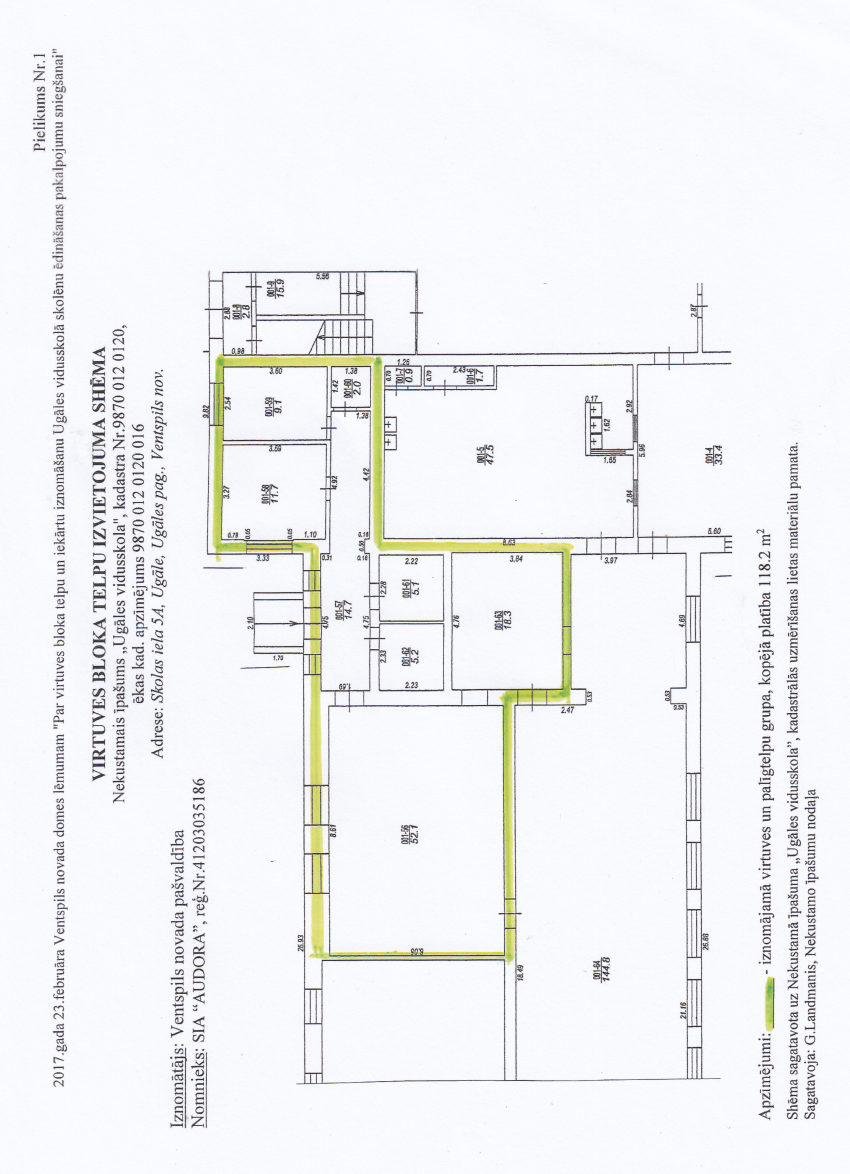 12.2. Iepirkuma priekšmeta 2.daļa: “Ēdināšanas pakalpojumu sniegšana Ventspils novada Piltenes vidusskolā un Piltenes pirmsskolas izglītības iestādē „Taurenītis””.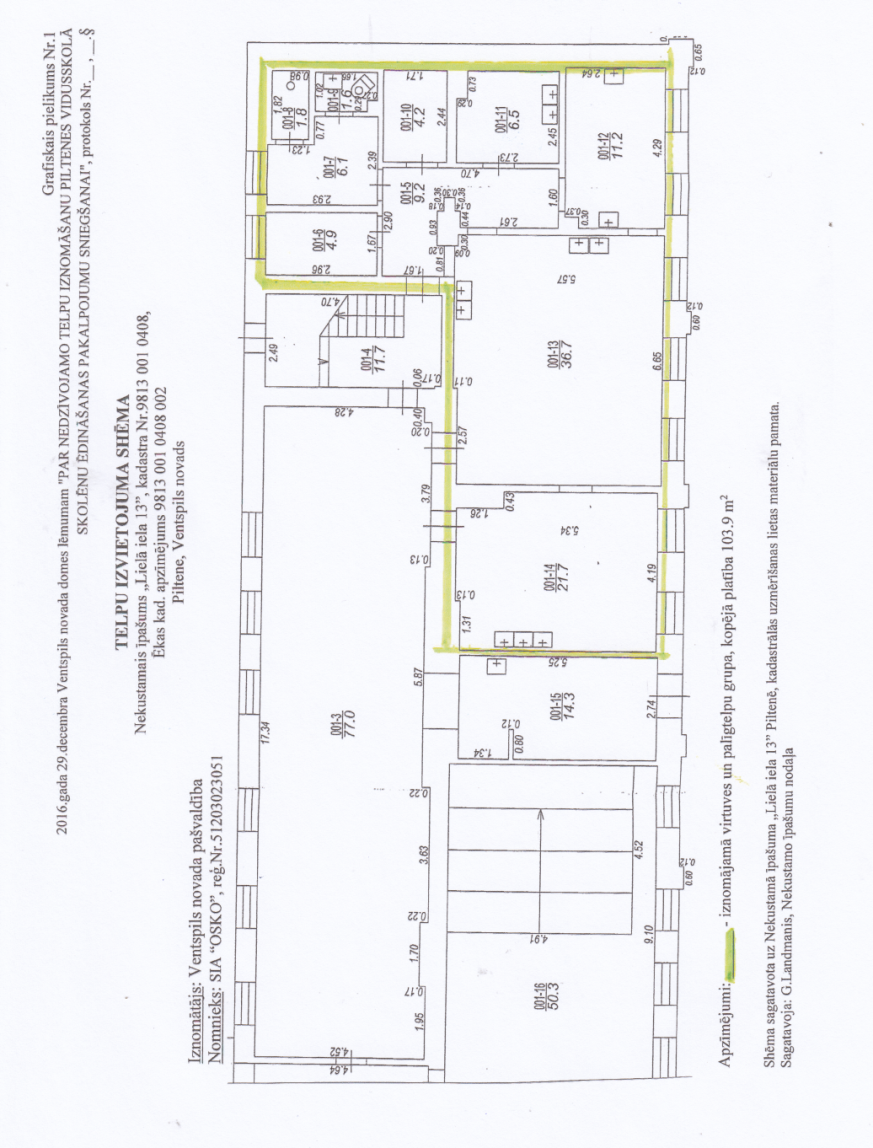 pielikumsĒdienkartes un tehnoloģiskās kartes pirmsskolai un 1.-12.klasēm četrām nedēļām (pievienots atsevišķā dokumentā)3. pielikumsPIETEIKUMA PARAUGFORMA_____________________________________/Pretendenta nosaukums, reģ. Nr. /PIETEIKUMS dalībai iepirkumā „Ēdināšanas pakalpojumu sniegšana Ugāles vidusskolā, Piltenes vidusskolā un Piltenes pirmskolas izglītības iestādē „Taurenītis””iepirkuma identifikācijas Nr. VND/2017/51Pretendents ____________________________________________________________________                                                                                   /Nosaukums/ Vārds, uzvārds/ ar piedāvājuma iesniegšanu piesaka dalību Iepirkumā „Ēdināšanas pakalpojumu sniegšana Ugāles vidusskolā, Piltenes vidusskolā un Piltenes pirmskolas izglītības iestādē „Taurenītis”” (turpmāk – Iepirkums) un Pretendenta vārdā:apliecina, ka ir iepazinies ar Iepirkuma noteikumiem, tai skaitā iepirkuma līguma projektu, piekrīt piedalīties Iepirkumā un garantē Iepirkuma nolikumā pasūtītāja izvirzīto prasību izpildi un gadījumā, ja tiks piešķirtas tiesības slēgt iepirkuma līgumu, apliecina gatavību uzņemties un pildīt visas iepirkuma līgumā paredzētās saistības;apliecina, ka visa piedāvājuma dokumentācijā ietvertā informācija ir patiesa un Pretendents neliks šķēršļus tās pārbaudei;atļauj Pasūtītājam Iepirkuma ietvaros un tā rezultātā noslēgtā iepirkuma līguma administrēšanai, apstrādāt savā piedāvājumā norādīto fizisko personu datus saskaņā ar Fizisko personu datu aizsardzības likumu;piedāvā sniegt ēdināšanas pakalpojumus ______________________ <pretendents norāda iepirkuma daļu vai daļas>.Pretendenta rekvizīti: (Pretendents aizpilda tabulu, norādot visu pieprasīto informāciju):Pretendenta pārstāvja vārds, uzvārds, amats, pārstāvības pamats: __________________________________________Pretendenta pārstāvja paraksts: ___________________________________________________4.pielikumsInformācija par produktiem, kurus Pretendents ____________________________________________(pretendenta nosaukums/ vārds uzvārds)izmanto ēdināšanas pakalpojuma nodrošināšanai un kuri atbilst BL, NPKS vai LPIA prasībām, kas noteiktas Ministru kabineta 12.08.2014. noteikumos Nr.461 „Prasības pārtikas kvalitātes shēmām, to ieviešanas, darbības, uzraudzības un kontroles kārtība”,  Ministru kabineta 26.05.2009. noteikumos Nr.485 „Bioloģiskās lauksaimniecības uzraudzības un kontroles kārtība” un Ministru kabineta 15.09.2009. noteikumos Nr. 1056 „Lauksaimniecības produktu integrētās audzēšanas, uzglabāšanas un marķēšanas prasības un kontroles kārtība”, kā arī Ministru kabineta 13.03.2012. noteikumu Nr.172 „Noteikumi par uztura normām izglītības iestāžu izglītojamiem, sociālās aprūpes un sociālās rehabilitācijas institūciju klientiem un ārstniecības iestāžu pacientiem” prasībām*pretendents nodrošina, lai tabulā iekļautais produkts visā apjomā (kompleksās pusdienas, izvēles pusdienas un kafejnīcas pakalpojums) visā līguma darbības laikā atbilst BL, NPKS vai LPIA prasībām, bet tabulas 3.kolonnā norādītā % vērtība ir attiecināma uz produkta būtiskumu ēdināšanas pakalpojuma nodrošināšanāPiezīme: Ja pretendentents piedāvā vietējos augļus, ogas vai dārzeņus, kas atbilst BL, NPKS vai LPIA prasībām, tad tie jānodrošina pilnā apjomā laikā, kad tie ir pieejami atbilstoši Zemkopības ministrijas izstrādāto vietējo augļu un ogu un vietējo vietējo dārzeņu pieejamības kalendāram, kas publicēts Iepirkumu uzraudzības biroja mājaslapā internetā http://www.iub.gov.lv/lv/node/478Pretendents ________________________________________________________(Pretendenta/ pretendenta pārstāvja paraksts, tā atšifrējums)5.pielikumsPretendenta personālaapliecinājums par gatavību iesaistīties līguma izpildēAr šo es  <<darbinieka vārds, uzvārds>>, personas kods <<personas kods>>, gadījumā, ja Iepirkuma ,,Ēdināšanas pakalpojumu sniegšana Ugāles vidusskolā, Piltenes vidusskolā un Piltenes pirmskolas izglītības iestādē „Taurenītis””, iepirkuma Nr.VND2017/51, rezultātā tiks noslēgts līgums ar <<pretendenta nosaukums>> par ēdināšanas pakalpojumu sniegšanu iepirkuma <<daļas numurs>>.daļā „<<daļas nosaukums>>”, apliecinu, ka stāšos darba tiesiskajās attiecībās ar  <<pretendenta nosaukums>>, ar mērķi veikt  <<amata nosaukums>> pienākumus  <<skolas nosaukums>>  <<adrese>>. <<datums>>                <<darbinieka paraksts>>            <<darbinieka vārds, uzvārds>>6.pielikumsparaugsTEHNISKĀ APRĪKOJUMA SARAKSTSApliecinām, ka Pretendents ____________________________ nodrošinās pakalpojuma sniegšanai papildu nepieciešamo tehnisko aprīkojumu, tas ir:7. pielikumsProdukta, kurš atbilst bioloģiskās lauksaimniecības, nacionālās pārtikas kvalitātes shēmas  vai lauksaimniecības produktu integrētās audzēšanas prasībāmražotāja apliecinājuma forma<<ražotāja nosaukums>>, Reģ.Nr. <<reģ.Nr.>>, juridiskā adrese <<ražotāja juridiskā adrese>>, tālr.<<ražotāja tālrunis>>, apliecina, ka saskaņā ar <<līguma datums>> noslēgto līgumu <<līguma numurs>> ražo un piegādā << nosaukums pretendentam vai piegādātājam>> šādus produktus, kuri atbilst <<norāda, kurām prasībām produkts atbilst, lieko informāciju dzēšot>> bioloģiskās lauksaimniecības (turpmāk – BL), nacionālās pārtikas kvalitātes shēmas (turpmāk – NPKS) vai lauksaimniecības produktu integrētās audzēšanas (LPIA) prasībām, kas noteiktas Ministru kabineta 12.08.2014. noteikumos Nr.461 „Prasības pārtikas kvalitātes shēmām, to ieviešanas, darbības, uzraudzības un kontroles kārtība”,  Ministru kabineta 26.05.2009. noteikumos Nr.485 „Bioloģiskās lauksaimniecības uzraudzības un kontroles kārtība” un Ministru kabineta 15.09.2009. noteikumos Nr. 1056 „Lauksaimniecības produktu integrētās audzēšanas, uzglabāšanas un marķēšanas prasības un kontroles kārtība”, ko apliecina << produkta, kurš atbilst NPKS prasībām, sertifikāta izdevēja nosaukums, sertifikāta datums un numurs>>/ <<produkta, kurš atbilst  BL prasībām, sertifikāta izdevēja nosaukums, sertifikāta datums un numurs>>/ <<lauksaimniecības produktu integrētās audzēšanas reģistrā norādītais audzētāja numurs>>:Apliecinu, ka augstāk minētie produkti atbilst Ministru kabineta 13.03.2012. noteikumu Nr.172 „Noteikumi par uztura normām izglītības iestāžu izglītojamiem, sociālās aprūpes un sociālās rehabilitācijas institūciju klientiem un ārstniecības iestāžu pacientiem” prasībām.Ja ražotājs nodrošina produktu piegādi pretendentam, tad norāda:Produkta piegāde no ražošanas vai audzēšanas vietas pārsniedz/nepārsniedz (neatbilstošo dzēš) 250 km.8. pielikumsProdukta, kurš atbilst bioloģiskās lauksaimniecības, nacionālās pārtikas kvalitātes shēmas  vai lauksaimniecības produktu integrētās audzēšanas prasībāmPIEGĀDĀTĀJA apliecinājuma forma<<piegādātāja nosaukums>>, Reģ.Nr. <<reģ.Nr.>>, juridiskā adrese <<piegādātāja juridiskā adrese>>, tālr.<<piegādātāja tālrunis>>, apliecina, ka saskaņā ar <<līguma datums>> noslēgto līgumu <<līguma numurs>> piegādā << nosaukums pretendentam>> šādus produktus, kuri atbilst <<norāda, kurām prasībām produkts atbilst, lieko informāciju dzēšot>> bioloģiskās lauksaimniecības (turpmāk – BL), nacionālās pārtikas kvalitātes shēmas (turpmāk – NPKS) vai lauksaimniecības produktu integrētās audzēšanas (LPIA) prasībām, kas noteiktas Ministru kabineta 12.08.2014. noteikumos Nr.461 „Prasības pārtikas kvalitātes shēmām, to ieviešanas, darbības, uzraudzības un kontroles kārtība”,  Ministru kabineta 26.05.2009. noteikumos Nr.485 „Bioloģiskās lauksaimniecības uzraudzības un kontroles kārtība” un Ministru kabineta 15.09.2009. noteikumos Nr. 1056 „Lauksaimniecības produktu integrētās audzēšanas, uzglabāšanas un marķēšanas prasības un kontroles kārtība”:ko apliecina pievienotie ražotāju apliecinājumi.Ja sertificēts bioloģisko lauksaimniecības produktu piegādātājs piegādā no Eiropas Savienības valstīm importētus bioloģiskās lauksaimniecības produktus, tad ražotāja apliecinājuma vietā iesniedz kompetentās ārvalstu institūcijas sertifikātu, kurš apliecina produkta atbilstību bioloģiskās lauksaimniecības prasībām.Apliecinu, ka augstāk minētie produkti atbilst Ministru kabineta 13.03.2012. noteikumu Nr.172 „Noteikumi par uztura normām izglītības iestāžu izglītojamiem, sociālās aprūpes un sociālās rehabilitācijas institūciju klientiem un ārstniecības iestāžu pacientiem” prasībām.Produkta piegāde no ražošanas vai audzēšanas vietas pārsniedz/nepārsniedz (neatbilstošo dzēš) 250 km.9. pielikumsFINANŠU PIEDĀVĀJUMSParaugs pievienots atsevišķā failā Excel formātā10. pielikumsIepirkuma līguma projekts – 1.iepirkuma daļaiPAKALPOJUMA LĪGUMS 1.daļa - Ēdināšanas pakalpojumu sniegšana Ugāles vidusskolā Ventspilī,								         2017.gada ___. ________	Ventspils novada pašvaldība, reģ. Nr.90000052035, adrese – Skolas iela 4, Ventspils, LV – 3601, turpmāk arī  – Pašvaldība, kuras vārdā saskaņā ar likumu „Par pašvaldībām” un Ventspils novada pašvaldības  rīkojas Domes priekšsēdētājs _________________ ,	___________________, Reģ. Nr. ________,  juridiskā adrese ________________,  turpmāk arī – Pakalpojuma sniedzējs, kuras vārdā rīkojas direktore _____________,visi kopā turpmāk arī – Līdzēji,pamatojoties uz Iepirkuma atbilstoši Publisko iepirkumu likuma 8.panta septītajai daļai „ Ēdināšanas pakalpojumu sniegšana Ugāles vidusskolā, Piltenes vidusskolā un Piltenes pirmskolas izglītības iestādē „Taurenītis”” (identifikācijas Nr. VND2017/51, izsludināts Pašvaldības mājas lapā ___.____.2017., piedāvājumi iesniedzami līdz ___.____.2017.), turpmāk arī – Iepirkums, rezultātiem,savstarpēji vienojas un noslēdz šādu līgumu, turpmāk arī - Līgums:Līguma priekšmets Pašvaldība un Skola uzdod un Pakalpojuma sniedzējs apņemas sniegt izglītojamo ēdināšanas pakalpojumus Ugāles vidusskolā (turpmāk – Skola) saskaņā ar Tehnisko specifikāciju (Līguma 1.pielikums), Iepirkumā iesniegto piedāvājumu (Līguma 2.pielikums - Informācija par produktiem, kurus Pretendents izmanto ēdināšanas pakalpojuma nodrošināšanai) un ievērojot Zemkopības ministrijas izstrādāto vietējo augļu un ogu un vietējo vietējo dārzeņu pieejamības kalendāru, kas publicēts Iepirkumu uzraudzības biroja mājaslapā internetā http://www.iub.gov.lv/lv/node/478  (Līguma 3.pielikums) atbilstoši Iepirkuma nolikuma 2.pielikumā noteiktajām ēdienkartēm un tehnoloģiskajām kartēm, kas ir šī Līguma neatņemama sastāvdaļa un atrodama interneta vietnē http://www.cesis.lv/iepirkumi/frontend/list.php?type=konkursi.Par izglītības iestādes ēdnīcas telpu nomu Ugāles vidusskola ar Pakalpojuma sniedzēju slēgs nomas līgumus atbilstoši 2010.gada 8.jūnija Ministru kabineta noteikumiem Nr.515 „Noteikumi par valsts un pašvaldību mantas iznomāšanas kārtību, nomas maksas noteikšanas metodiku un nomas līguma tipveida nosacījumiem” uz šādiem noteikumiem: Telpu noma  EUR (__ euro, __ centi), t.sk. PVN mēnesī par Telpām ar kopējo platību __ m² - saskaņā ar Iznomātāja  rēķinu; < Piezīme: Noteiktā summa spēkā līdz 31.08.2017., tā tiks precizēta uz katra mācību gada 1.septembri, kad virtuves iekārtu nomas maksa tiek pārskatīta, ņemot vērā nomā nodoto pamatlīdzekļu nolietojuma normu un iekārtu nomaiņu >Papildu nomas maksai nomnieks maksā Iznomātājam par komunāliem pakalpojumiem: par patērēto ūdeni (auksto un karsto) pēc kontrolskaitītāja, kas ir atsevišķi nomas telpām, rādītājiem;par kanalizācijas izmantošanu - pēc faktiski patērētā;par elektroenerģijas izmantošanu pēc atsevišķa kontrolskaitītāja, kas ir atsevišķi nomas telpām, rādītājiem. Līguma termiņšLīguma darbības termiņš tiek noteikts no 2017.gada 1.septembra līdz 2018.gada 31.maijam. <piezīme: termiņš var tikt precizēts atbilstoši Nolikuma 1.4.1. un 1.4.2.punktam, ņemot vērā līguma noslēgšanas dienu >Līgums tiek noslēgts ar Skolas kā Pasūtītāja tiesībām pagarināt tā darbību uz termiņu, kurš kopumā visā līguma darbības laikā nepārsniedz 2021.gada 31.maiju.Samaksas kārtībaMaksa par kompleksajām pusdienām (tajā skaitā brīvpusdienām), vienai personai tiek noteikta atbilstoši Pakalpojuma sniedzēja iesniegtajam piedāvājumam Iepirkumā:Maksimālā prognozējamā līguma summa visā Līguma darbības laikā, ņemot vērā Līguma pagarinājumu, kas noteikts Līguma 2.2.punktā, tiek noteikta ______________ EUR (_____________________ euro, _____ centi) + PVN 21%, kas ir ___________ EUR. Kopējā maksimālā prognozējamā līgumcena ar PVN ir _____________ EUR. Vienas ēdienreizes cena visā Līguma darbības laikā netiks mainīta sakarā ar cenu pieaugumu darbaspēka vai materiālu izmaksām, nodokļu likmes vai nodokļu normatīvā regulējuma izmaiņām, inflāciju vai valūtas kursu svārstībām, kā arī citiem apstākļiem, kas varētu skart Līguma cenu. Pievienotās vērtības nodokļa likmes maiņas gadījumā nodoklis piemērojams spēkā esošajos normatīvajos aktos noteiktajā kārtībā un apmērā, ievērojot principu, ka vienas ēdienreizes cena bez PVN netiek mainīta, izņemot šajā nolikumā norādītos gadījumus.Pakalpojuma sniedzējs līdz katra mēneša 5.datumam iesniedz Pašavldībai rēķinu par iepriekšējā mēneša brīvpusdienām, rēķinam pievienojot sarakstu par brīvpusdienu saņēmēju ēdināšanu attiecīgajā laika periodā. Pašvaldība 10 (desmit) dienu laikā pēc Pakalpojuma sniedzēja rēķina saņemšanas un tā salīdzināšanas ar Pašvaldības rīcībā esošajām ziņām un, ja nepieciešams – precizēšanas, veic samaksu par brīvpusdienām atbilstoši faktiskajam pusdienotāju skaitam.Par Pakalpojuma sniedzēja sniegtajiem ēdināšanas pakalpojumiem, kuri saskaņā ar normatīvajiem aktiem netiek segti no pašvaldības budžetā paredzētajiem līdzekļiem, samaksu veic izglītojamais skaidrā naudā Pakalpojuma saņemšanas vietā.Līdzēju tiesības un pienākumiPakalpojuma sniedzējs:nodrošina Skolu skolēnus ar kvalitatīviem ēdināšanas pakalpojumiem, atbilstoši Latvijas Republikā spēkā esošiem normatīvajiem aktiem, tajā skaitā Pārtikas aprites uzraudzības likumu, Ministru kabineta 13.03.2012. noteikumiem Nr.172 „Noteikumi par uztura normām izglītības iestāžu izglītojamiem, sociālās aprūpes un sociālās rehabilitācijas institūciju klientiem un ārstniecības iestāžu pacientiem”, 27.12.2002. MK noteikumiem Nr.610 „Higiēnas prasības vispārējās pamatizglītības, vispārējās vidējās izglītības un profesionālās izglītības iestādēm”, Iepirkuma noteikumiem, iesniegtajam piedāvājumam Iepirkumā un atbilstoši iepirkuma Ēdienkartēm un tehnoloģiskajām kartēm, kas ir šī Līguma neatņemama sastāvdaļa; ēdināšanas pakalpojuma sniegšanā  - komplekso pusdienu nodrošināšanā - izmanto Iepirkuma nolikuma 2.pielikumā noteiktās Ēdienkartes un tehnoloģiskās kartēm, ievērojot šādus noteikumus:Pakalpojuma sniedzējs nodrošina ēdināšanu, precīzi ievērojot Iepirkuma nolikuma 2.pielikumā noteiktās Ēdienkartes un tehnoloģiskās kartes; Pakalpojuma sniedzējs, saskaņojot ar Skolu, ir tiesīgs mainīt attiecīgajā dienā paredzēto Ēdienkarti, aizstājot to ar citas dienas Ēdienkarti, ar nosacījumu, ka 20 dienu periodā Ēdienkarte neatkārtojas. Šajā apakšpunktā noteikto saskaņošanas kārtību noteic Skola;Pusdienu ēdienkartēs, kur ir paredzēts ,,I piedāvājums (a)” un ,,II piedāvājums (b)”, attiecīgās dienas piedāvājumu izvēlas Pakalpojuma sniedzējs;Pakalpojuma sniedzējs, saskaņojot ar Skolu vai pēc Skolas priekšlikuma, aizstāj Ēdienkartē norādītos salātus un augļus, dodot priekšroku svaigiem un sezonāliem pārtikas produktiem, ņemot vērā augļu, ogu un dārzeņu pieejamību tirgū atbilstoši Zemkopības ministrijas izstrādātajam vietējo augļu un ogu un vietējo dārzeņu pieejamības kalendāram, ievērojot nosacījumu, ka norādītais produkts vai ēdiens tiek aizstāts ar līdzvērtīgu, saglabājot Iepirkuma nolikuma 2.pielikumā ,,Ēdienkartes un tehnoloģiskās kartes” norādītās enerģētiskās vērtības un uzturvērtības, kā arī sagatavojot atbilstošas tehnoloģiskās kartes;Pēc Skolas rakstveida pieprasījuma Pakalpojuma sniedzējs Ēdienkartēs un tehnoloģiskās kartēs paredzēto produktu vai ēdienu aizstāj ar citu, saglabājot Iepirkuma nolikuma 2.pielikumā ,,Ēdienkartes un tehnoloģiskās kartes” norādītās enerģētiskās vērtības un uzturvērtības un Pakalpojuma sniedzējs sagatavo atbilstošas ēdienkartes un tehnoloģiskās kartes. Šādas izmaiņas Skola un Pakalpojuma sniedzējs saskaņo rakstveidā. saskaņo ar Skolu izmaiņas produktu, kuri atbilst bioloģiskās lauksaimniecības, nacionālās pārtikas kvalitātes shēmas vai lauksaimniecības produktu integrētās audzēšanas prasībām prasībām, sarakstā (Līguma 2.pielikums) un Ēdienkartē, ja norādītais produkts vai ēdiens tiek aizstāts ar līdzvērtīgu, saglabājot Iepirkuma nolikuma 2.pielikumā ,,Ēdienkartes un tehnoloģiskās kartes” norādītās enerģētiskās vērtības un uzturvērtības, kā arī sagatavojot atbilstošas tehnoloģiskās kartes; ēdienu gatavošanā dod priekšroku svaigiem un sezonāliem pārtikas produktiem, ņemot vērā augļu, ogu un dārzeņu pieejamību tirgū atbilstoši Zemkopības ministrijas izstrādātajam vietējo augļu un ogu un vietējo dārzeņu pieejamības kalendāru, kas publicēts Iepirkumu uzraudzības biroja mājaslapā internetā;nodrošina pasniegšanas dienā Skolas telpās svaigi pagatavotu ēdienu no dabīgiem pārtikas produktiem, kas ir neapstrādāti pārtikas produkti (piemēram, gaļa, zivis, olas, graudaugi, augļi, dārzeņi, kartupeļi), kas nav ģenētiski modificēti, nesatur ģenētiski modificētus organismus un nesastāv no tiem, kā arī papildus ēdienkartē iekļaut apstrādātus un pārstrādātus pārtikas produktus (piemēram, maizi, jogurtu, sieru, gaļas produktus), kas nesatur ģenētiski modificētus organismus, nesastāv no tiem un nav no tiem ražoti, kā arī nesatur aromatizētājus un pārtikas piedevas - krāsvielas, garšas pastiprinātājus, konservantus un saldinātājus;nodrošina Skolu skolēniem pilnvērtīgu, kvalitatīvu ēdināšanu estētiski sakārtotā vidē mācību gada laikā, saskaņojot ar Skolu skolēnu mācību brīvlaikus; pēc Skolas pieprasījuma nodrošina atbilstošu ēdināšanu gadījumos, kad izglītojamajam ir ārsta apstiprināta diagnoze (piemēram, celiakija, cukura diabēts, pārtikas alerģija), kuras dēļ ir nepieciešama uztura korekcija;pēc Skolas pieprasījuma nodrošina dalību Latvijas Republikas un Eiropas Savienības atbalsta programmā „Skolas auglis” augļu un dārzeņu piegādei un izdalei izglītojamajiem, kā arī dalību Latvijas Republikas un Eiropas Savienības atbalsta programmā „Skolas piens” piena piegādei un izdalei izglītojamajiem;pēc Skolas pieprasījuma veic aptaujas un citus pasākumus saistībā ar pakalpojumu kvalitātes izvērtējumu, kā arī īsteno sadarbību ar Skolu, izglītojamajiem un izglītojamo vecākiem, lai uzlabotu pakalpojuma kvalitāti;nodrošina pakalpojuma sniegšanai papildu nepieciešamo tehnisko aprīkojumu (inventāru un saimniecības pamatlīdzekļus), tai skaitā, tauku uztvērēju, ja nepieciešams, kā arī nodrošinat virtuves tehniskā aprīkojuma apkopi par saviem līdzekļiem;atbilstoši normatīvajos aktos noteiktām prasībām par izglītības iestāžu ēdināšanas pakalpojumu sniegšanu patstāvīgi veic Skolas ēdnīcas uzkopšanu;saņem nepieciešamās atļaujas un licences, kā arī izpilda visas sanitāri – higiēniskās, ugunsdrošības, elektrodrošības, darba aizsardzības normas saskaņā ar Latvijas Republikas normatīvajiem aktiem;10 darba dienu laikā no Līguma noslēgšanas iesniedz Skolai rakstisku informāciju no Iekšlietu ministrijas Informācijas centra Sodu reģistra, ka pakalpojuma sniegšanā iesaistītās personas atbilst Bērnu tiesību aizsardzības likumā noteiktajiem ierobežojumiem strādāt par darbinieku izglītības iestādē, kas tiek pievienota līguma eksemplāram, kas atrodas Skolās;nodrošina, ka pakalpojuma sniegšanā nodarbinātās personas apguvušas speciālās zināšanas bērnu tiesību aizsardzības jomā, atbilstoši 10.04.2014. Ministru kabineta noteikumiem Nr.173 „Noteikumi par kārtību, kādā apgūst specialās zināšanas bērnu tiesību aizsardzības jomā”, iesniedzot Skolai rakstisku informāciju, kas apliecina šo prasību izpildi, Skolas noteiktajā termiņā; Infomācija tiek pievienota līguma eksemplāram, kas atrodas Skolā;iekārto ēdiena pārbaudes žurnālu, kurā Skolu pilnvarotās personas pēc katras ēdienkartes ieraksta atzīmi par Pakalpojuma sniedzēja izgatavotā un piegādātā ēdiena kvalitāti un atbilstību ēdienkartei;ievēro visus Skolas, Pašvaldības iebildumus un aizrādījumus, likvidē visus Skolas vai Pašvaldības norādītos trūkumus, ja šie trūkumi, iebildumi vai aizrādījumi ir pamatoti;sniedz Skolas, Pašvaldības pārstāvim informāciju, kas nepieciešama Līguma 4.4. – 4.8.punktā minēto pārbaužu veikšanai, kā arī citu informāciju saskaņā ar Līgumu;sniedz rakstveida atbildi uz Skolas vai Pašvaldības pārstāvja pieprasīto informāciju 3 (triju) darba dienu laikā. Pakalpojuma sniedzējs patstāvīgi veic ēdnīcas uzkopšanu un uzturēšanu atbilstoši normatīvo aktu prasībām par ēdināšanas pakalpojumu sniegšanu izglītības iestādēs. Pakalpojuma sniedzējs nepieciešamības gadījumā par saviem līdzekļiem veic ēdnīcas un ēdināšanas bloka remontu, rakstiski saskaņojot ar Skolu. Skola vai Pašvaldība ir tiesīgs uzraudzīt un kontrolēt ēdināšanas procesa organizēšanu, komunālo un citu pakalpojumu apmaksu, kā arī citu ar Līguma darbību saistīto pienākumu izpildi.Skolas vai Pašvaldības pilnvarots pārstāvis ir tiesīgs veikt ēdināšanas pakalpojumu kvalitātes un atbilstības normatīvo aktu prasībām pārbaudi, kā arī tiesīgs pārbaudīt sagatavoto produktu kvalitāti, to atbilstību ēdienkartei un porciju iznākumu (daudzumu), kā arī pieprasīt Pakalpojuma sniedzējam uzrādīt dokumentus, kas apliecina ēdiena pagatavošanai izmantoto produktu izcelsmi un atbilstību Pakalpojuma sniedzēja iesniegtajam piedāvājumam Iepirkumā.Pakalpojuma sniedzējam ir pienākums, ja tas pats nav bioloģiskās lauksaimniecības vai nacionālās pārtikas kvalitātes shēmas vai tās produktu kvalitātes rādītāju, vai lauksaimniecības produktu integrētās audzēšanas prasībām atbilstošu produktu ražotājs vai audzētājs, attiecībā uz produktiem, kas tiek izmantoti ēdināšanas pakalpojuma sniegšanā un atbilst minētajām prasībām, iesniegt Skolai ražotāju un audzētāju sarakstu, norādot to kontaktinformāciju, un ražotāja vai audzētāja apliecinājumu par sadarbību ar attiecīgo Pakalpojuma sniedzēju ēdināšanas pakalpojuma līguma izpildē.Skola vai Pašvaldība ir tiesīgi papildus pakalpojuma sniedzēja norādītajai informācijai un iesniegtajiem dokumentiem veikt piegādāto pārtikas produktu izcelsmes un kvalitātes pārbaudes.Pašvaldības pārstāvis ir tiesīgs pārbaudīt brīvpusdienu saņēmēju ēdināšanas uzskaiti, tostarp, salīdzināt Pakalpojuma sniedzējam iesniegto brīvpusdienu saņēmēju sarakstu attiecīgajā dienā ar izglītojamo apmeklētības uzskaiti klases žurnālā.Pakalpojuma sniedzējs patstāvīgi slēdz pakalpojuma līgumus, kas nepieciešami ēdināšanas pakalpojumu sniegšanai izglītības iestādē, atbilstoši normatīvo aktu prasībām. Pakalpojuma sniedzējam ir tiesības uz papildus izdevumu atlīdzināšanu tikai tādā gadījumā, ja tas ir bijis iepriekš starp Līdzējiem saskaņots rakstiskā veidā.Pašvaldība ir tiesīga saņemt no Pakalpojuma sniedzēja līgumsodu 1000 EUR (viens tūkstotis euro) apmērā par šī Līguma izbeigšanu Skolas mācību gada laikā, ja Līguma izbeigšana notiek pēc Pakalpojuma sniedzēja iniciatīvas. Skola apņemas, pamatojoties uz Pašvaldības iesniegto brīvpusdienu saņēmēju sarakstu,  katru dienu iesniegt Pakalpojuma sniedzējam informāciju par brīvpusdienu saņēmējiem attiecīgajā dienā.Pakalpojuma sniedzējs pēc Skolas sniegtajām ziņām veic pusdienotāju – brīvpusdienu saņēmēju ikdienas uzskaiti.Ēdināšanas pakalpojumu sniegšanas kārtībaSkola un Pakalpojuma sniedzējs vienojas par Skolas skolēnu ēdināšanas laikiem.Pakalpojuma sniedzējs ar Skolas pilnvaroto personu rakstveidā saskaņo ēdienkarti nākamajai nedēļai līdz katras nedēļas piektdienai plkst.09.00. Ēdienkarte tiek izstrādāta,  ņemot vērā Iepirkuma Tehnisko specifikāciju un Iepirkuma nolikuma 2.pielikumā noteiktās ēdienkartes un tehnoloģiskās kartes.Ēdienkarte tiek sastādīta divos eksemplāros, no kuriem viens paliek Skolai, bet otrs Pakalpojuma sniedzējam.Ēdienkartē tiek atspoguļots katras ēdienreizes ēdiena nosaukums, produktu ielikums un to svars (gramos uz vienu porciju) un ēdiena porcijas kopējais svars (gramos).Pakalpojuma sniedzējs Skolā nodrošina katra ēdiena veida tehnoloģiskās kartes, kurās norādīts produktu ielikums un to svars gramos uz vienu porciju, savukārt Skola nodrošina tās pieejamību pakalpojumu saņēmējiem un citām Pašvaldības vai Skolas pilnvarotajām personām. Skolas pilnvarotā persona ar Pakalpojuma sniedzēju vienojas par izmaiņām ēdienkartē ne vēlāk kā vienu ēdienreizi iepriekš.Skola apņemas saskaņoto nākamās nedēļas ēdienkarti novietot Skolas telpās publiski pieejamā vietā un ievietot Skolas mājas lapā internetā.Pakalpojuma sniedzējs iekārto ēdiena pārbaudes žurnālu, kurā Skolas pilnvarotās personas pēc katras ēdienkartes ieraksta atzīmi par Pakalpojuma sniedzēja izgatavotā un piegādātā ēdiena kvalitāti un atbilstību ēdienkartei.Ja ēdienreizē saņemtais ēdiens neatbilst ēdienkartēm un tehnoloģiskajām kartēm vai ēdiena gatavošanas procesā nav ievērota tā gatavošanas tehnoloģija, par to tiek izdarīts ieraksts ēdiena pārbaudes žurnālā, kuru paraksta arī Pakalpojuma sniedzēja pārstāvis. Ja Pakalpojuma sniedzējs pārstāvis atsakās parakstīt šādu ierakstu ēdiena pārbaudes žurnālā, to paraksta divas pieaicinātas personas, kuras var apliecināt ieraksta patiesumu un pamatotību.Pakalpojuma sniedzējam ir pienākums veikt izmaiņas cenu kalkulācijā, ņemot vērā reālo produktu ielikumu un veikt pārrēķinu par reālajām ēdiena izmaksām.Ēdināšanas pakalpojumu sniegšanā Pakalpojuma sniedzējs ievēro Latvijas Republikā spēkā esošo normatīvo aktu prasības, kas regulē šādu darbu veikšanu, Pašvaldības un Skolas norādījumus.Sociālais dienests informē Pašvaldību un Pakalpojuma sniedzēju par piešķirtajām brīvpusdienām. Pašvaldība saskaņā ar Pakalpojuma sniedzēja iesniegto rēķinu veic samaksu par saņemtajām brīvpusdienām (kompleksajām pusdienām) atbilstoši faktiskajam pusdienotāju skaitam, kura uzskaiti veic Pakalpojuma sniedzējs pēc Skolas sniegtajām ziņām.Līdzēji tiek atbrīvoti no atbildības par daļēju vai pilnīgu šajā Līgumā paredzēto saistību neizpildi, ja tā radusies pēc Līguma noslēgšanas nepārvaramas varas apstākļu rezultātā, kurus Līdzēji nevarēja paredzēt un novērst. Šeit pieskaitāmas dabas stihijas, karš, streiki, varas institūciju darbība, normatīvo aktu izmaiņas pēc Līguma noslēgšanas, kā arī pārējie Līdzēju kontrolei nepakļauti apstākļi.Apakšuzņēmēji, Līguma izpildē iesaistītā personālaun apakšuzņēmēju nomaiņaPakalpojuma sniedzējs ir tiesīgs bez saskaņošanas ar Pašvaldību veikt personāla un apakšuzņēmēju nomaiņu, kā arī papildu personāla un apakšuzņēmēju iesaistīšanu līguma izpildē, izņemot Līguma 6.2. un 6.4.punktos minētos gadījumus.Pakalpojuma sniedzēja personālu, kuru tas iesaistījis līguma izpildē, par kuru sniedzis informāciju Iepirkumā un kura kvalifikācijas atbilstību izvirzītajām prasībām Iepirkuma komisija ir vērtējusi, kā arī apakšuzņēmējus, uz kuru iespējām iepirkuma procedūrā Pakalpojuma sniedzējs balstījies, lai apliecinātu savas kvalifikācijas atbilstību paziņojumā par līgumu un iepirkuma procedūras dokumentos noteiktajām prasībām, pēc Līguma noslēgšanas drīkst nomainīt tikai ar Pašvaldības rakstveida piekrišanu, ievērojot Līguma 6.3.punktā paredzētos nosacījumus. Pašvaldība nepiekrīt Līguma 6.2.punktā minētā personāla un apakšuzņēmēju nomaiņai, ja pastāv kāds no šādiem nosacījumiem:Pakalpojuma sniedzēja piedāvātais personāls vai apakšuzņēmējs neatbilst tām paziņojumā par līgumu un iepirkuma procedūras dokumentos noteiktajām prasībām, kas attiecas uz Pakalpojuma sniedzēja personālu vai apakšuzņēmējiem;tiek nomainīts apakšuzņēmējs, uz kura iespējām iepirkuma procedūrā Pakalpojuma sniedzējs balstījies, lai apliecinātu savas kvalifikācijas atbilstību paziņojumā par līgumu un iepirkuma procedūras dokumentos noteiktajām prasībām, un piedāvātajam apakšuzņēmējam nav vismaz tāda pati kvalifikācija, uz kādu iepirkuma procedūrā Pakalpojuma sniedzējs atsaucies, apliecinot savu atbilstību iepirkuma procedūrā noteiktajām prasībām;piedāvātais apakšuzņēmējs atbilst Publisko iepirkumu likuma 42.panta pirmās daļas 2. vai 3.punktā noteiktajiem pretendentu izslēgšanas nosacījumiem. Pārbaudot apakšuzņēmēja atbilstību, Pašvaldība piemēro Publisko iepirkumu likuma 42. panta noteikumus. Publisko iepirkumu likuma 42. panta trešajā daļā minētos termiņus skaita no dienas, kad lūgums par personāla vai apakšuzņēmēja nomaiņu iesniegts Pašvaldībai. Pakalpojuma sniedzējs drīkst veikt apakšuzņēmēju, kuru sniedzamo pakalpojumu vērtība ir 20 procenti no kopējās Līguma vērtības vai lielāka, nomaiņu, uz ko neattiecas šī Līguma 6.2.punkta noteikumi, kā arī minētajiem kritērijiem atbilstošu Apakšuzņēmēju vēlāku iesaistīšanu Līguma izpildē, ja Pakalpojuma sniedzējs par to paziņojis Pašvaldībai un saņēmis Pašvaldības rakstveida piekrišanu Apakšuzņēmēja nomaiņai vai jauna Apakšuzņēmēja iesaistīšanai Līguma izpildē. Pašvaldība piekrīt Apakšuzņēmēja nomaiņai vai jauna Apakšuzņēmēja iesaistīšanai Līguma izpildē, ja uz piedāvāto Apakšuzņēmēju neattiecas Publisko iepirkumu likuma 42. panta pirmās daļas 2.vai 3.punktā minētie kandidātu un pretendentu izslēgšanas nosacījumi, ko Pašvaldība pārbauda, ievērojot šī Līguma 6.3.3.punkta noteikumus. Pašvaldība pieņem lēmumu atļaut vai atteikt Pakalpojuma sniedzēja personāla vai apakšuzņēmēju nomaiņu vai jaunu apakšuzņēmēju iesaistīšanu Līguma izpildē iespējami īsā laikā, bet ne vēlāk kā piecu darbdienu laikā pēc tam, kad saņēmis visu informāciju un dokumentus, kas nepieciešami lēmuma pieņemšanai saskaņā ar Līguma 6.1.- 6.5.punkta noteikumiem.Pakalpojuma sniedzējs koordinē apakšuzņēmēju darbību un uzņemas pilnu atbildību par Darbu, ko veikuši apakšuzņēmēji, izpildes kvalitāti, termiņu, Līguma noteikumu ievērošanu un citiem jautājumiem, kas attiecas uz Līguma izpildi.Pakalpojuma sniedzējs uzņemas pilnu atbildību par veiktajiem norēķiniem ar tā piesaistītajiem apakšuzņēmējiem, t.sk. arī Pakalpojuma sniedzēja maksātnespējas procesa gadījumā. Skola un Pašvaldība nav atbildīgas par Pakalpojuma sniedzēja nokavētiem vai vispār neveiktiem norēķiniem ar tā piesaistītajiem apakšuzņēmējiem.Līdzēju atbildībaPakalpojuma sniedzējs Latvijas Republikas normatīvajos aktos noteiktajā kārtībā jāatlīdzina zaudējumi, kurus tā ar savu sniegto pakalpojumu nodarījusi trešajām personām.Pakalpojuma sniedzējs ir personīgi atbildīgs par piegādāto un darba izpildē izmantoto preču kvalitāti un ēdnīcas telpu atbilstību sanitārajām normām Latvijas Republikā spēkā esošajos normatīvajos aktos noteiktajā kārtībā.Ja Pakalpojuma sniedzējs nekvalitatīvi sniedz ēdināšanas pakalpojumus, t.i., ja  tie neatbilst spēkā esošajiem normatīvajiem aktiem, Līgumam, Iepirkuma tehniskajai specifikācijai vai tie neatbilst Pakalpojuma sniedzēja iesniegtajam piedāvājumam Iepirkumā, vai kompleksās pusdienas neatbilst Iepirkuma nolikuma 2.pielikumā noteiktajām ēdienkartēm vai tehnoloģiskajām kartēm (izņemot, ja Līdzēji vienojušies par izmaiņām atbilstoši Līguma noteikumiem), Pašvaldība vai Skola ir tiesīga saņemt no Pakalpojuma sniedzēja līgumsodu 50 EUR apmērā par katru šādu gadījumu.Pašvaldība vai Skola ir tiesīga vienpusēji izbeigt šo līgumu, ja Pakalpojuma sniedzējs atkārtoti (vismaz divas reizes) pārkāpj Līguma noteikumus vai arī ir pieļāvis vismaz vienu rupju līgumsaistību pārkāpumu. Par rupju līgumsaistību pārkāpumu tiek uzskatīts normatīvo aktu pārkāpums izglītojamo ēdināšanas jomā, ko Pakalpojuma sniedzējs nav novērsis Pašvaldības vai Skolas noteiktajā termiņā. Par Līguma noteikumu pārkāpumu tiek sastādīts rakstveida akts.Pašvaldība ir tiesīga vienpusēji izbeigt līgumu, rakstveidā par to brīdinot Pakalpojumu sniedzēju vismaz  3 (trīs) mēnešus iepriekš, ja tiek likvidēta vai reorganizēta Skola, kā rezultātā turpmākie ēdināšanas pakalpojumi nav nepieciešami vai būtiski mainās ēdināšanas pakalpojumu sniegšanas tehniskā specifikācija.Līguma 7.4. punktā minētajos gadījumos par līguma izbeigšanu rakstveidā tiek paziņots vismaz 2 (divas) nedēļas iepriekš. Šādā gadījumā Pašvaldība ir tiesīga saņemt no Pakalpojuma sniedzēja līgumsodu 1000 EUR (viens tūkstotis euro) apmērā.Nobeiguma noteikumiLīdzēji var savstarpēji vienoties par Līguma izbeigšanu pirms termiņa beigām. Pašvaldībai vai Skolai ir tiesības izbeigt Līgumu pirms termiņa beigām, ja Pakalpojuma sniedzējs pārkāpj Līguma noteikumus.Strīdus, kas Līdzējiem rodas saistībā ar šī Līguma izpildi, Līdzēji risina pārrunu ceļā. Gadījumā, ja Līdzēji nevar savstarpēji vienoties, strīdus jautājums nododams izskatīšanai tiesā atbilstoši Latvijas Republikā spēkā esošajiem normatīvajiem aktiem. Līgums stājas spēkā ar tā noslēgšanas brīdi un ir spēkā līdz Līdzēju saistību pilnīgai izpildei.Līgums var tikt grozīts, papildināts vai izbeigts pēc Līdzēju vienošanās rakstiskā formā, kas stājas spēkā pēc abpusējas parakstīšanas un kļūst par Līguma neatņemamu sastāvdaļu.Līgums sastādīts un parakstīts četros eksemplāros, pa vienam eksemplāram katram Līdzējam. Visiem Līguma eksemplāriem ir vienāds juridiskais spēks.Iepirkuma līguma projekts – 2.iepirkuma daļaiPAKALPOJUMA LĪGUMS 2.daļa- ēdināšanas pakalpojumu sniegšana Piltenes vidusskolā un Piltenes pirmskolas izglītības iestādē „Taurenītis”Ventspilī,								        2017.gada ___. ________	Ventspils novada pašvaldība, reģ. Nr.90000052035, adrese – Skolas iela 4, Ventspils, LV – 3601, turpmāk arī – Pašvaldība, kuras vārdā saskaņā ar likumu „Par pašvaldībām” un Ventspils novada pašvaldības  rīkojas Domes priekšsēdētājs _________________ ,	___________________, Reģ. Nr. ________,  juridiskā adrese ________________,  turpmāk arī – Pakalpojuma sniedzējs, kuras vārdā rīkojas direktore _____________,visi kopā turpmāk arī – Līdzēji,___________________, Reģ. Nr. 40103933578,  juridiskā adrese ________________,  turpmāk arī – Pakalpojuma sniedzējs, kuras vārdā rīkojas _____________,visi kopā turpmāk arī – Līdzēji,pamatojoties uz Iepirkuma atbilstoši Publisko iepirkumu likuma 8.panta septītajai daļai „ Ēdināšanas pakalpojumu sniegšana Ugāles vidusskolā, Piltenes vidusskolā un Piltenes pirmskolas izglītības iestādē „Taurenītis”” (identifikācijas Nr. VND/2017/51, izsludināts Pašvaldības mājas lapā ___.____.2017., piedāvājumi iesniedzami līdz ___.____.2017.), turpmāk arī – Iepirkums, rezultātiem,savstarpēji vienojas un noslēdz šādu līgumu, turpmāk arī - Līgums:Līguma priekšmets Pašvaldība un Skolas uzdod un Pakalpojuma sniedzējs apņemas sniegt izglītojamo ēdināšanas pakalpojumus Piltenes vidusskolā un Piltenes pirmskolas izglītības iestādē „Taurenītis” saskaņā ar Tehnisko specifikāciju (Līguma 1.pielikums), Iepirkumā iesniegto piedāvājumu (Līguma 2.pielikums - Informācija par produktiem, kurus Pretendents izmanto ēdināšanas pakalpojuma nodrošināšanai) un ievērojot Zemkopības ministrijas izstrādāto vietējo augļu un ogu un vietējo vietējo dārzeņu pieejamības kalendāru, kas publicēts Iepirkumu uzraudzības biroja mājaslapā internetā http://www.iub.gov.lv/lv/node/478  (Līguma 3.pielikums) atbilstoši Iepirkuma nolikuma 2.pielikumā noteiktajām ēdienkartēm un tehnoloģiskajām kartēm, kas ir šī Līguma neatņemama sastāvdaļa un atrodama interneta vietnē http://www.ventspilsnovads.lv/iepirkumi/ .Par izglītības iestādes ēdnīcas telpu un iekārtu nomu Piltenes vidusskola (kā Iznomātājs) ar Pakalpojuma sniedzēju (kā Nomnieku) slēdz nomas līgumu atbilstoši 2010.gada 8.jūnija Ministru kabineta noteikumiem Nr.515 „Noteikumi par valsts un pašvaldību mantas iznomāšanas kārtību, nomas maksas noteikšanas metodiku un nomas līguma tipveida nosacījumiem” uz šādiem noteikumiem: Telpu noma ___ EUR (_________) bez PVN mēnesī par Telpām ar kopējo platību ___ m² - saskaņā ar Iznomātāja rēķinu; Papildu nomas maksai nomnieks maksā par komunāliem pakalpojumiem: par patērēto ūdeni (auksto un karsto) pēc kontrolskaitītāja, kas ir atsevišķi nomas telpām, rādītājiem,par kanalizācijas izmantošanu - pēc faktiski patērētā,par elektroenerģijas izmantošanu pēc atsevišķa kontrolskaitītāja, kas ir atsevišķi nomas telpām, rādītājiem.Līguma termiņšLīguma darbības termiņš tiek noteikts no 2017.gada 1.septembra līdz 2021.gada 31.maijam. Piltenes vidusskolā un Piltenes pirmskolas izglītības iestādē „Taurenītis” izglītojamajiem ēdināšanas pakalpojumi tiek sniegti no 2017.gada 1.septembra līdz 2017.gada 31.maijam. <piezīme: termiņš var tikt precizēts atbilstoši Nolikuma 1.4.1. un 1.4.2.punktam, ņemot vērā līguma noslēgšanas dienu >Līgums tiek noslēgts ar Piltenes vidusskolas kā Pasūtītāja tiesībām pagarināt tā darbību uz termiņu, kurš kopumā visā Līguma darbības laikā nepārsniedz 2021.gada 31.maiju.Samaksas kārtībaMaksa par kompleksajām pusdienām (tajā skaitā brīvpusdienām), vienai personai tiek noteikta atbilstoši Pakalpojuma sniedzēja iesniegtajam piedāvājumam Iepirkumā:Maksimālā prognozējamā līguma summa visā Līguma darbības laikā, ņemot vērā Līguma pagarinājumu, kas noteikts Līguma 2.2.punktā, tiek noteikta ______________ EUR (_____________________ euro, _____ centi) + PVN 21%, kas ir ___________ EUR. Kopējā maksimālā prognozējamā līgumcena ar PVN ir _____________ EUR. Vienas ēdienreizes cena visā Līguma darbības laikā netiks mainīta sakarā ar cenu pieaugumu darbaspēka vai materiālu izmaksām, nodokļu likmes vai nodokļu normatīvā regulējuma izmaiņām, inflāciju vai valūtas kursu svārstībām, kā arī citiem apstākļiem, kas varētu skart Līguma cenu izņemot:ja palielinās Ministru kabineta 28.12.2010.noteikumos Nr.1206 „Kārtība, kādā aprēķina, piešķir un izlieto valsts budžetā paredzētos līdzekļus pašvaldībām pamatizglītības iestādes skolēnu ēdināšanai” valsts budžetā paredzētie līdzekļi pašvaldībām izglītojamo ēdināšanai, var tikt paaugstināta komplekso pusdienu cena sākumskolas izglītojamiem atbilstoši noteikumos paredzētajam, pie nosacījuma, ka pretendents ir piedāvājis maksimālo komplekso pusdienu cenu 1,42 EUR ar PVN;  ja pretendents piedāvājis komplekso pusdienu cenu mazāku kā 1,42 EUR ar PVN (Nolikuma 10.2.punkts), var tikt paaugstināta  komplekso pusdienu cena izglītojamiem proporcionāli valsts budžetā paredzēto līdzekļu izglītojamo ēdināšanai paaugstinājumam;pievienotās vērtības nodokļa likmes maiņas gadījumā nodoklis piemērojams spēkā esošajos normatīvajos aktos noteiktajā kārtībā un apmērā, ievērojot principu, ka vienas ēdienreizes cena bez PVN netiek mainīta, izņemot šajā nolikumā norādītos gadījumus.Pakalpojuma sniedzējs līdz katra mēneša 5.datumam iesniedz Pašvaldībai rēķinu par iepriekšējā mēneša brīvpusdienām, rēķinam pievienojot sarakstu par brīvpusdienu saņēmēju ēdināšanu attiecīgajā laika periodā. Pašvaldība 10 (desmit) dienu laikā pēc Pakalpojuma sniedzēja rēķina saņemšanas un tā salīdzināšanas ar Pašvaldības rīcībā esošajām ziņām un, ja nepieciešams – precizēšanas, veic samaksu par brīvpusdienām atbilstoši faktiskajam pusdienotāju skaitam.Pakalpojuma sniedzējs līdz katra mēneša 5.datumam iesniedz Pašvaldībai rēķinu par iepriekšējā mēneša to izglītojamo ēdināšanu, kas veikta, vadoties no Ministru kabineta 28.12.2010. noteikumiem Nr.1206 „Kārtība, kādā aprēķina, piešķir un izlieto valsts budžetā paredzētos līdzekļus pašvaldībām pamatizglītības iestādes skolēnu ēdināšanai” ēdināšanu, rēķinam pievienojot sarakstu par attiecīgo izglītojamo ēdināšanu šajā laika periodā.Pašvaldība 2 (divas) reizes mēnesī nodrošina samaksu par izglītojamo ēdināšanu, kas veikta, vadoties no Ministru kabineta 28.12.2010. noteikumiem Nr.1206 „Kārtība, kādā aprēķina, piešķir un izlieto valsts budžetā paredzētos līdzekļus pašvaldībām pamatizglītības iestādes skolēnu ēdināšanai”. Pasūtītājs apņemas veikt samaksu 10 (desmit) darba dienu laikā no Pakalpojuma sniedzēja izrakstītā rēķina saņemšanas dienas. Pakalpojuma sniedzējs ir tiesīgs saņemt no Pašvaldības līgumsodu 0,2 % apmērā no nesamaksātās summas par katru nokavēto samaksas dienu, bet ne vairāk kā 10% apmērā no nesamaksātās summas.Par Pakalpojuma sniedzēja sniegtajiem ēdināšanas pakalpojumiem, kuri saskaņā ar normatīvajiem aktiem netiek segti no valsts un pašvaldības budžetā paredzētajiem līdzekļiem, samaksu veic izglītojamais skaidrā naudā Pakalpojuma saņemšanas vietā.Līdzēju tiesības un pienākumiPakalpojuma sniedzējs:nodrošina Skolu skolēnus ar kvalitatīviem ēdināšanas pakalpojumiem, atbilstoši Latvijas Republikā spēkā esošiem normatīvajiem aktiem, tajā skaitā Pārtikas aprites uzraudzības likumu, Ministru kabineta 13.03.2012. noteikumiem Nr.172 „Noteikumi par uztura normām izglītības iestāžu izglītojamiem, sociālās aprūpes un sociālās rehabilitācijas institūciju klientiem un ārstniecības iestāžu pacientiem”, 27.12.2002. MK noteikumiem Nr.610 „Higiēnas prasības vispārējās pamatizglītības, vispārējās vidējās izglītības un profesionālās izglītības iestādēm”, Iepirkuma noteikumiem, iesniegtajam piedāvājumam Iepirkumā un atbilstoši iepirkuma Ēdienkartēm un tehnoloģiskajām kartēm, kas ir šī Līguma neatņemama sastāvdaļa; ēdināšanas pakalpojuma sniegšanā  - komplekso pusdienu nodrošināšanā - izmanto Iepirkuma nolikuma 2.pielikumā noteiktās Ēdienkartes un tehnoloģiskās kartēm, ievērojot šādus noteikumus:Pakalpojuma sniedzējs nodrošina ēdināšanu, precīzi ievērojot Iepirkuma nolikuma 2.pielikumā noteiktās Ēdienkartes un tehnoloģiskās kartes; Pakalpojuma sniedzējs, saskaņojot ar Skolu, ir tiesīgs mainīt attiecīgajā dienā paredzēto Ēdienkarti, aizstājot to ar citas dienas Ēdienkarti, ar nosacījumu, ka 20 dienu periodā Ēdienkarte neatkārtojas. Šajā apakšpunktā noteikto saskaņošanas kārtību noteic Skola;Pusdienu ēdienkartēs, kur ir paredzēts ,,I piedāvājums (a)” un ,,II piedāvājums (b)”, attiecīgās dienas piedāvājumu izvēlas Pakalpojuma sniedzējs;Pakalpojuma sniedzējs, saskaņojot ar Skolu vai pēc Skolas priekšlikuma, aizstāj Ēdienkartē norādītos salātus un augļus, dodot priekšroku svaigiem un sezonāliem pārtikas produktiem, ņemot vērā augļu, ogu un dārzeņu pieejamību tirgū atbilstoši Zemkopības ministrijas izstrādātajam vietējo augļu un ogu un vietējo dārzeņu pieejamības kalendāram, ievērojot nosacījumu, ka norādītais produkts vai ēdiens tiek aizstāts ar līdzvērtīgu, saglabājot Iepirkuma nolikuma 2.pielikumā ,,Ēdienkartes un tehnoloģiskās kartes” norādītās enerģētiskās vērtības un uzturvērtības, kā arī sagatavojot atbilstošas tehnoloģiskās kartes;Pēc Skolas rakstveida pieprasījuma Pakalpojuma sniedzējs Ēdienkartēs un tehnoloģiskās kartēs paredzēto produktu vai ēdienu aizstāj ar citu, saglabājot Iepirkuma nolikuma 2.pielikumā ,,Ēdienkartes un tehnoloģiskās kartes” norādītās enerģētiskās vērtības un uzturvērtības un Pakalpojuma sniedzējs sagatavo atbilstošas ēdienkartes un tehnoloģiskās kartes. Šādas izmaiņas Skola un Pakalpojuma sniedzējs saskaņo rakstveidā. saskaņo ar Skolu izmaiņas produktu, kuri atbilst bioloģiskās lauksaimniecības, nacionālās pārtikas kvalitātes shēmas vai lauksaimniecības produktu integrētās audzēšanas prasībām prasībām, sarakstā (Līguma 2.pielikums) un Ēdienkartē, ja norādītais produkts vai ēdiens tiek aizstāts ar līdzvērtīgu, saglabājot Iepirkuma nolikuma 2.pielikumā ,,Ēdienkartes un tehnoloģiskās kartes” norādītās enerģētiskās vērtības un uzturvērtības, kā arī sagatavojot atbilstošas tehnoloģiskās kartes; ēdienu gatavošanā dod priekšroku svaigiem un sezonāliem pārtikas produktiem, ņemot vērā augļu, ogu un dārzeņu pieejamību tirgū atbilstoši Zemkopības ministrijas izstrādātajam vietējo augļu un ogu un vietējo dārzeņu pieejamības kalendāru, kas publicēts Iepirkumu uzraudzības biroja mājaslapā internetā;nodrošina pasniegšanas dienā vidusskolas telpās svaigi pagatavotu ēdienu no dabīgiem pārtikas produktiem, kas ir neapstrādāti pārtikas produkti (piemēram, gaļa, zivis, olas, graudaugi, augļi, dārzeņi, kartupeļi), kas nav ģenētiski modificēti, nesatur ģenētiski modificētus organismus un nesastāv no tiem, kā arī papildus ēdienkartē iekļaut apstrādātus un pārstrādātus pārtikas produktus (piemēram, maizi, jogurtu, sieru, gaļas produktus), kas nesatur ģenētiski modificētus organismus, nesastāv no tiem un nav no tiem ražoti, kā arī nesatur aromatizētājus un pārtikas piedevas - krāsvielas, garšas pastiprinātājus, konservantus un saldinātājus;nodrošina Skolu skolēniem pilnvērtīgu, kvalitatīvu ēdināšanu estētiski sakārtotā vidē mācību gada laikā, saskaņojot ar Skolu skolēnu mācību brīvlaikus; pēc Skolas pieprasījuma nodrošina atbilstošu ēdināšanu gadījumos, kad izglītojamajam ir ārsta apstiprināta diagnoze (piemēram, celiakija, cukura diabēts, pārtikas alerģija), kuras dēļ ir nepieciešama uztura korekcija;pēc Skolas pieprasījuma nodrošina dalību Latvijas Republikas un Eiropas Savienības atbalsta programmā „Skolas auglis” augļu un dārzeņu piegādei un izdalei izglītojamajiem, kā arī dalību Latvijas Republikas un Eiropas Savienības atbalsta programmā „Skolas piens” piena piegādei un izdalei izglītojamajiem;pēc Skolas pieprasījuma veic aptaujas un citus pasākumus saistībā ar pakalpojumu kvalitātes izvērtējumu, kā arī īsteno sadarbību ar Skolu, izglītojamajiem un izglītojamo vecākiem, lai uzlabotu pakalpojuma kvalitāti;nodrošina pakalpojuma sniegšanai papildu nepieciešamo tehnisko aprīkojumu (inventāru un saimniecības pamatlīdzekļus), tai skaitā, tauku uztvērēju, ja nepieciešams, kā arī nodrošinat virtuves tehniskā aprīkojuma apkopi par saviem līdzekļiem;atbilstoši normatīvajos aktos noteiktām prasībām par izglītības iestāžu ēdināšanas pakalpojumu sniegšanu patstāvīgi veic Skolas ēdnīcas uzkopšanu;saņem nepieciešamās atļaujas un licences, kā arī izpilda visas sanitāri – higiēniskās, ugunsdrošības, elektrodrošības, darba aizsardzības normas saskaņā ar Latvijas Republikas normatīvajiem aktiem;10 darba dienu laikā no Līguma noslēgšanas iesniedz attiecīgajai Skolai rakstisku informāciju no Iekšlietu ministrijas Informācijas centra Sodu reģistra, ka pakalpojuma sniegšanā iesaistītās personas atbilst Bērnu tiesību aizsardzības likumā noteiktajiem ierobežojumiem strādāt par darbinieku izglītības iestādē, kas tiek pievienota līguma eksemplāram, kas atrodas Skolā;nodrošina, ka pakalpojuma sniegšanā nodarbinātās personas apguvušas speciālās zināšanas bērnu tiesību aizsardzības jomā, atbilstoši 10.04.2014. Ministru kabineta noteikumiem Nr.173 „Noteikumi par kārtību, kādā apgūst specialās zināšanas bērnu tiesību aizsardzības jomā”, iesniedzot Skolai rakstisku informāciju, kas apliecina šo prasību izpildi, Skolas noteiktajā termiņā; Infomācija tiek pievienota līguma eksemplāram, kas atrodas Skolā;iekārto ēdiena pārbaudes žurnālu, kurā Skolas pilnvarotās personas pēc katras ēdienkartes ieraksta atzīmi par Pakalpojuma sniedzēja izgatavotā un piegādātā ēdiena kvalitāti un atbilstību ēdienkartei;ievēro visus Skolas, Pašvaldības iebildumus un aizrādījumus, likvidē visus Skolas vai Pašvaldības norādītos trūkumus, ja šie trūkumi, iebildumi vai aizrādījumi ir pamatoti;sniedz Skolas, Pašvaldības pārstāvim informāciju, kas nepieciešama Līguma 4.4. – 4.8.punktā minēto pārbaužu veikšanai, kā arī citu informāciju saskaņā ar Līgumu;sniedz rakstveida atbildi uz Skolas vai Pašvaldības pārstāvja pieprasīto informāciju 3 (triju) darba dienu laikā. Pakalpojuma sniedzējs patstāvīgi veic ēdnīcas uzkopšanu un uzturēšanu atbilstoši normatīvo aktu prasībām par ēdināšanas pakalpojumu sniegšanu izglītības iestādēs. Pakalpojuma sniedzējs nepieciešamības gadījumā par saviem līdzekļiem veic ēdnīcas un ēdināšanas bloka remontu, rakstiski saskaņojot ar Skolu. Skola vai Pašvaldība ir tiesīgs uzraudzīt un kontrolēt ēdināšanas procesa organizēšanu, komunālo un citu pakalpojumu apmaksu, kā arī citu ar Līguma darbību saistīto pienākumu izpildi.Skolas vai Pašvaldības pilnvarots pārstāvis ir tiesīgs veikt ēdināšanas pakalpojumu kvalitātes un atbilstības normatīvo aktu prasībām pārbaudi, kā arī tiesīgs pārbaudīt sagatavoto produktu kvalitāti, to atbilstību ēdienkartei un porciju iznākumu (daudzumu), kā arī pieprasīt Pakalpojuma sniedzējam uzrādīt dokumentus, kas apliecina ēdiena pagatavošanai izmantoto produktu izcelsmi un atbilstību Pakalpojuma sniedzēja iesniegtajam piedāvājumam Iepirkumā.Pakalpojuma sniedzējam ir pienākums, ja tas pats nav bioloģiskās lauksaimniecības vai nacionālās pārtikas kvalitātes shēmas vai tās produktu kvalitātes rādītāju, vai lauksaimniecības produktu integrētās audzēšanas prasībām atbilstošu produktu ražotājs vai audzētājs, attiecībā uz produktiem, kas tiek izmantoti ēdināšanas pakalpojuma sniegšanā un atbilst minētajām prasībām, iesniegt Skolai ražotāju un audzētāju sarakstu, norādot to kontaktinformāciju, un ražotāja vai audzētāja apliecinājumu par sadarbību ar attiecīgo Pakalpojuma sniedzēju ēdināšanas pakalpojuma līguma izpildē.Skola vai Pašvaldība ir tiesīgi papildus pakalpojuma sniedzēja norādītajai informācijai un iesniegtajiem dokumentiem veikt piegādāto pārtikas produktu izcelsmes un kvalitātes pārbaudes.Pašvaldības pārstāvis ir tiesīgs pārbaudīt brīvpusdienu saņēmēju ēdināšanas uzskaiti, tostarp, salīdzināt Pakalpojuma sniedzējam iesniegto brīvpusdienu saņēmēju sarakstu attiecīgajā dienā ar izglītojamo apmeklētības uzskaiti klases žurnālā.Pakalpojuma sniedzējs patstāvīgi slēdz pakalpojuma līgumus, kas nepieciešami ēdināšanas pakalpojumu sniegšanai izglītības iestādē, atbilstoši normatīvo aktu prasībām. Pakalpojuma sniedzējam ir tiesības uz papildus izdevumu atlīdzināšanu tikai tādā gadījumā, ja tas ir bijis iepriekš starp Līdzējiem saskaņots rakstiskā veidā.Pašvaldība ir tiesīga saņemt no Pakalpojuma sniedzēja līgumsodu 1000 EUR (viens tūkstotis euro) apmērā par Līguma izbeigšanu Skolas mācību gada laikā, ja Līguma izbeigšana notiek pēc Pakalpojuma sniedzēja iniciatīvas. Skolas apņemas, pamatojoties uz Sociālā diensesta iesniegto brīvpusdienu saņēmēju sarakstu,  katru dienu iesniegt Pakalpojuma sniedzējam informāciju par brīvpusdienu saņēmējiem attiecīgajā dienā.Pakalpojuma sniedzējs pēc Skolu sniegtajām ziņām veic pusdienotāju – brīvpusdienu saņēmēju ikdienas uzskaiti.Ēdināšanas pakalpojumu sniegšanas kārtībaSkola un Pakalpojuma sniedzējs vienojas par Skolas skolēnu ēdināšanas laikiem.Pakalpojuma sniedzējs ar Skolas pilnvaroto personu rakstveidā saskaņo ēdienkarti nākamajai nedēļai līdz katras nedēļas piektdienai plkst.09.00. Ēdienkarte tiek izstrādāta,  ņemot vērā Iepirkuma Tehnisko specifikāciju un Iepirkuma nolikuma 2.pielikumā noteiktās ēdienkartes un tehnoloģiskās kartes.Ēdienkarte tiek sastādīta divos eksemplāros, no kuriem viens paliek Skolai, bet otrs Pakalpojuma sniedzējam.Ēdienkartē tiek atspoguļots katras ēdienreizes ēdiena nosaukums, produktu ielikums un to svars (gramos uz vienu porciju) un ēdiena porcijas kopējais svars (gramos).Pakalpojuma sniedzējs Skolā nodrošina katra ēdiena veida tehnoloģiskās kartes, kurās norādīts produktu ielikums un to svars gramos uz vienu porciju, savukārt Skola nodrošina tās pieejamību pakalpojumu saņēmējiem un citām Pašvaldības vai Skolas pilnvarotajām personām. Skolas pilnvarotā persona ar Pakalpojuma sniedzēju vienojas par izmaiņām ēdienkartē ne vēlāk kā vienu ēdienreizi iepriekš.Skolas apņemas saskaņoto nākamās nedēļas ēdienkarti novietot vidusskolas  telpās publiski pieejamā vietā un ievietot katras Skolas mājas lapā internetā.Pakalpojuma sniedzējs iekārto ēdiena pārbaudes žurnālu, kurā Skolas pilnvarotās personas pēc katras ēdienkartes ieraksta atzīmi par Pakalpojuma sniedzēja izgatavotā un piegādātā ēdiena kvalitāti un atbilstību ēdienkartei.Ja ēdienreizē saņemtais ēdiens neatbilst ēdienkartēm un tehnoloģiskajām kartēm vai ēdiena gatavošanas procesā nav ievērota tā gatavošanas tehnoloģija, par to tiek izdarīts ieraksts ēdiena pārbaudes žurnālā, kuru paraksta arī Pakalpojuma sniedzēja pārstāvis. Ja Pakalpojuma sniedzējs pārstāvis atsakās parakstīt šādu ierakstu ēdiena pārbaudes žurnālā, to paraksta divas pieaicinātas personas, kuras var apliecināt ieraksta patiesumu un pamatotību.Pakalpojuma sniedzējam ir pienākums veikt izmaiņas cenu kalkulācijā, ņemot vērā reālo produktu ielikumu un veikt pārrēķinu par reālajām ēdiena izmaksām.Ēdināšanas pakalpojumu sniegšanā Pakalpojuma sniedzējs ievēro Latvijas Republikā spēkā esošo normatīvo aktu prasības, kas regulē šādu darbu veikšanu, Pašvaldības un Skolas norādījumus.Sociālais dienests informē Pašvaldību  un Pakalpojuma sniedzēju par piešķirtajām brīvpusdienām. Pašvaldība saskaņā ar Pakalpojuma sniedzēja iesniegto rēķinu veic samaksu par saņemtajām brīvpusdienām (kompleksajām pusdienām) atbilstoši faktiskajam pusdienotāju skaitam, kura uzskaiti veic Pakalpojuma sniedzējs pēc Skolas sniegtajām ziņām.Līdzēji tiek atbrīvoti no atbildības par daļēju vai pilnīgu šajā Līgumā paredzēto saistību neizpildi, ja tā radusies pēc Līguma noslēgšanas nepārvaramas varas apstākļu rezultātā, kurus Līdzēji nevarēja paredzēt un novērst. Šeit pieskaitāmas dabas stihijas, karš, streiki, varas institūciju darbība, normatīvo aktu izmaiņas pēc Līguma noslēgšanas, kā arī pārējie Līdzēju kontrolei nepakļauti apstākļi.Apakšuzņēmēji, Līguma izpildē iesaistītā personālaun apakšuzņēmēju nomaiņaPakalpojuma sniedzējs ir tiesīgs bez saskaņošanas ar Pašvaldību veikt personāla un apakšuzņēmēju nomaiņu, kā arī papildu personāla un apakšuzņēmēju iesaistīšanu līguma izpildē, izņemot Līguma 6.2. un 6.4.punktos minētos gadījumus.Pakalpojuma sniedzēja personālu, kuru tas iesaistījis līguma izpildē, par kuru sniedzis informāciju Iepirkumā un kura kvalifikācijas atbilstību izvirzītajām prasībām Iepirkuma komisija ir vērtējusi, kā arī apakšuzņēmējus, uz kuru iespējām iepirkuma procedūrā Pakalpojuma sniedzējs balstījies, lai apliecinātu savas kvalifikācijas atbilstību paziņojumā par līgumu un iepirkuma procedūras dokumentos noteiktajām prasībām, pēc Līguma noslēgšanas drīkst nomainīt tikai ar Pašvaldības rakstveida piekrišanu, ievērojot Līguma 6.3.punktā paredzētos nosacījumus. Pašvaldība nepiekrīt Līguma 6.2.punktā minētā personāla un apakšuzņēmēju nomaiņai, ja pastāv kāds no šādiem nosacījumiem:Pakalpojuma sniedzēja piedāvātais personāls vai apakšuzņēmējs neatbilst tām paziņojumā par līgumu un iepirkuma procedūras dokumentos noteiktajām prasībām, kas attiecas uz Pakalpojuma sniedzēja personālu vai apakšuzņēmējiem;tiek nomainīts apakšuzņēmējs, uz kura iespējām iepirkuma procedūrā Pakalpojuma sniedzējs balstījies, lai apliecinātu savas kvalifikācijas atbilstību paziņojumā par līgumu un iepirkuma procedūras dokumentos noteiktajām prasībām, un piedāvātajam apakšuzņēmējam nav vismaz tāda pati kvalifikācija, uz kādu iepirkuma procedūrā Pakalpojuma sniedzējs atsaucies, apliecinot savu atbilstību iepirkuma procedūrā noteiktajām prasībām;piedāvātais apakšuzņēmējs atbilst Publisko iepirkumu likuma 42.panta pirmās daļas 2. vai 3.punktā noteiktajiem pretendentu izslēgšanas nosacījumiem. Pārbaudot apakšuzņēmēja atbilstību, Pašvaldība piemēro Publisko iepirkumu likuma 42.panta noteikumus. Publisko iepirkumu likuma 42. panta trešajā daļā minētos termiņus skaita no dienas, kad lūgums par personāla vai apakšuzņēmēja nomaiņu iesniegts Pašvaldībai. Pakalpojuma sniedzējs drīkst veikt apakšuzņēmēju, kuru sniedzamo pakalpojumu vērtība ir 20 procenti no kopējās Līguma vērtības vai lielāka, nomaiņu, uz ko neattiecas šī Līguma 6.2.punkta noteikumi, kā arī minētajiem kritērijiem atbilstošu Apakšuzņēmēju vēlāku iesaistīšanu Līguma izpildē, ja Pakalpojuma sniedzējs par to paziņojis Pašvaldībai un saņēmis Pašvaldības rakstveida piekrišanu Apakšuzņēmēja nomaiņai vai jauna Apakšuzņēmēja iesaistīšanai Līguma izpildē. Pašvaldība piekrīt Apakšuzņēmēja nomaiņai vai jauna Apakšuzņēmēja iesaistīšanai Līguma izpildē, ja uz piedāvāto Apakšuzņēmēju neattiecas Publisko iepirkumu likuma 42. panta pirmās daļas 2.vai 3.punktā minētie kandidātu un pretendentu izslēgšanas nosacījumi, ko Pašvaldība pārbauda, ievērojot šī Līguma 6.3.3.punkta noteikumus. Pašvaldība pieņem lēmumu atļaut vai atteikt Pakalpojuma sniedzēja personāla vai apakšuzņēmēju nomaiņu vai jaunu apakšuzņēmēju iesaistīšanu Līguma izpildē iespējami īsā laikā, bet ne vēlāk kā piecu darbdienu laikā pēc tam, kad saņēmis visu informāciju un dokumentus, kas nepieciešami lēmuma pieņemšanai saskaņā ar Līguma 6.1.- 6.5.punkta noteikumiem.Pakalpojuma sniedzējs koordinē apakšuzņēmēju darbību un uzņemas pilnu atbildību par Darbu, ko veikuši apakšuzņēmēji, izpildes kvalitāti, termiņu, Līguma noteikumu ievērošanu un citiem jautājumiem, kas attiecas uz Līguma izpildi.Pakalpojuma sniedzējs uzņemas pilnu atbildību par veiktajiem norēķiniem ar tā piesaistītajiem apakšuzņēmējiem, t.sk. arī Pakalpojuma sniedzēja maksātnespējas procesa gadījumā. Skola un Pašvaldība nav atbildīgas par Pakalpojuma sniedzēja nokavētiem vai vispār neveiktiem norēķiniem ar tā piesaistītajiem apakšuzņēmējiem.Līdzēju atbildībaPakalpojuma sniedzējs Latvijas Republikas normatīvajos aktos noteiktajā kārtībā jāatlīdzina zaudējumi, kurus tā ar savu sniegto pakalpojumu nodarījusi trešajām personām.Pakalpojuma sniedzējs ir personīgi atbildīgs par piegādāto un darba izpildē izmantoto preču kvalitāti un ēdnīcas telpu atbilstību sanitārajām normām Latvijas Republikā spēkā esošajos normatīvajos aktos noteiktajā kārtībā.Ja Pakalpojuma sniedzējs nekvalitatīvi sniedz ēdināšanas pakalpojumus, t.i., ja  tie neatbilst spēkā esošajiem normatīvajiem aktiem, Līgumam, Iepirkuma tehniskajai specifikācijai vai tie neatbilst Pakalpojuma sniedzēja iesniegtajam piedāvājumam Iepirkumā, vai kompleksās pusdienas neatbilst Iepirkuma nolikuma 2.pielikumā noteiktajām ēdienkartēm vai tehnoloģiskajām kartēm (izņemot, ja Līdzēji vienojušies par izmaiņām atbilstoši Līguma noteikumiem), Pašvaldība vai Skola ir tiesīga saņemt no Pakalpojuma sniedzēja līgumsodu 50 EUR apmērā par katru šādu gadījumu.Pašvaldība vai Skola ir tiesīga vienpusēji izbeigt šo līgumu, ja Pakalpojuma sniedzējs atkārtoti (vismaz divas reizes) pārkāpj Līguma noteikumus vai arī ir pieļāvis vismaz vienu rupju līgumsaistību pārkāpumu. Par rupju līgumsaistību pārkāpumu tiek uzskatīts normatīvo aktu pārkāpums izglītojamo ēdināšanas jomā, ko Pakalpojuma sniedzējs nav novērsis Pašvaldības vai Skolas noteiktajā termiņā. Par Līguma noteikumu pārkāpumu tiek sastādīts rakstveida akts.Pašvaldība ir tiesīga vienpusēji izbeigt līgumu, rakstveidā par to brīdinot Pakalpojumu sniedzēju vismaz 3 (trīs) mēnešus iepriekš, ja tiek likvidēta vai reorganizēta Skola, kā rezultātā turpmākie ēdināšanas pakalpojumi nav nepieciešami vai būtiski mainās ēdināšanas pakalpojumu sniegšanas tehniskā specifikācija.Līguma 7.4. punktā minētajos gadījumos par līguma izbeigšanu rakstveidā tiek paziņots vismaz 2 (divas) nedēļas iepriekš. Šādā gadījumā Pašvaldība ir tiesīga saņemt no Pakalpojuma sniedzēja līgumsodu 1000 EUR (viens tūkstotis euro) apmērā.Nobeiguma noteikumiLīdzēji var savstarpēji vienoties par Līguma izbeigšanu pirms termiņa beigām. Pašvaldībai vai Skolai ir tiesības izbeigt Līgumu pirms termiņa beigām, ja Pakalpojuma sniedzējs pārkāpj Līguma noteikumus.Strīdus, kas Līdzējiem rodas saistībā ar šī Līguma izpildi, Līdzēji risina pārrunu ceļā. Gadījumā, ja Līdzēji nevar savstarpēji vienoties, strīdus jautājums nododams izskatīšanai tiesā atbilstoši Latvijas Republikā spēkā esošajiem normatīvajiem aktiem. Līgums stājas spēkā ar tā noslēgšanas brīdi un ir spēkā līdz Līdzēju saistību pilnīgai izpildei.Līgums var tikt grozīts, papildināts vai izbeigts pēc Līdzēju vienošanās rakstiskā formā, kas stājas spēkā pēc abpusējas parakstīšanas un kļūst par Līguma neatņemamu sastāvdaļu.Līgums sastādīts un parakstīts piecos eksemplāros, pa vienam eksemplāram katram Līdzējam. Visiem Līguma eksemplāriem ir vienāds juridiskais spēks.11.pielikumsIepirkuma rezultātā noslēgtā Iepirkuma līguma izpildē Pretendents______________________________ plāno iesaistīt šādus apakšuzņēmējus:(Pretendenta nosaukums/ vārds, uzvārds)Apakšuzņēmēja pārstāvis: ieņemamais amats ____________________________________                    Vārds, uzvārds                                   /Paraksts/Apliecinājumu paraksta apakšuzņēmējs personīgi (ja apliecinājumu iesniedz fiziska persona) vai apakšuzņēmēja pārstāvis ar publiski reģistrētām pārstāvības tiesībām (ja apliecinājumu iesniedz juridiska persona), vai apakšuzņēmēja pilnvarota persona, pievienojot pilnvaru.Pretendenta pārstāvis: ieņemamais amats ____________________________________ Vārds, uzvārds                        /Paraksts/12.pielikumsPIEDĀVĀJUMA NODROŠINĀJUMA ATBILSTĪBAS NOTEIKUMISaskaņā ar Iepirkuma nolikuma 5.punktuBankas garantijai jāatbilst šādiem noteikumiem:garantijas devējs apņemas samaksāt Pasūtītājam garantijas summu, ja:Pretendents atsauc savu piedāvājumu, kamēr ir spēkā piedāvājuma nodrošinājums; Pretendents, kura piedāvājums izraudzīts saskaņā ar piedāvājuma izvēles kritēriju, neparaksta iepirkuma līgumu Pasūtītāja noteiktajā termiņā.garantija ir spēkā iepirkuma nolikumā noteiktajā termiņā;garantija no Pretendenta puses ir neatsaucama;Pasūtītājam nav jāpieprasa garantijas summa no Pretendenta pirms prasības iesniegšanas garantijas devējam;garantijai piemērojami Starptautiskās tirdzniecības kameras noteikumi „The ICC Uniform Rules for Demand Guarantees”, ICC Publication No.758, bet attiecībā uz jautājumiem, kurus neregulē minētie Starptautiskās tirdzniecības kameras noteikumi, šī garantija pakļaujas Latvijas Republikas normatīvajiem aktiem. Prasības un strīdi, kas saistīti ar šo garantiju, izskatāmi Latvijas Republikas tiesā saskaņā ar Latvijas Republikas normatīvajiem aktiem;Piedāvājuma nodrošinājums ir spēkā ne mazāk kā 5 (piecus) mēnešus, skaitot no Nolikuma 4.1. punktā noteiktās piedāvājumu atvēršanas dienas.Apdrošināšanas sabiedrības izsniegtajai garantijai jāatbilst šādiem noteikumiem:apdrošinātājs apņemas samaksāt Pasūtītājam piedāvājuma nodrošinājuma summu, ja:Pretendents atsauc savu piedāvājumu, kamēr ir spēkā piedāvājuma nodrošinājums; Pretendents, kura piedāvājums izraudzīts saskaņā ar piedāvājuma izvēles kritēriju, neparaksta iepirkuma līgumu Pasūtītāja noteiktajā termiņā.apdrošināšanas polisei ir spēkā visu iepirkuma nolikumā noteikto termiņu un tā ir izpildāma no piedāvājuma atvēršanas brīža, t.i., apdrošināšanas prēmijai pilnībā ir jābūt samaksātai uz piedāvājuma iesniegšanas brīdi, ko pierāda piedāvājumā iekļautais samaksu apliecinošais dokuments;polise no Pretendenta puses ir neatsaucama, tā ir pirmā pieprasījuma garantija;Pasūtītājam nav jāpieprasa piedāvājuma nodrošinājuma summa no Pretendenta pirms prasības iesniegšanas apdrošinātājam;prasības un strīdi, kas saistīti ar šo apdrošināšanas polisi, izskatāmi Latvijas Republikas tiesā saskaņā ar Latvijas Republikas normatīvajiem aktiem;Piedāvājuma nodrošinājums ir spēkā ne mazāk kā 5 (piecus) mēnešus, skaitot no Nolikuma 4.1. punktā noteiktās piedāvājumu atvēršanas dienas.Ja Pretendents izvēlas veikt naudas summas iemaksu Pasūtītāja norādītajā bankas kontā, Pretendents reizē ar piedāvājumu iesniedz Pasūtītājam maksājuma dokumentu, kas apliecina maksājuma veikšanu Pasūtītāja norādītajā bankas kontā, un tas nozīmē, ka Pretendents  ir sniedzis Pasūtītājam garantiju, kas atbilst šādiem nosacījumiem:Pasūtītājs ir tiesīgs ieturēt Pretendenta iemaksāto piedāvājuma nodrošinājuma (garantijas) summu, ja:Pretendents atsauc savu piedāvājumu, kamēr ir spēkā piedāvājuma nodrošinājums; Pretendents, kura piedāvājums izraudzīts saskaņā ar piedāvājuma izvēles kritēriju, neparaksta iepirkuma līgumu Pasūtītāja noteiktajā termiņā.garantija ir spēkā visu iepirkuma nolikumā noteikto termiņu un tā ir izpildāma no piedāvājuma atvēršanas brīža, t.i., piedāvājuma nodrošinājumam pilnībā ir jābūt samaksātam uz piedāvājuma iesniegšanas brīdi, ko pierāda piedāvājumā iekļautais samaksu apliecinošais dokuments;garantija no Pretendenta puses ir neatsaucama;prasības un strīdi, kas saistīti ar garantiju, izskatāmi Latvijas Republikas tiesā saskaņā ar Latvijas Republikas normatīvajiem tiesību aktiem;Piedāvājuma nodrošinājums ir spēkā ne mazāk kā 5 (piecus) mēnešus, skaitot no Nolikuma 4.1.punktā noteiktās piedāvājumu atvēršanas dienas.Ja Pretendents ir piegādātāju apvienība vai personālsabiedrība, tad piedāvājuma nodrošinājumam, ko izsniedz banka vai apdrošināšanas sabiedrība, jābūt noformētam tā, ka nodrošinājums attiecas uz visiem Pretendenta dalībniekiem (Pretendenta nosaukumam piedāvājuma nodrošinājuma dokumentā jābūt tādam pašam kā Pretendenta nosaukumam piedāvājumā).Nodrošinājuma devējs izmaksā Pasūtītājam vai Pasūtītājs ietur Pretendenta iemaksāto piedāvājuma nodrošinājuma summu, ja:Pretendents atsauc savu piedāvājumu, kamēr ir spēkā piedāvājuma nodrošinājums,Pretendents, kura piedāvājums izraudzīts saskaņā ar piedāvājuma izvēles kritēriju, neparaksta iepirkuma līgumu Pasūtītāja noteiktajā termiņā.Iepirkuma saskaņā ar Publisko iepirkumu likuma 10. panta pirmo daļu„Ēdināšanas pakalpojumu sniegšana Ugāles vidusskolā, Piltenes vidusskolā un Piltenes pirmskolas izglītības iestādē „Taurenītis””Iepirkuma saskaņā ar Publisko iepirkumu likuma 10. panta pirmo daļu„Ēdināšanas pakalpojumu sniegšana Ugāles vidusskolā, Piltenes vidusskolā un Piltenes pirmskolas izglītības iestādē „Taurenītis””Pasūtītāja nosaukums:Ventspils novada pašvaldībaAdrese:Skolas iela 4, Ventspils, LV-3601Reģistrācijas numurs:90000052035Tālruņa numurs:63629492Faksa numurs:63622231E-pasta adrese:guna.punkstina@ventspilsnd.lvKontaktpersona:Guna Punkstiņa, tālr. 63629492, 200106528.2.1. Izvirzītā prasība8.2.2. Iesniedzamais dokuments (vai vairāki)8.2.1.1. Pretendenta (t.sk., katra apakšuzņēmēja vai piegādātāju apvienības dalībnieka) saimnieciskā darbība ir reģistrēta atbilstoši attiecīgās valsts normatīvo aktu prasībām8.2.2.1. Pasūtītājs nepieciešamo informāciju par pretendentu iegūst tieši no Uzņēmumu reģistra. Pretendents ir tiesīgs iesniegt izziņu vai citu dokumentu par attiecīgo faktu, ja Pasūtītāja iegūtā informācija neatbilst faktiskajai situācijai. Ārvalstu pretendents iesniedz attiecīgās valsts kompetentas institūcijas izsniegta dokumenta kopiju, kas apliecina, ka pretendentam ir juridiskā rīcībspēja un tiesībspēja.Ja piedāvājumu iesniedz piegādātāju apvienība, tad iesniedzams apliecinājums, ka gadījumā, ja apvienība tiks atzīta par Iepirkuma uzvarētāju, tā reģistrēsies Komercreģistrā (vai ekvivalentā iestādē ārvalstīs) ne vēlāk kā 10 dienu laikā no dienas, kad saskaņā ar Publisko iepirkumu likuma regulējumu Pasūtītājs ir tiesīgs slēgt iepirkuma līgumu.8.2.1.2. Pretendentam ir jābūt pieredzei, kas gūta ne agrāk kā iepriekšējo 3 (trīs) gadu laikā (2014., 2015., 2016. un 2017.gadā līdz piedāvājumu iesniegšanas dienai)  ēdināšanas pakalpojumu sniegšanā vispārējās pamatizglītības vai vispārējās vidējās izglītības, vai profesionālās izglītības iestāžu, vai pirmsskolas izglītības programmas īstenojošo izglītības iestāžu izglītojamiem, vai ilgstošas sociālās aprūpes, vai sociālās rehabilitācijas institūciju (iestāžu) klientiem, vai ārstniecības iestāžu pacientiem, kur ēdināšana organizēta saskaņā ar 2012.gada 13.marta Ministru kabineta noteikumiem Nr.172 ,,Noteikumi par uztura normām izglītības iestāžu izglītojamiem, sociālās aprūpes un sociālās rehabilitācijas institūciju klientiem un ārstniecības iestāžu pacientiem” (ārvalstu pretendentiem – atbilstoši attiecīgās valsts  tiesību aktiem attiecīgajām personu grupām) līdzvērtīgā apjomā. Par līdzvērtīgu apjomu tiks uzskatīta pieredze ēdināšanas pakalpojumu sniegšanā tādā iestādē, kuras izglītojamo, klientu, vai pacientu skaits nav mazāks par:1.daļai - 100 personām;2.daļai - 200 personām.Ja pretendents sniedz ēdināšanas pakalpojumu vairākās iestādēs, tad izglītojamo, klientu vai pacientu skaits netiek summēts.Iepriekšminētie ēdināšanas pakalpojumi sniegti kvalitatīvi, ko apliecina pozitīva atsauksme.Ja iepirkumā piedalās piegādātāju apvienība, tad šāda prasība jāizpilda vismaz vienam piegādātāju apvienības dalībniekam.8.2.2.2. Pretendenta sagatavots pieredzes apraksts, kurā norādīti pretendenta sniegtie ēdināšanas pakalpojumi ne agrāk kā trīs iepriekšējo gadu laikā, kas atbilst Nolikuma 8.2.1.2.punkta prasībai,  norādot: ēdināšanas pakalpojumu saņēmēju (iestādi) un tā kontaktinformāciju un kontaktpersonu;pakalpojumu sniegšanas laiku; izglītojamo vai klientu vai pacienu skaitu; īsu sniegto ēdināšanas pakalpojumu aprakstu.Pozitīva atsauksme par Nolikuma 8.2.1.2.punkta prasībai atbilstošu ēdināšanas pakalpojuma sniegšanu; atsauksmē iekļaujama informācija par pakalpojumu sniegšanas laiku, izglītojamo vai klientu vai pacienu skaitu, kā arī informācija par pretendenta sniegto pakalpojumu kvalitāti par pieredzes aprakstā norādītajiem pakalpojumiem.Pasūtītājs ir tiesīgs pats pieprasīt informāciju no ēdināšanas pakalpojuma pasūtītāja.Atsauksme tiek uzskatīta par pozitīvu, ja ēdināšanas pakalpojumi sniegti normatīvajos aktos un līgumā noteiktajā kvalitātē.8.2.1.3. Pretendents pakalpojumu sniegšanā ir piesaistījis vai plāno piesaistīt personas, kuras atbilst šādām prasībām:vismaz viens kvalificēts pārtikas tehnologs, kas ir ieguvis augstāko vai vidējo profesionālo (speciālo) izglītību ar pārtikas nozari saistītā specialitātē;vismaz viens kvalificēts pavārs, kas ir ieguvis pavāra profesionālo kvalifikāciju.Ja pretendents iesniedz piedāvājumu abās Iepirkuma daļās, tad katrā no tām pretendents piedāvā citu kvalificētu pavāru.8.2.2.3. Attiecībā uz pārtikas tehnologu un pavāru/-iem, kurus pretendents ir piesaistījis pakalpojumu sniegšanā, pretendents iesniedz šādus dokumentus:Personu saraksts, kuras pretendents ir piesaistījis vai plāno piesaistīt pakalpojumu sniegšanā, norādot:vārdu, uzvārdu, amatu;iegūtās izglītības līmeni;profesionālo kvalifikāciju.Pašrocīgi parakstīts apliecinājums par gatavību iesaistīties līguma izpildē (saskaņā ar formu, kas noteikta Nolikuma 5.pielikumā) visām personām, kuras minētas Nolikuma 8.2.1.3.punktā.Izglītību vai profesionālo kvalifikāciju apliecinošo dokumentu kopijas visām personām, kuras minētas Nolikuma 8.2.1.3.punktā. 8.2.1.4. Pretendents savā piedāvājumā norāda visus tos apakšuzņēmējus, kuru sniedzamo pakalpojumu vērtība ir vismaz 20 (divdesmit) procenti no kopējās iepirkuma Līguma vērtības vai lielāka, un katram šādam apakšuzņēmējam izpildei nododamo iepirkuma līguma daļu.Apakšuzņēmēja izpildāmo darbu kopējo vērtību noteic, ņemot vērā apakšuzņēmēja un visu attiecīgā iepirkuma ietvaros tā saistīto uzņēmumu veicamo darbu vērtību; par saistīto uzņēmumu uzskata kapitālsabiedrību, kurā saskaņā ar Koncernu likumu apakšuzņēmējam ir izšķirošā ietekme vai kurai ir izšķirošā ietekme apakšuzņēmējā, vai kapitālsabiedrību, kurā izšķirošā ietekme ir citai kapitālsabiedrībai, kam vienlaikus ir izšķirošā ietekme attiecīgajā apakšuzņēmējā.8.2.2.4. Ja Pretendents piesaista apakšuzņēmējus, tad jāiesniedz Pretendenta apliecinājums par to, kuru no līguma daļām pretendents plāno nodot apakšuzņēmējiem, norādot apakšuzņēmējus un tiem nododamo darbu apjomu, tajā skaitā, % no kopējā (11.pielikums), kā arī norādīto apakšuzņēmēju rakstisku apliecinājumu par gatavību piedalīties iepirkuma līguma izpildē.Ja pretendents līguma izpildē neplāno piesaistīt apakšuzņēmējus, kas atbilst Nolikuma 8.2.1.5.punktā norādītajam, pretendents iesniedz apliecinājumu, ka līguma izpildē netiks piesaistīti apakšuzņēmēji, kuru sniedzamo pakalpojumu vērtība ir vismaz 20 (divdesmit) procenti no kopējās iepirkuma Līguma vērtības vai lielāka.  Nr. pēc kārtasKritērijsMaksimālais punktu skaits13.1.1.Produktu kvalitāte. Komisija vērtē pretendenta norādīto informāciju par produktiem, kurus pretendents izmanto ēdināšanas pakalpojuma nodrošināšanai un kuri atbilst bioloģiskās lauksaimniecības (turpmāk – BL), nacionālās pārtikas kvalitātes shēmas (turpmāk – NPKS) vai lauksaimniecības produktu integrētās audzēšanas (LPIA) prasībām saskaņā ar šādiem kritērijiem:5013.1.1.1.Produktu, kuri atbilst BL, NPKS vai LPIA prasībām, daudzums tiek noteikts, ņemot vērā pretendentu piedāvājumos iekļauto informāciju (Nolikuma 4.pielikumā minēto tabulu) par BL, NPKS vai LPIA prasībām atbilstošajiem produktiem, kurus pretendents izmantos ēdināšanas pakalpojuma nodrošināšanai.Šajā kritērijā maksimālo punktu skaitu (25) Iepirkuma komisija piešķir piedāvājumam, kurā iekļauts lielākais skaits BL, NPKS vai LPIA produktu ēdināšanas pakalpojuma nodrošināšanai, ņemot vērā, ka maksimālo punktu skaitu var iegūt pretendents, kurš piedāvājis visus 4.pielikuma tabulā norādītos 36 produktus. Ja pretendents piedāvājis vairāk produktus, papildu punkti šajā kritērijā netiek piešķirti.Pārējiem piedāvjumiem punkti tiek piešķirti, ievērojot proporcionalitātes principu, punktu skaitu aprēķinot pēc šādas formulas:D = Dver/Dmax x 25, kurD – iegūtais punktu skaits ar precizitāti līdz 2 (diviem) cipariem aiz komata;Dver – vērtējamā piedāvājumā norādīto un prasībām atbilstošo BL, NPKS vai LPIA produktu skaits;Dmax – lielākais piedāvājumā norādīto un prasībām atbilstošo BL, NPKS vai LPIA produktu skaits;25 – maksimālais punktu skaits šajā kritērijā.2513.1.1.2.Produktu, kuri atbilst BL, NPKS vai LPIA prasībām, būtiskums ēdināšanas pakalpojuma nodrošināšanā tiek noteikts, ņemot vērā Nolikuma 4.pielikumā norādītās tabulas 3.kolonnā noteikto vērtību. Šajā kritērijā maksimālo punktu skaitu (25) Iepirkuma komisija piešķir attiecīgajam piedāvājumam, kurš BL, NPKS vai LPIA produktu tabulas 3.kolonnas vērtību kopsummā ieguvis lielāko vērtību.Pārējiem piedāvājumiem punkti tiek piešķirti, ievērojot proporcionalitātes principu, punktu skaitu aprēķinot pēc šādas formulas:B = Bver/Bmax x 25, kurB – iegūtais punktu skaits ar precizitāti līdz 2 (diviem) cipariem aiz komata;Bver – vērtējamā piedāvājuma BL, NPKS vai LPIA produktu tabulas 3.kolonnas vērtība;Bmax – lielākā piedāvājuma BL, NPKS vai LPIA produktu tabulas 3.kolonnas vērtība;25 – maksimālais punktu skaits šajā kritērijā.2513.1.2.Cena piedāvātā līgumcena Maksimālais punktu skaits tiek piešķirts pretendentam, kurš Iepirkumā piedāvājis zemāko līgumcenu. Pārējiem pretendentiem punkti tiek piešķirti, ievērojot proporcionalitātes principu, punktu skaitu aprēķinot pēc formulas:C = Czem/Cver x 40, kur:C – pretendenta iegūtais punktu skaits ar precizitāti līdz 2 (diviem) cipariem aiz komata;Czem – zemākā līgumcena, kuru piedāvā kāds no pretendentiem;Cver – vērtējamā pretendenta piedāvātā līgumcena;40 – maksimālais punktu skaits šajā kritērijā.4013.1.3.Produktu, kuri atbilst BL, NPKS vai LPIA prasībām, piegāde – tās draudzīgums videi, samazinot vides piesārņojumu un ceļa infrastruktūras slodzi.Ja produkta piegādes attālums no ražošanas vai audzēšanas vietas nepārsniedz 250 km, tad Nolikuma 4.pielikumā norādītās tabulas 11.kolonnā norāda 2. Ja produkta piegādes attālums no ražošanas vai audzēšanas vietas pārsniedz 250 km, tad Nolikuma 4.pielikumā norādītās tabulas 11.kolonnā norāda 1. Šajā kritērijā maksimālo punktu skaitu (10) Iepirkuma komisija piešķir piedāvājumam, kurš BL, NPKS vai LPIA produktu tabulas 11.kolonnas punktu kopsummā ieguvis lielāko punktu skaitu. Maksimālo punktu skaitu var iegūt pretendents, kurš piedāvājis visus 4.pielikuma tabulā norādītos 36 produktus, ja visu šo produktu piegādes attālums no ražošanas vai audzēšanas vietas nepārsniedz 250 km. Ja pretendents piedāvājis vairāk produktus, papildu punkti šajā kritērijā netiek piešķirti.Pārējiem piedāvjumiem punkti tiek piešķirti, ievērojot proporcionalitātes principu, punktu skaitu aprēķinot pēc šādas formulas:V = Vver/Vmax x 10, kurV – iegūtais punktu skaits ar precizitāti līdz 2 (diviem) cipariem aiz komata;Vver – vērtējamā piedāvājuma BL, NPKS vai LPIA produktu tabulas 11.kolonnas punktu kopsumma;Vmax – lielākā piedāvājuma BL, NPKS vai LPIA produktu tabulas 11.kolonnas punktu kopsumma;10 – maksimālais punktu skaits šajā kritērijā.10Kopā:Kopā:1001.pielikums - Tehniskā specifikācija – katrai iepirkuma daļai;2.pielikums - Ēdienkartes un tehnoloģiskās kartes (pievienots atsevišķā dokumentā);3.pielikums - Pieteikums dalībai Iepirkumā;4.pielikums - Informācija (Tabula) par produktiem, kurus Pretendents izmanto ēdināšanas pakalpojuma nodrošināšanai un kuri atbilst bioloģiskās lauksaimniecības, nacionālās pārtikas kvalitātes shēmas vai lauksaimniecības produktu integrētās audzēšanas prasībām, un kura pievienojama piedāvājumam saskaņā ar nolikuma 9.1.3.punkta prasību;5.pielikums - Pretendenta personāla apliecinājums par gatavību iesaistīties līguma izpildē (veidlapa);6.pielikums - Tehniskā aprīkojuma (inventāra un saimniecības līdzekļu) saraksts (veidlapa);7.pielikums - Produkta, kas atbilst NPKS vai BL prasībām, vai kultūrauga, kas atbilst LPIA prasībām, ražotāja apliecinājuma forma;8.pielikums - Produkta, kas atbilst NPKS vai BL prasībām, vai kultūrauga, kas atbilst LPIA prasībām, piegādātāja apliecinājuma forma;9.pielikums - Finanšu piedāvājuma forma (pievienots atsevišķā failā Excel formātā);10.pielikumsĒdināšanas pakalpojumu līguma projekti – katrai iepirkuma daļai;11.pielikums - Apliecinājums par Iepirkuma līguma izpildē iesaistāmajiem apakšuzņēmējiem.12.pielikums -Piedāvājuma nodrošinājuma atbilstības noteikumi.Iepirkuma daļas Nr.Izglītības iestādesAdreseIzglītojamo skaits skolā 2017.gada janvārī, kuri ēd kompleksās pusdienas skolāIzglītojamo skaits skolā 2017.gada janvārī, kuri ēd kompleksās pusdienas skolāIzglītojamo skaits skolā 2017.gada janvārī, kuri ēd kompleksās pusdienas skolāPedagogu skaits, kuri ēd kompleksās pusdienas skolā/ PIITehnisko darbinieku skaits, kuri ēd kompleksās pusdienas skolās/PIIKopā katrā Iepirkuma daļāIepirkuma daļas Nr.Izglītības iestādesAdresePirmsskola no 1.5 – 6 gadiem1.-4.klase5.-12.klasePedagogu skaits, kuri ēd kompleksās pusdienas skolā/ PIITehnisko darbinieku skaits, kuri ēd kompleksās pusdienas skolās/PIIKopā katrā Iepirkuma daļā1234567891Ugāles vidusskolaSkolas iela 5A, Ugāles pagasts, Ventspils novads, LV 3615080130102222Pirmajā Iepirkuma daļā kopā:Pirmajā Iepirkuma daļā kopā:Pirmajā Iepirkuma daļā kopā:Pirmajā Iepirkuma daļā kopā:Pirmajā Iepirkuma daļā kopā:Pirmajā Iepirkuma daļā kopā:Pirmajā Iepirkuma daļā kopā:Pirmajā Iepirkuma daļā kopā:2222Piltenes vidusskola un Piltenes pirmsskolas izglītības iestāde „Taurenītis”Lielā iela 13, Piltene, Ventspils novads, LV 3620  un  Maija ielā 6, Piltene, Ventspils novads, LV 3620646068148214Otrajā Iepirkuma daļā kopā:Otrajā Iepirkuma daļā kopā:Otrajā Iepirkuma daļā kopā:Otrajā Iepirkuma daļā kopā:Otrajā Iepirkuma daļā kopā:Otrajā Iepirkuma daļā kopā:Otrajā Iepirkuma daļā kopā:Otrajā Iepirkuma daļā kopā:214Iepirkuma daļas Nr.Izglītības iestādesAdreseIzglītojamo skaits skolā 2017.gada janvārīIzglītojamo skaits skolā 2017.gada janvārīIzglītojamo skaits skolā 2017.gada janvārīKopā katrā Iepirkuma daļāIepirkuma daļas Nr.Izglītības iestādesAdresePirmsskola no 1,5–6 gadiem1.-4.klase5.-12.klaseKopā katrā Iepirkuma daļā12345671Ugāles vidusskolaSkolas iela 5A, Ugāles pagasts, Ventspils novads, LV 3615080140219Pirmajā Iepirkuma daļā kopā:Pirmajā Iepirkuma daļā kopā:Pirmajā Iepirkuma daļā kopā:Pirmajā Iepirkuma daļā kopā:Pirmajā Iepirkuma daļā kopā:Pirmajā Iepirkuma daļā kopā:2192Piltenes vidusskola un Piltenes pirmsskolas izglītības iestāde „Taurenītis”Lielā iela 13, Piltene, Ventspils novads, LV 3620  un  Maija ielā 6, Piltene, Ventspils novads, LV 3620646079203Otrajā Iepirkuma daļā kopā:Otrajā Iepirkuma daļā kopā:Otrajā Iepirkuma daļā kopā:Otrajā Iepirkuma daļā kopā:Otrajā Iepirkuma daļā kopā:Otrajā Iepirkuma daļā kopā:203Iepirkuma daļas Nr.Izglītības iestādesAdresePirmsskolaNo 1,5 – 6 gadi1.klse2.klase3.klase4.klase5.klase6.klase7.klase8.klase9.klase10.klase11.klase12.klase123456789101112131415161Ugāles vidusskolaSkolas iela 5A, Ugāles pagasts, Ventspils novads, LV 361511.40  - 12.0011.40 – 12.0011.40 – 12.0011.40 – 12.0011.40 – 12.0012.40 – 13.0012.40 – 13.0012.40 – 13.0012.40 – 13.0012.40 – 13.0012.40 – 13.0012.40 – 13.002Piltenes vidusskola un Piltenes pirmsskolas izglītības iestāde „Taurenītis”Lielā iela 13, Piltene, Ventspils novads, LV 3620  un  Maija ielā 6, Piltene, Ventspils novads, LV 362011.45 - 12.1512.15 - 12.3510.50 - 11.1010.50 - 11.1010.50 - 11.1010.50 - 11.1010.50 - 11.1011.50 - 12.1011.50 - 12.1011.50 - 12.1011.50 - 12.10-------------11.50 - 12.10-----------Iepirkuma daļas Nr.Izglītības iestādesAdreseIznomātā platība m2 (virtuves bloks)Aprēķinātais maksājums gadā EUR ar PVNAprēķinātais maksājums gadā EUR ar PVNAprēķinātais maksājums gadā EUR ar PVNAprēķinātais maksājums gadā EUR ar PVNAprēķinātais maksājums gadā EUR ar PVNAprēķinātais maksājums gadā EUR ar PVNIepirkuma daļas Nr.Izglītības iestādesAdreseIznomātā platība m2 (virtuves bloks)Nomas maksa 12 mēnešos (virtuves bloks)Apkure gadā (7 mēn.)Ūdens un kanalizācija gadā (10 mēn.)Elektroenerģia gadāSauso atkritumu izvešana gadāKopā EUR ar PVN gadā1Ugāles vidusskolaSkolas iela 5A, Ugāles pagasts, Ventspils novads, LV 3615118.23689,9795951028091328099,97Pirmā Iepirkuma daļa:Pirmā Iepirkuma daļa:Pirmā Iepirkuma daļa:118.23689,9795951028091328099,972Piltenes vidusskola un Piltenes pirmsskolas izglītības iestāde „Taurenītis”Lielā iela 13, Piltene, Ventspils novads, LV 3620  un  Maija ielā 6, Piltene, Ventspils novads, LV 3620103.93213.60776.64522612013210764,24Otrā Iepirkuma daļa:Otrā Iepirkuma daļa:Otrā Iepirkuma daļa:103.93213.60776.64522612016810764,24N.p.k.NosaukumsDaudz.1.Galds no nerūsējošā tērauda ar plauktu un izlietni 500x500x300 labajā pusē, ar bortiņu. (sifonu), IGP- 14/7B/ Vitrum factory, 1400x700x850, 1/2`` a.ū, k. ū. ar ventiļiem h=500, kan. 50mm, h=300 mm,12.Kartupeļu mizojamā mašīna ar statīvu un gremzdu savācējtvertni ar filtru no nerūsējošā tērauda. Kapacitāte 10kg/reizē.  Abrazīvs disks un mizošanas tvertnes iekšējās sānu malas. Drošības mikroslēdzis vākam. Vākā paceļams caurspīdīgs vāciņš vieglākai procesa kontrolei. FP111/ Fama Industries/ Itālija, 530x660x1100, 3/4`` a.ū. pieslēgums ar ventili, (ārējā vītne) h=400, kanaliz. izvads 100 mm diam. pie sienas h=0 mm, 400 V rozete/0,55 kW13.Trauku skalošanas duša ar krānu un maisītāju, Monolith.14.Nerūsējoša tērauda plaukts pie sienas, metināta konstrukcija, LV-06/3/ Vitrum factory, 600x300.15.Paliktnis plastmasas ar 300kg celtspēju, 20567, 800x600x14526.Nerūsējošā tērauda sastatne ar 4 plauktiem, ST -11/6/ Vitrum factory, 1100x600x180017.Nerūsējošā tērauda sastatne ar 4 plauktiem, ST -10/6/ Vitrum factory, 1000x600x1800.18.Saldētava no nerūsējošā tērauda  ārējo un iekšējo apdari - 700 L, -18/-22C ar elektronisku temperatūras displeju un ventilatoru, 3 plastificētiem plauktiem, maksimālā temperatūra telpā +43. Saldētava slēdzama, A70/1BE/ Cold Line/ Itālija, 740x715x2085, 230V/0,85kW rozete, h=2200.19.Saliekamie plaukti, kravnesība 180 kg, 3045, 970x500.1010.Saliekamie plaukti, kravnesība 125 kg, 3079, 1170x500.511.Saliekamie plaukti, kravnesība 105 kg, 2991, 1270x500.512.Balsti plauktu sistēmai, krāsota metāla, ar plastmasas pamatnēm, U25000023;1079; 2192, 2000x500.613.Saldētava-lāde ar paceļamu vāku ar nerūsējošā tērauda apdari, 2 groziem, V=385 l. Balts korpuss, iekšpuse- alumīnija. Manuāla atkausēšana, statiska dzesēšana, FR405S/ Tefcold, 1284x700x945, 230V/0,23kW rozete, h=400.114.Garderobes skapītis  ar soliņu, 2 personām, izgatavots no 1mm bieza tērauda un no abām pusēm pārklāts ar pulverkrāsu. Katrai personai ir aizslēdzams nodalījums ar starpsienu  āra un darba drēbēm ,  plaukts un āķi apģērbiem. Skapim ir regulējamas kājas, ventilācijas atveres. GSS-2;SP-800 / Vitrum factory, 800x490x1800.215.Skapis apkopējas inventāram, izgatavots no 1mm bieza tērauda no abām pusēm pārklāts ar pulverkrāsu   ar starpsienu un āķīšiem vienā pusē un plauktiem otrā pusē. Aizslēdzams, GSS-2 apkop. / Vitrum factory, 800x490x1800.116.Tvaika konvekcijas krāsns  uz 10x1/1GN līmeņiem (+1 papildus līmenis). Attālums starp sliežu virzītājiem 65 mm. Rokas duša, automātisks mazgāšanas režīms ar šķidro mazgāšanas līdzekli. Elektronisks vadības panelis ar sensoriem, vienkārši lietojams. Krāsnij ir tvaikošanas , cepšanas, kombinētās cepšanas, ēdienu uzsildīšanas un uzturēšanas siltumā režīmi. Elektroenerģijas taupīšanas režīms .Termoadatas ar vismaz 4 sensoriem. 5 ātrumu regulējams ventilators. Gatavas receptes, kopā iespējams 1000 receptes, katra līdz pat 20 programmas soļiem. USB pieslēgumvieta HACCAP kontroles datiem. Interneta pieslēgumvieta. Komplektā mazgāšanas līdzeklis-paraugs. B1011i/ Retigo/ Čehija, 933x863x1046, a.ū.3/4`` ar ventili, h=400, kan. 50mm, h=0-300 mm, 400V/ 17,6 kW rozete pie sienas, h=400.117.Nerūsējošā tērauda paliktnis zem konvekcijas krāsns ar 16 sliežu virzītājiem GN 1/1 traukiem, 950x865x700.118.Ūdens filtrs-mīkstinātājs ar maināmu kārtridžu, regulējama ūdens caurlaidība filtra galvai 0-70 %. Viens kārtridžs paredzēts uz 2750 l, (1013634;102827 )Britta, 125x119x464. 119.Paliktnis konvekcijas krāsnij no nerūsējošā tērauda  ar sliedēm G/N 1/1  paplātēm. 950x850x700.120.Gastro trauki no nerūsējošā tērauda, 31011020, 530x325x20,721.Gastro trauki no nerūsējošā tērauda, 31011065, 530x325x65.722.Vāks 1/1 GN traukiem no nerūsējošā tērauda  AISI 304, C11ME, 530x325.723.Gastro trauks , perforēts, 1/1 GN, 7111065, 325x530x65.724.Granīta emaljas panna cepšanai, augstums 2cm, S1102, 325x530x20.525.Granīta emaljas panna cepšanai, augstums 4cm, S1104, 325x530x40,526.Elektriskais, netiešās apsildes katls, 150 litru tilpums, ar paceļamu vāku, tvaika drošības vārstu, ūdens padeves krānu tvertnē un izlejamo krānu tvertnes priekšpusē. Konstrukcija izgatavota no nerūsējošā tērauda. Augstumā regulējamas kājas. 900.BEK-150.2/ Kromet/ Polija, 900x900x900, a., k. ū.3/4 ar ventili 90o, h=0-80mm, 400V/18,5kW izvads ar rozeti, h=min100.127.Elektriskais, netiešās apsildes katls, 80 litru tilpums, ar paceļamu vāku, tvaika drošības vārstu, ūdens padeves krānu tvertnē un izlejamo krānu tvertnes priekšpusē. Konstrukcija izgatavota no nerūsējošā tērauda. Augstumā regulējamas kājas. 700.BEK-80.2/Kromet/ Polija, 800x700x900, a., k. ū.3/4 ar ventili 90o, h=0-80mm, 400V/12,5kW izvads ar rozeti, h=min100.128.Elektriskā plīts ar 4 čuguna paceļamām sildvirsmām un izvelkamu paplāti zem sildvirsmām, regulatora rokturi. Plauktiņu apakšā. EP 4/ Vitrum factory, 800x800x900, 400V/12kW izvads ar rozeti, h=min100.129.Elektriskā dziļā panna ar nerūsējošā tērauda cepamo virsmu 12cm biezu, ar vāku, mehāniski apgāžama, tilpums 80 litri. Ūdens padeve pannā. Temperatūras režīms līdz 300 C. BR 90/80 ET/N/ RM Gastro/ Čehija, 800x900x900, a., k. ū.3/4 ar ventili 90o, h=0-80mm, 400V/15kW izvads ar rozeti, h=min100.130.Grīdu -trapu tīrīšanas ierīce,  5m gara izvelkama šļūtene  nerūsējošā tērauda korpusā, ar uzgali. Stiprināma pie sienas, SR 00 00 00 00 3/ Monolith, 150x362x364, ūdens pievads no maisītāja (bez krāna ), h=900, 1/2``a.k.ū.pievadi ar ventili.131.Elektriskā plīts ar 4 apaļām sildvirsmām, iepresētām nerūsējošā tērauda  AISI 304 virsmā. Termostats 50-400oC. SP 60 ELS/ RM Gastro/ Čehija, 660x600x290, 400V/8kW izvads ar rozeti, h=min100.132.Galds -paliktnis no nerūsējošā tērauda  ar  2  plauktiem, GPP-66/6/ Vitrum factory, 660x600x610.133.Galds no nerūsējošā tērauda ar plauktu, maliņu, GP-10/6B/ Vitrum factory, 1000x600x900.134.Galds no nerūsējošā tērauda ar plauktu, maliņu, GP-15/8B/ Vitrum factory, 1500x800x900.135.Virsplaukts virs galda poz. 29, 2 līmeņi, nest/ Vitrum factory, 1480x300x650.136.Galds no nerūsējošā tērauda ar plauktu, maliņu, GP-15/6B/ Vitrum factory, 1500x600x900.137.Galds no nerūsējošā tērauda ar plauktu, GP-15/6/ Vitrum factory, 1500x600x900.138.Tvaika nosūcējs no nerūsējošā tērauda  ar stiprinājumu pie sienas un vienpusējiem labirinta tipa tauku filtriem, ar apgaismojumu. Gaisa plūsma  2000 m3/h, izvada diametrs 315 mm, GNPA-200/120/45, lamp/ Vitrum factory, 2000x1200x450, 230V izvads no griestiem vent. Kapes apgaismojumam, L=1500 mm.139.Tvaika nosūcējs no nerūsējošā tērauda  ar stiprinājumu pie sienas un vienpusējiem labirinta tipa tauku filtriem. Maks. gaisa plūsma  1000m3/h, izvada diametrs 200mm, GNPA-100/120/45,/ Vitrum factory, 1000x1200x450.140.Tvaika nosūcējs no nerūsējošā tērauda ar stiprinājumu pie griestiem un abpusējiem labirinta tipa tauku filtriem, ar apgaismojumu. Gaisa plūsma  3000 m3/h, izvada diametrs 2 x 250 mm, GNCV-180/160/45, lamp/ Vitrum factory, 1800x1600x450, 230V izvads no griestiem vent. Kapes apgaismojumam, L=1500 mm.141.Sastatne no nerūsējošā tērauda ar 5 plauktiem, ST-17/4/ Vitrum factory, 1700x400x1800.142.Elektroniskie galda svari elektroniskie ar celtspēju līdz 15 kg. Nerūsējošā tērauda platforma 215x340. Verificēti 1 gadam, CAS AD-1, 350x325x105, 230V rozete pie sienas, h=1200mm.143.Galds no nerūsējošā tērauda ar izlietni 500x500x250 labajā pusē, plauktu un malu aizmugurē ( sif,maisīt.). IP-15/7 B/ Vitrum factory, 1500x700x850, 1/2`` a.ū, k. Ū. ar ventiļiem h=500, kan. 50mm, h=300 mm.144.Galds -skapis no nerūsējošā tērauda  ar bīdāmām durvīm, plauktu, maliņu (maizei), GBDP-14/7B, 1400x700x850.145.Ledusskapis no nerūsējošā tērauda ārējo un iekšējo apdari, 2 durvīm, tilpums  1400 L, -2 /+8C ar elektronisku temperatūras displeju un ventilatoru, 3 plastificētiem plauktiem, maksimālā temperatūra telpā +43. Ledusskapis slēdzams. Ledusskapja izolācijas biezums 75 mm. A140/1ME// Vitrum factory, 1440x815x2085, 230V/0,65kW rozete, h=2200.146.Ledusskapis no nerūsējošā tērauda ārējo un iekšējo apdari - 700 L, -2 /+8C ar elektronisku temperatūras displeju un ventilatoru, 3 plastificētiem plauktiem, maksimālā temperatūra telpā +43. Ledusskapis slēdzams. Ledusskapja izolācijas biezums 75 mm, A70/1ME// Vitrum factory, 740x815x2085, 230V/0,38kW rozete, h=2200.147.N/t paliktnis dārzeņu griezējam, nestandarta, 500x700x600.148.Nerūsējoša tērauda plaukts pie sienas, 2 līmeņi, PL-12/3, BL-07/ Vitrum factory, 1200x300x700.149.Galds no nerūsējošā tērauda ar atvilktni vidū, plauktu, maliņu, GPA-19/7B/ Vitrum factory, 1900x700x850.150.Nerūsējoša tērauda plaukts pie sienas, 2 līmeņi, PL-09/3, BL-07/ Vitrum factory, 900x300x700.251.Mikseris universālais. Nerūsējošā tērauda tvertnes  tilpums 20  litri. Trīs ātruma režīmi 97220/316 apgr.min., nerūsošā tērauda tvertne, tērauda korpuss.3 uzgaļi, 60302002/ Sirman/ Itālija, 515x560x770, svars 99 kg, 400V/1,1kW rozete pie sienas, h=400.152.N/t galds -paliktnis zem miksera, nestandarta, 600x600x600.153.Galds no nerūsējošā tērauda ar 2 izlietnēm 500x500x300 kreisajā pusē,  plauktu un malu aizmugurē (sif,maisīt.). DIP-22/7 B/ Vitrum factory, 2200x700x850, 1/2`` a.ū, k. Ū. ar ventiļiem h=500, kan. 50mm, h=300 mm.154.Galds no nerūsējošā tērauda ar atvilktni, plauktu, maliņu, GPA-17/7B/ Vitrum factory, 1700x700x850.155.Gaļas maļamā mašīna TI 22 no nerūsējošā tērauda, ražība 300 kg stundā, pilns ungers ( divi naži un trīs sieti). Ventilējams motors, FTI 136 UT/ Fama Industries, 250x424x570, 400V/1,1kW rozete pie sienas, h=1200.156.Elektroniskie galda svari elektroniskie ar celtspēju līdz 15 kg. Nerūsējošā tērauda platforma 215x340, CAS AD-1, 350x325x105, 230Vrozete pie sienas, h=1200.157.N/t rati ar 2 plauktiem, metinātas konstrukcijas, viena plaukta noslodze 100 kg. 4 riteņi, 2 no tiem ir aprīkoti ar bremzēm, CAIMO, 800x500x900.158.Trauku skalošanas duša ar krānu un maisītāju, Monolith, 259.Sastatne no n/t ar 4 perforētiem plauktiem, 1 parastu plauktu un izvelkamu vanniņu apakšā. Sastatnei no kreisās puses uz 5 un 4 plaukta stienis priekš kausiem, ST-perf- 16/6/ Vitrum factory, 1600x600x1800.160.Sastatne no nerūsējošā tērauda ar 5 plauktiem, ST-16/6/ Vitrum factory, 1600x600x1800.261.Galds no nerūsējošā tērauda ar plauktu,  izlietni  labajā pusē un bortiņu aizmugurē šļakatām 200mm augstumā. (sifonu), priekšmazgāšanas, ar slīdni kasetei virsmā. Savienojams ar trauku mašīnu, nest/ Vitrum factory, 900x750x870.162.Trauku skalošanas duša ar krānu un maisītāju, Monolith.163.Plaukts no nerūsējošā tērauda, LV- 09/25/ Vitrum factory, 900x250x300.164.Kupola trauku mazgājamā mašīna. Termo - izolācija. Durvis ar līdzsvara mehānismu (ar pusaizvērtu pozīciju). Termo izolēts tvaika katls. Tvaika katls un tvertnes siltumspējas elementi ir Incoloy 800. Rotējoša mazgāšanas ierīce ar pašattīrīšanās sprauslām. Tvaika skalošanas caurules. Dubultīgi filtri mazgāšanas tvertnei. Gaidīšanas mehānisms pēdējai skalošanai 85 C° temperatūrā. Trauku mazgājamās mašīnas mazgāšanas cikli ilgst 8-60-120-180sek. Elektroniskais displejs. Aprīkota ar mazgājamām rokām  no augšas un apakšas. Komplektā ir divas kasetes trauku mazgāšanai, C 44 DGT / Elframo/ Itālija, 650x750x1455, a.ū pievads ar 3/4`` ventili, h=80 mm, kan. 50mm, h=0, 400 V/ 7,1 KW rozete pie sienas blakus iekārtai, h=400.165.Ūdens mīkstinātājs ar maināmu kārtridžu, regulējama ūdens caurlaidība filtra galvai 0-70 %. Viens kārtridžs paredzēts uz 2750 l (ūdens temp. Ne augstāka par +30oC), (1013634;102827 )Britta, 125x119x464.166.Trauku kasetes šķīvjiem, 9850003, 500x500.467.Trauku kasetes ar 25 nodalījumiem (glāzēm), 9850025, 500x500.468.Trauku kasete ar 8 nodalījumiem galda piederumiem, 9850002, 250x500.269.Galds pēc  trauku mazgājamās mašīnas no nerūsējošā tērauda ar plauktu, bortiņu. Zem galda slīdne trauku mazgājamām kasetēm 500x500mm,  GP-08/75B / Vitrum factory, 800x750x870.170.Tvaika nosūcējs no nerūsējošā tērauda ar labirinta tipa filtriem, GNPA-100/100/45/ Vitrum factory, 1000x1000x450.171.Nerūsējošā tērauda rati ar slīdnēm 6 trauku kasetēm 500x500mm, STT6/ Vitrum factory, 550x550x1500.172.Galds no nerūsējošā tērauda ar plauktu, GP-14/75/ Vitrum factory, 1400x750x900.173.Sastatne no nerūsējošā tērauda ar 5 plauktiem, ST-11/4/ Vitrum factory, 1100x400x1800.174.Virtuves iekārtu montāža, pieslēgšana, testēšana, izpilddokumentācijas izstrāde, personāla apmācība.1Piltenes vidusskolas virtuves iekārtu sarakstsNr.p.k.Nosaukums (apraksts)Daudz.Iekārtas karstā zona1Elektriskā plīts ar 6 čuguna sildvirsmām un cepeškrāsni; Katras sildvirsmas izmērs ir 300x300mm. 1,02Elektriskā indukcijas plīts ar 4 sildzonām; Keramiskās virsmas biezums 6mm; Katras sildzonas jauda ir 3,5 kW. Katrai sildzonai ir 9 temperatūras režīmi un indikācijas gaisma; Elektro enerģijas taupīšana; Korpuss ir izgatavots no nerūsējošā tērauda; Apakšā paliktnis ar plauktu; Regulējams kāju augstums1,03Elektriskā konvekcijas krāsns ar mitrināšanu;  Ietilpība 6 gastronomiskie trauki GN 1/1-65 (attālums starp vadīklām 80mm); Nerūsējoša tērauda AISI 304 konstrukcija; iekšējā kamera ar noapaļotiem stūriem bez metinājuma šuvēm; durvīm dubultīgs karstumizturīgs stikls; regulējama temperatūra no +25C līdz +300C; Konvekcijas cepšana ar tiešo tvaiku, ar 11 pakāpju mitrināšanu; Ātrās dzesēšanas sistēma; Viegli kopjams, ar ūdeni tīrāms vadības panelis; Iebūvēta termozonde; Divu ātrumu ventilators: vienmērīgs un pulsējošs, kas nodrošina siltuma uzturēšanu; Ventilators izmanto tikai iepriekš sasildītu gaisu; Iekšējais halogēnais apgaismojums; Iebūvēta mazgāšanas sistēma; 4 automātiski cikli un 1 pusautomātisks; Svars 118 kg;1,03aŪdens mīkstinātājs 8 litri1,03bRokas duša, stiprināma pie krāsns sāniem1,03cNerūsējošā tērauda paplāte krāsnij GN 1/1-204,03dNerūsējošā tērauda trauks GN 1/1-404,03eNerūsējošā tērauda trauks GN 1/1-654,03fNerūsējošā tērauda trauks GN 1/1-65 perforēts2,03gNerūsējošā tērauda cepšanas reste GN 1/12,04Nerūsējošā tērauda AISI 304 paliktnis ar slīdnēm  6xGN 1/1 trauku novietošanai1,05Nerūsējošā tērauda AISI 304 galds, apakšā plaukts, 120 kg slodze uz plauktu; Metināta konstrukcija, galda kājas no kvadrātveida caurules 40x40mm, regulējams augstums +65mm. 3,05aŪdens krāns - kolona; • Materiāls AISI 304; • stiprināts pie plīts darba virsmas; • grozāms (h=700mm); • krāna garums 250 mm;1,05bAtviltņu bloks ar 3 atvilktnēm (pie viena galda poz. 5.)1,06Nerūsējošā tērauda AISI 304 galds, apakšā plaukts, 120 kg slodze uz plauktu; Metināta konstrukcija, galda kājas no kvadrātveida caurules 40x40mm, regulējams augstums +65mm. 1,07Nerūsējošā tērauda AISI 304 galds, apakšā plaukts, 120 kg slodze uz plauktu; Metināta konstrukcija, galda kājas no kvadrātveida caurules 40x40mm, regulējams augstums +65mm. 1,08Nerūsējošā tērauda AISI 304 griestu tvaiku nosūcējs ar labirinta tipa filtriem un apgaismojumu, bez ventilatora, max caurplūde 3000 mc/h, izv. 2xD400; kondensāta noteces ventilis; elektrības slēdzis1,0Iekārtas aukstā zona9Nerūsējoša tērauda AISI 304 ledusskapis, tilpums 400 litri; darba temperatūra 0/+10; iekšpuse no balta polistirola; digitāls vadības panelis; Ventilējams; automātiska atkausēšana un iztvaikošana; izolācijas biezums 45mm; 4 ar plastikātu apvilkti plaukti 600x400mm; paredzēts darbam pie apkārtējās vides temp. līdz +43 ° C; Svars 75 kg1,010Nerūsējošā tērauda AISI 304 galds ar izlietni (izmēri 500x500x250 mm); Izlietne labajā pusē, presēta, bezšuvju; Aizmugures apmale, augstums 50mm; Galda apakšējā daļā plaukts; 120 kg slodze uz plauktu; Galda kājas 40x40mm, regulēšanas amplitūda +25/-15mm; 1,010aAr elkoni regulējams krāns / maisītājs un plastikāta sifons1,010bAtvilktņu bloks ar 3 atvilktnēm kreisajā pusē1,011Gastronomiskais griezējs Eco 220, asmenis 220mm, šķēlīšu biezums 0-15mm; pašasinošs asmenis; galda modelis1,012Nerūsējošā tērauda AISI 304 dubultais sienas plaukts, 2 sienas statnes un balsti; Maksimālais slogs 40kg/vienam plauktam (vienmērīgi sadalīts); Plauktu augstums ir maināms (atstarpe – 35mm).2,013Nerūsējošā tērauda AISI 304 ratiņi 18xGN 1/1 paplātēm; 4 riteņi D100mm; 2 riteņi ar bremzi1,014Nerūsējošā tērauda AISI 304 servisa ratiņi ar 2 plauktiem un rokturi; 40 kg slodze uz plauktu; 4 riteņi D100mm; 2 riteņi ar bremzi2,015Nerūsējošā tērauda AISI 304 roku mazgājamā izlietne; stiprināma pie sienas; komplektā krāns/maisītājs, sifons1,0Iekārtas servēšana16Nerūsējoša tērauda AISI 304 ledusskapis, tilpums 400 litri; darba temperatūra 0/+10; iekšpuse no balta polistirola; digitāls vadības panelis; Ventilējams; automātiska atkausēšana un iztvaikošana; izolācijas biezums 45mm; 4 ar plastikātu apvilkti plaukti 600x400mm; paredzēts darbam pie apkārtējās vides temp. līdz +43 ° C; Svars 75 kg1,017Nerūsējošā tērauda AISI 304 galds - skapis; ar slīddurvīm; Aizmugures maliņa 50mm; Iekšpusē plaukts, Plaukta augstums ir maināms (atstarpe – 35mm). Maksimālais slogs 40kg/vienam plauktam (vienmērīgi sadalīts); Noslēgta aizmugure; Metināta konstrukcija, galda kājas no kvadrātveida caurules 40x40mm, regulējams augstums +25/-15mm. 2,018Dārzeņu smalcinātājs, paredzēts vārīto un svaigo dārzeņu smalcināšanai, ražība 200-350 kg/h, n/t korpuss; komplektā 6 diski (DF10 šķēles; PS10 kubi; DQ6 salmiņi; DT4 rīve; DT7 rīve; DF2 šķēles)1,019Universālais mikseris-putotājs, komplektā maisītājs, mīklas āķis, putojamā slotiņa, trauka ietilpība 20 litri, grīdas modelis; 3 ātrumi 97/220/316 apgr./min.; Taimeris; Ventilējams motors; Svars 185 kg1,0Iekārtas virtuves trauku mazgāšanas zona20Nerūsējošā tērauda AISI 304 galds ar 2 lielām izlietnēm (izmēri 700x550x350 mm); Izlietnes presētas, bezšuvju; Aizmugures apmale, augstums 50mm; Galda apakšējā daļā rāmis; Galda kājas 40x40mm, regulēšanas amplitūda +25/-15mm; 1,021Priekšmazgāšanas duša ar krānu; 1 izvads D32 no galda; Dušas stienis stiprināms pie sienas; Duša aprīkota ar krānu/ maisītāju; Ūdens caurlaidība 16 l.; plastikāta dubultsifons1,022Alumīnija sastatne ar 4 perforētiem, saliekamiem plastikāta plauktiem, kas mazgājami trauku mašīnā; Viena plaukta kravnesība 110 kg1,0Iekārtas gaļas sagatavošanas telpa23Nerūsējoša tērauda AISI 304 ledusskapis, tilpums 400 litri; darba temperatūra 0/+10; iekšpuse no balta polistirola; digitāls vadības panelis; Ventilējams; automātiska atkausēšana un iztvaikošana; izolācijas biezums 45mm; 4 ar plastikātu apvilkti plaukti 600x400mm; paredzēts darbam pie apkārtējās vides temp. līdz +43 ° C; Svars 75 kg1,024Nerūsējoša tērauda AISI 304 saldētava, tilpums 400 litri; darba temperatūra -24/-15C; iekšpuse no balta polistirola; digitāls vadības panelis; Ventilējams; manuāla atkausēšana; izolācijas biezums 45mm; 4 ar plastikātu apvilkti plaukti 600x400mm; paredzēts darbam pie apkārtējās vides temp. līdz +38 ° C; Svars 77 kg1,025Gaļas maļamā mašīna TS22, ražība līdz 300 kg/h; Čuguna korpuss; gaļas ievietošanas atvere D 82 mm; Komplektā 2 naži, 2 sietiņi1,026Nerūsējoša tērauda AISI 304 nažu sterilizators ar UV lampu; divas durvis; Darbojas pie apkārtējās vides temp. līdz +32 °C; Sterilizē ar UVstariem; Aprīkots ar ieslēgšanas / izslēgšanas pogu; 15-minūšu aktīvu UV staru cikls, kas atkārtoti startējas atverot un aizverot durvis; automātiska izslēgšanās cikla beigās; Nažu novietojums uz aizmugures paneļa magnēta ar spaliem uz augšu; Svars 22 kg1,027Nerūsējošā tērauda AISI 304 galds ar izlietni (izmēri 500x500x250 mm); Izlietne kreisajā pusē, presēta, bezšuvju; Aizmugures apmale, augstums 50mm; Galda apakšējā daļā plaukts; 120 kg slodze uz plauktu; Galda kājas 40x40mm, regulēšanas amplitūda +25/-15mm; 1,027aAr elkoni regulējams krāns / maisītājs un sifons1,028Nerūsējošā tērauda AISI 304 galds, apakšā plaukts, 120 kg slodze uz plauktu; Metināta konstrukcija, galda kājas no kvadrātveida caurules 40x40mm, regulējams augstums +65mm. 1,029Nerūsējošā tērauda AISI 304 galds, apakšā plaukts, 120 kg slodze uz plauktu; Metināta konstrukcija, galda kājas no kvadrātveida caurules 40x40mm, regulējams augstums +65mm. 1,029aAtvilktņu bloks ar 3 atvilktnēm kreisajā pusē1,030Nerūsējošā tērauda AISI 304 dubultais sienas plaukts, 2 sienas statnes un balsti; Maksimālais slogs 40kg/vienam plauktam (vienmērīgi sadalīts); Plauktu augstums ir maināms (atstarpe – 35mm).1,031Nerūsējošā tērauda AISI 304 dubultais sienas plaukts, 2 sienas statnes un balsti; Maksimālais slogs 40kg/vienam plauktam (vienmērīgi sadalīts); Plauktu augstums ir maināms (atstarpe – 35mm).1,032Nerūsējošā tērauda AISI 304 roku mazgājamā izlietne; stiprināma pie sienas; komplektā krāns/maisītājs, sifons1,0Iekārtas dārzeņu sagatavošanas telpa33Nerūsējoša tērauda AISI 304 ledusskapis, tilpums 400 litri; darba temperatūra 0/+10; iekšpuse no balta polistirola; digitāls vadības panelis; Ventilējams; automātiska atkausēšana un iztvaikošana; izolācijas biezums 45mm; 4 ar plastikātu apvilkti plaukti 600x400mm; paredzēts darbam pie apkārtējās vides temp. līdz +43 ° C; Svars 75 kg1,034Kartupeļu mizojamā mašīna ar paliktni (Modelis 10); AISI 304 nerūsējošā tērauda konstrukcija; Ražība līdz 300 kg/stundā; Ietilpība 10 kg; Caurspīdīgs plastikāta vāks; Komplektā - abrazīvs disks mizošanai un filtrs; 1,035Nerūsējošā tērauda galds ar 2 izlietnēm (izmēri 500x500x250 mm) un plauktu; dubultsifons1,035aAr elkoni regulējams krāns / maisītājs ar izvelkamu rokas dušu1,036Alumīnija sastatne ar 4 perforētiem, saliekamiem plastikāta plauktiem, kas mazgājami trauku mašīnā; Viena plaukta kravnesība 110 kg1,037Alumīnija sastatne ar 4 perforētiem, saliekamiem plastikāta plauktiem, kas mazgājami trauku mašīnā; Viena plaukta kravnesība 110 kg1,0Iekārtas trauku mazgātava38Nerūsējošā tērauda darba galds ar plauktu1,039Nerūsējošā tērauda galds ar 3 izlietnēm (izmēri 600x500x250 mm) un plauktu; 3 sifoni1,039aAr elkoni regulējams krāns / maisītājs1,039bPriekšmazgāšanas duša ar krānu; 1 izvads D32 no galda; Dušas stienis stiprināms pie sienas; Duša aprīkota ar krānu/ maisītāju; Ūdens caurlaidība 16 l.; 1,040Trauku mazgājamā mašīna; Ražība stundā: - 540 trauku vienības; 30 kasetes; Noteces sūknis; 2 mazgāšanas programmas 120/180 sek.; Groza izmērs mm: 500x500; Tvertnes izmēri (PxDZxA mm): 500x500x330; Mazgāšanas cikls: Temperatūra C : 55-65; Tanka tilpums l: 33; Temperatūra skalošanas laikā C: 80-90; Pilnībā automātisks pašattīrīšanās cikls; Ārējais un iekšējais korpuss no AISI 304 nerūsējošā tērauda; Svars 54 kg1,040aŪdens mīkstinātājs 8 litri1,041Nerūsējoša tērauda paliktnis trauku mašīnai ar slīdnēm divām trauku kasetēm1,042Nerūsējošā tērauda AISI 304 galds, apakšā plaukts, 120 kg slodze uz plauktu; Metināta konstrukcija, galda kājas no kvadrātveida caurules 40x40mm, regulējams augstums +65mm. 1,043Nerūsējošā tērauda AISI 304 dubultais sienas plaukts, 3 sienas statnes un balsti; Maksimālais slogs 40kg/vienam plauktam (vienmērīgi sadalīts); Plauktu augstums ir maināms (atstarpe – 35mm).1,044Nerūsējošā tērauda AISI 304 skapis traukiem ar slīddurvīm; metināts, ar 3 gludiem plauktiem iekšpusē, diviem maināms augstums; 100 kg slodze uz plauktu; Kājas 25x25mm, regulēšanas amplitūda 30mm2,045Universāli paplāšu rati; AISI 304 nerūsējošā tērauda konstrukcija; Rāmis no 25x25mm caurulēm; Paplāšu turētāji no hromēta galvanizēta tērauda;  Paplātes izvietojamas divās kolonās (10+10); Noņemams nerūsējoša tērauda augšpuses plaukts glāzēm un pudelēm; 4 gab. gumijas riteņi D 125 mm, 2 ar bremzēm; Riteņi aprīkoti ar cietas pelēkas plastmasas aizsargiem; Piegādā jau saskrūvētus; Svars 38 kg.2,0Iekārtas noliktavām46Alumīnija sastatne ar 4 perforētiem, saliekamiem plastikāta plauktiem, kas mazgājami trauku mašīnā; Viena plaukta kravnesība 110 kg2,047Alumīnija sastatne ar 4 perforētiem, saliekamiem plastikāta plauktiem, kas mazgājami trauku mašīnā; Viena plaukta kravnesība 110 kg1,048Apkopes inventāra skapis no nerūsējošā tērauda, 2 durvis; Viena puse tukša, otra - aprīkota ar plauktiem; durvis pārklātas ar pelēku pulverkrāsu. Skapji ir aprīkoti ar cilindra slēdzeni.1,049Garderobes skapis, 2 sekcijas, 2 durvis; Durvju augšdaļā un apakšdaļā iestrādātas ventilācijas lūkas. Katrs nodalījums aprīkots ar stieni pakaramajiem un 3 āķiem. Katrā sekcijā, kurā ir 1 nodalījums, ietilpst viens plaukts cepurēm. Skapju korpuss izgatavots no metāla, durvis pārklātas ar pelēku pulverkrāsu. Skapji ir aprīkoti ar cilindra slēdzeni.2,0_____________________               /Datums/1.Pretendenta nosaukums/ Vārds, uzvārds2.Vienotās reģistrācijas numurs/ Personas kods3.Juridiskā adrese/ Deklarētā dzīvesvieta4.Adrese korespondences saņemšanai5.Bankas nosaukums6.Bankas konta numurs7.Kontaktpersonas vārds, uzvārds8.Tālruņa Nr.9.Faksa Nr.10.Mobilā tālruņa Nr.11.Elektroniskā pasta adrese12.Oficiālā elektroniskā pasta adrese <norāda, ja piekrīt informācijas saņemšanai ar drošu elektronisko parakstu>Nr.p.k.Pasūtītāja norāde par produktu un pretendenta norādītais produkta, kurš atbilst NPKS vai  BL prasībām, vai kultūrauga, kurš atbilst LPIA prasībām, sertifikātā/ reģistrā norādītais nosaukums (ja atšķiras no pasūtītāja norādītā nosaukuma)Produkta būtiskums un ietekme uz punktu skaitu Iepirkuma nolikuma 13.1.1.2.punktā minētajā kritērijā, %*Produkta, kurš atbilst NPKS vai  BL prasībām, vai kultūrauga, kurš atbilst LPIA prasībām, ražotāja nosaukums Informācija par pretendenta sadarbību ar ražotāju vai arī  piegādātāja sadarbību ar ražotāju, norādot piedāvājuma lapas numuru, kur ir sadarbības apliecinājums ar ražotāju, kas sagatavots saskaņā ar 9.1.4.1.punkta prasībāmProdukta, kurš atbilst NPKS vai  BL prasībām, vai kultūrauga, kurš atbilst LPIA prasībām, piegādātāja nosaukums (nav attiecināms, ja pretendentam produktu piegādā ražotājs)Informācija par pretendenta sadarbību ar piegādātāju, norādot piedāvājuma lapas numuru, kur ir sadarbības apliecinājums ar piegādātāju, kas sagatavots saskaņā ar 9.1.4.2.punkta prasībām (nav attiecināms, ja pretendentam produktu piegādā ražotājs)Produkta, kurš atbilst NPKS prasībām, sertifikāta numurs Produkta, kurš atbilst  prasībām, operatora nosaukumsKultūrauga, kurš atbilst LPIA prasībām, saimniecības nosaukums un audzētāja numursJa produkta piegāde no ražošanas vai audzēšanas vietas nepārsniedz 250 km, tad norāda 2. Ja produkta piegāde no ražošanas vai audzēšanas vietas pārsniedz 250 km, tad norāda 1.12345678910111.produktu grupa – dārzeņi un augļi (kopējā ietekme uz punktu skaitu 34% 13.1.1.2.punktā minētajā kritērijā )1.produktu grupa – dārzeņi un augļi (kopējā ietekme uz punktu skaitu 34% 13.1.1.2.punktā minētajā kritērijā )1.produktu grupa – dārzeņi un augļi (kopējā ietekme uz punktu skaitu 34% 13.1.1.2.punktā minētajā kritērijā )1.produktu grupa – dārzeņi un augļi (kopējā ietekme uz punktu skaitu 34% 13.1.1.2.punktā minētajā kritērijā )1.produktu grupa – dārzeņi un augļi (kopējā ietekme uz punktu skaitu 34% 13.1.1.2.punktā minētajā kritērijā )1.produktu grupa – dārzeņi un augļi (kopējā ietekme uz punktu skaitu 34% 13.1.1.2.punktā minētajā kritērijā )1.produktu grupa – dārzeņi un augļi (kopējā ietekme uz punktu skaitu 34% 13.1.1.2.punktā minētajā kritērijā )1.produktu grupa – dārzeņi un augļi (kopējā ietekme uz punktu skaitu 34% 13.1.1.2.punktā minētajā kritērijā )1.produktu grupa – dārzeņi un augļi (kopējā ietekme uz punktu skaitu 34% 13.1.1.2.punktā minētajā kritērijā )1.produktu grupa – dārzeņi un augļi (kopējā ietekme uz punktu skaitu 34% 13.1.1.2.punktā minētajā kritērijā )1.produktu grupa – dārzeņi un augļi (kopējā ietekme uz punktu skaitu 34% 13.1.1.2.punktā minētajā kritērijā )Kartupeļi vai mizoti kartupeļi10%Burkāni vai mizoti burkāni4%Galviņkāposti4%Sarkanās galda bietes vai vārītas bietes3%Skābēti kāposti1%Sīpoli vai mizoti sīpoli1%Gurķi3%Tomāti3%Āboli4%Bumbieri1%2.produktu grupa – gaļa (kopējā ietekme uz punktu skaitu 25% 13.1.1.2.punktā minētajā kritērijā )2.produktu grupa – gaļa (kopējā ietekme uz punktu skaitu 25% 13.1.1.2.punktā minētajā kritērijā )2.produktu grupa – gaļa (kopējā ietekme uz punktu skaitu 25% 13.1.1.2.punktā minētajā kritērijā )2.produktu grupa – gaļa (kopējā ietekme uz punktu skaitu 25% 13.1.1.2.punktā minētajā kritērijā )2.produktu grupa – gaļa (kopējā ietekme uz punktu skaitu 25% 13.1.1.2.punktā minētajā kritērijā )2.produktu grupa – gaļa (kopējā ietekme uz punktu skaitu 25% 13.1.1.2.punktā minētajā kritērijā )2.produktu grupa – gaļa (kopējā ietekme uz punktu skaitu 25% 13.1.1.2.punktā minētajā kritērijā )2.produktu grupa – gaļa (kopējā ietekme uz punktu skaitu 25% 13.1.1.2.punktā minētajā kritērijā )2.produktu grupa – gaļa (kopējā ietekme uz punktu skaitu 25% 13.1.1.2.punktā minētajā kritērijā )2.produktu grupa – gaļa (kopējā ietekme uz punktu skaitu 25% 13.1.1.2.punktā minētajā kritērijā )2.produktu grupa – gaļa (kopējā ietekme uz punktu skaitu 25% 13.1.1.2.punktā minētajā kritērijā )Vistas gaļa8%Cūkgaļa8%Liellopa gaļa8%Liellopa aknas1%3.produktu grupa – piena produkti (kopējā ietekme uz punktu skaitu 23% 13.1.1.2.punktā minētajā kritērijā)3.produktu grupa – piena produkti (kopējā ietekme uz punktu skaitu 23% 13.1.1.2.punktā minētajā kritērijā)3.produktu grupa – piena produkti (kopējā ietekme uz punktu skaitu 23% 13.1.1.2.punktā minētajā kritērijā)3.produktu grupa – piena produkti (kopējā ietekme uz punktu skaitu 23% 13.1.1.2.punktā minētajā kritērijā)3.produktu grupa – piena produkti (kopējā ietekme uz punktu skaitu 23% 13.1.1.2.punktā minētajā kritērijā)3.produktu grupa – piena produkti (kopējā ietekme uz punktu skaitu 23% 13.1.1.2.punktā minētajā kritērijā)3.produktu grupa – piena produkti (kopējā ietekme uz punktu skaitu 23% 13.1.1.2.punktā minētajā kritērijā)3.produktu grupa – piena produkti (kopējā ietekme uz punktu skaitu 23% 13.1.1.2.punktā minētajā kritērijā)3.produktu grupa – piena produkti (kopējā ietekme uz punktu skaitu 23% 13.1.1.2.punktā minētajā kritērijā)3.produktu grupa – piena produkti (kopējā ietekme uz punktu skaitu 23% 13.1.1.2.punktā minētajā kritērijā)3.produktu grupa – piena produkti (kopējā ietekme uz punktu skaitu 23% 13.1.1.2.punktā minētajā kritērijā)Piens 4%Skābais krējums4%Siers 4%Biezpiens 9%4%Sviests 82%2%Kefīrs 2%Jogurts 2%Saldais krējums 35%1%4.produktu grupa – milti, miltu izstrādājumi un putraimi (kopējā ietekme uz punktu skaitu 7% 13.1.1.2.punktā minētajā kritērijā)4.produktu grupa – milti, miltu izstrādājumi un putraimi (kopējā ietekme uz punktu skaitu 7% 13.1.1.2.punktā minētajā kritērijā)4.produktu grupa – milti, miltu izstrādājumi un putraimi (kopējā ietekme uz punktu skaitu 7% 13.1.1.2.punktā minētajā kritērijā)4.produktu grupa – milti, miltu izstrādājumi un putraimi (kopējā ietekme uz punktu skaitu 7% 13.1.1.2.punktā minētajā kritērijā)4.produktu grupa – milti, miltu izstrādājumi un putraimi (kopējā ietekme uz punktu skaitu 7% 13.1.1.2.punktā minētajā kritērijā)4.produktu grupa – milti, miltu izstrādājumi un putraimi (kopējā ietekme uz punktu skaitu 7% 13.1.1.2.punktā minētajā kritērijā)4.produktu grupa – milti, miltu izstrādājumi un putraimi (kopējā ietekme uz punktu skaitu 7% 13.1.1.2.punktā minētajā kritērijā)4.produktu grupa – milti, miltu izstrādājumi un putraimi (kopējā ietekme uz punktu skaitu 7% 13.1.1.2.punktā minētajā kritērijā)4.produktu grupa – milti, miltu izstrādājumi un putraimi (kopējā ietekme uz punktu skaitu 7% 13.1.1.2.punktā minētajā kritērijā)4.produktu grupa – milti, miltu izstrādājumi un putraimi (kopējā ietekme uz punktu skaitu 7% 13.1.1.2.punktā minētajā kritērijā)4.produktu grupa – milti, miltu izstrādājumi un putraimi (kopējā ietekme uz punktu skaitu 7% 13.1.1.2.punktā minētajā kritērijā)Kviešu milti1%Makaroni (dažādi veidi)2%Manna1%Grūbas1%Miežu putraimi1%Auzu pārslas1%5.produktu grupa – maize (kopējā ietekme uz punktu skaitu 4% 13.1.1.2.punktā minētajā kritērijā )5.produktu grupa – maize (kopējā ietekme uz punktu skaitu 4% 13.1.1.2.punktā minētajā kritērijā )5.produktu grupa – maize (kopējā ietekme uz punktu skaitu 4% 13.1.1.2.punktā minētajā kritērijā )5.produktu grupa – maize (kopējā ietekme uz punktu skaitu 4% 13.1.1.2.punktā minētajā kritērijā )5.produktu grupa – maize (kopējā ietekme uz punktu skaitu 4% 13.1.1.2.punktā minētajā kritērijā )5.produktu grupa – maize (kopējā ietekme uz punktu skaitu 4% 13.1.1.2.punktā minētajā kritērijā )5.produktu grupa – maize (kopējā ietekme uz punktu skaitu 4% 13.1.1.2.punktā minētajā kritērijā )5.produktu grupa – maize (kopējā ietekme uz punktu skaitu 4% 13.1.1.2.punktā minētajā kritērijā )5.produktu grupa – maize (kopējā ietekme uz punktu skaitu 4% 13.1.1.2.punktā minētajā kritērijā )5.produktu grupa – maize (kopējā ietekme uz punktu skaitu 4% 13.1.1.2.punktā minētajā kritērijā )5.produktu grupa – maize (kopējā ietekme uz punktu skaitu 4% 13.1.1.2.punktā minētajā kritērijā )Rudzu maize (rupjmaize)1%Kviešu maize (baltmaize)1%Saldskābmaize1%Kliju, sēklu vai graudu maize1%6.produktu grupa – eļļa, olas medus, sula (kopējā ietekme uz punktu skaitu 7% 13.1.1.2.punktā minētajā kritērijā )6.produktu grupa – eļļa, olas medus, sula (kopējā ietekme uz punktu skaitu 7% 13.1.1.2.punktā minētajā kritērijā )6.produktu grupa – eļļa, olas medus, sula (kopējā ietekme uz punktu skaitu 7% 13.1.1.2.punktā minētajā kritērijā )6.produktu grupa – eļļa, olas medus, sula (kopējā ietekme uz punktu skaitu 7% 13.1.1.2.punktā minētajā kritērijā )6.produktu grupa – eļļa, olas medus, sula (kopējā ietekme uz punktu skaitu 7% 13.1.1.2.punktā minētajā kritērijā )6.produktu grupa – eļļa, olas medus, sula (kopējā ietekme uz punktu skaitu 7% 13.1.1.2.punktā minētajā kritērijā )6.produktu grupa – eļļa, olas medus, sula (kopējā ietekme uz punktu skaitu 7% 13.1.1.2.punktā minētajā kritērijā )6.produktu grupa – eļļa, olas medus, sula (kopējā ietekme uz punktu skaitu 7% 13.1.1.2.punktā minētajā kritērijā )6.produktu grupa – eļļa, olas medus, sula (kopējā ietekme uz punktu skaitu 7% 13.1.1.2.punktā minētajā kritērijā )6.produktu grupa – eļļa, olas medus, sula (kopējā ietekme uz punktu skaitu 7% 13.1.1.2.punktā minētajā kritērijā )6.produktu grupa – eļļa, olas medus, sula (kopējā ietekme uz punktu skaitu 7% 13.1.1.2.punktā minētajā kritērijā )Rapšu eļļa3%Vistu olas 2%Sulas (dažādas, dabīgās)1%Medus (dabīgais) 1%7.produktu grupa – citi  BL, NPKS vai LPIA produkti, kuri minēti Iepirkuma nolikuma 2.pielikumā (par ko netiek piešķirti punkti nevienā no vērtēšanas kritērijiem)7.produktu grupa – citi  BL, NPKS vai LPIA produkti, kuri minēti Iepirkuma nolikuma 2.pielikumā (par ko netiek piešķirti punkti nevienā no vērtēšanas kritērijiem)7.produktu grupa – citi  BL, NPKS vai LPIA produkti, kuri minēti Iepirkuma nolikuma 2.pielikumā (par ko netiek piešķirti punkti nevienā no vērtēšanas kritērijiem)7.produktu grupa – citi  BL, NPKS vai LPIA produkti, kuri minēti Iepirkuma nolikuma 2.pielikumā (par ko netiek piešķirti punkti nevienā no vērtēšanas kritērijiem)7.produktu grupa – citi  BL, NPKS vai LPIA produkti, kuri minēti Iepirkuma nolikuma 2.pielikumā (par ko netiek piešķirti punkti nevienā no vērtēšanas kritērijiem)7.produktu grupa – citi  BL, NPKS vai LPIA produkti, kuri minēti Iepirkuma nolikuma 2.pielikumā (par ko netiek piešķirti punkti nevienā no vērtēšanas kritērijiem)7.produktu grupa – citi  BL, NPKS vai LPIA produkti, kuri minēti Iepirkuma nolikuma 2.pielikumā (par ko netiek piešķirti punkti nevienā no vērtēšanas kritērijiem)7.produktu grupa – citi  BL, NPKS vai LPIA produkti, kuri minēti Iepirkuma nolikuma 2.pielikumā (par ko netiek piešķirti punkti nevienā no vērtēšanas kritērijiem)7.produktu grupa – citi  BL, NPKS vai LPIA produkti, kuri minēti Iepirkuma nolikuma 2.pielikumā (par ko netiek piešķirti punkti nevienā no vērtēšanas kritērijiem)7.produktu grupa – citi  BL, NPKS vai LPIA produkti, kuri minēti Iepirkuma nolikuma 2.pielikumā (par ko netiek piešķirti punkti nevienā no vērtēšanas kritērijiem)7.produktu grupa – citi  BL, NPKS vai LPIA produkti, kuri minēti Iepirkuma nolikuma 2.pielikumā (par ko netiek piešķirti punkti nevienā no vērtēšanas kritērijiem)…0%0…0%0Kopsumma %Kopsumma %Punktu kopsummaPunktu kopsummaPunktu kopsummaPunktu kopsummaPunktu kopsummaPunktu kopsummaPunktu kopsummaAprīkojuma (iekārtas) nosaukumsSkaitsPretendenta nosaukums:Pilnvarotās personas vārds, uzvārds, amats:Pilnvarotās personas paraksts un zīmogs:Nr.p.k.Produkta, kurš atbilst NPKS vai  BL prasībām, vai kultūrauga, kurš atbilst LPIA prasībām, nosaukumsRažotāja nosaukums:Datums:Pilnvarotās personas vārds, uzvārds, amats:Pilnvarotās personas paraksts un zīmogs:Nr.p.k.Produkta, kurš atbilst NPKS vai  BL prasībām, vai kultūrauga, kurš atbilst LPIA prasībām, nosaukumsProdukta, kurš atbilst NPKS vai  BL prasībām, vai kultūrauga, kurš atbilst LPIA prasībām, ražotāja nosaukumsProdukta, kurš atbilst NPKS prasībām, sertifikāta numursProdukta, kurš atbilst  BL prasībām, operatora nosaukumsKultūrauga, kurš atbilst LPIA prasībām, saimniecības nosaukums un audzētāja numursPiegādātāja nosaukums:Datums:Pilnvarotās personas vārds, uzvārds, amats:Pilnvarotās personas paraksts un zīmogs:Ēdienreizes nosaukumsVienas ēdienreizes cena EUR bez PVNVienas ēdienreizes cena EUR ar PVN 21%PUSDIENAS1.-4. klašu izglītojamiemPUSDIENAS 5.-12. klašu izglītojamiem PašvaldībaPakalpojuma sniedzējsVentspils novada pašvaldība”Reģ.Nr. 90000052035Adrese: Skolas iela 4 Ventspils, LV-3601 Tālrunis 63629451, fakss 63622231Bankas rekvizīti: Banka: AS SwedbankKods: HABALV22Konta Nr. LV43HABA0551025783880_________________________________ z.v. Domes priekšsēdētājs _____________	_________________________________ z.v. _____________SkolaĒdienreizes nosaukumsVienas ēdienreizes cena EUR bez PVNVienas ēdienreizes cena EUR ar PVN 21%PUSDIENAS 1.-4. klašu izglītojamiemPUSDIENAS 5.-12. klašu izglītojamiemPirmsskola no bērni vecumā no 1.5 – 6 gadiem, vienas dienas koplekts (brokastis, pusdienas, launags)PašvaldībaPakalpojuma sniedzējsVentspils novada pašvaldība”Reģ.Nr. 90000052035Adrese: Skolas iela 4 Ventspils, LV-3601 Tālrunis 63629451, fakss 63622231Bankas rekvizīti: Banka: AS SwedbankKods: HABALV22Konta Nr. LV43HABA0551025783880_________________________________ z.v. Domes priekšsēdētājs _____________	_________________________________ z.v. _____________Skola__________________________ z.v.Direktors(e) ____________Apakšuzņēmējs/Nosaukums/ Vārds, uzvārds/Vienotais reģistrācijas numurs/ Personas kodsApakšuzņēmējam nododamo Darbu vērtība procentos (%)no kopējās Iepirkuma līguma vērtības